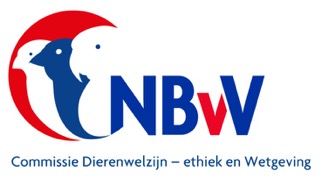 Houderijrichtlijnen Cluster 2dI-V etende inheemse vogelsoorten.Orde Passeriformes deel 4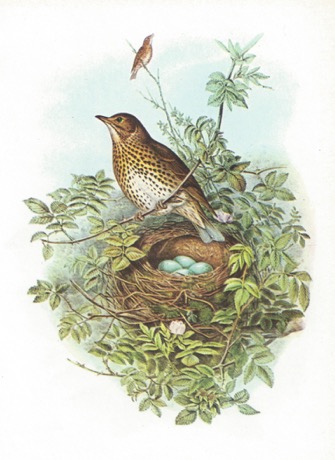 2020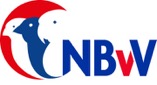 Document  2020 DE&W 16© 2020  Nederlandse Bond van VogelliefhebbersDe NBvV aanvaardt geen aansprakelijkheid voor eventuele schade voortvloeiend uit het gebruik van de teksten van deze monografie of de toepassing van de adviezen. Printed  on demand: Bondsbureau Nederlandse Bond van VogelliefhebbersBergen op Zoom	Op het voorblad: Een Zanglijster bij het  nest; Turdus philomelos philomelosEen tekening van John GouldInleidingEén van de pijlers van de Missie van de Nederlandse Bond van Vogelliefhebbers is:Het bevorderen van een kennis- en informatieoverdracht naar haar leden toe, waardoor zij in staat kunnen zijn hun vogels hobbymatig en duurzaam te houden, met in achtneming van de normen en waarden op het gebied van de gezondheid en het welzijn van hun vogels.De basiskennis die nodig is op een verantwoorde wijze kooi- en volièrevogels te houden is verwoord in het “Handboek Vogelverzorging” geschreven door de Commissie Dierenwelzijn, -ethiek & Wetgeving van de Nederlandse Bond van Vogelliefhebbers.ISBN 978-90-582129-5-5.Aanvullend op het Handboek Vogelverzorging zijn en worden voor veel vogelsoorten “Houderijrichtlijnen” geschreven.Op basis van de praktijkervaringen van fokkers wordt extra aandacht besteed aan de huisvesting- en verzorgingsnormen die specifiek van toepassing zijn voor de beschreven vogelsoort.Ook het verloop van het broedseizoen wordt beschreven.De beschreven vogelsoorten zijn opgedeeld in clusters.Deze indeling is afgeleid van de indeling in groepen zoals die in de avicultuur gebruikt worden.Iedere cluster is ingericht in een vermelding van de orde, familie, geslacht en soort in een alfabetische volgorde van de wetenschappelijke namen.In de praktijk is het vaak gewenst dat een vogelliefhebber bij het aanschaffen van een nog niet eerder gehouden vogelsoort, vooraf zo volledig mogelijk wordt geïnformeerd over de specifieke kennis die nodig is om op een verantwoorde wijze de vogelsoort te houden en of er mee te fokken.Een houderijrichtlijn is hiervoor een goede informatiebron.Alle verschenen houderijrichtlijnen komen, opgedeeld in clusters, beschikbaar op de website van de Nederlandse Bond van Vogelliefhebbers. www.nbvv.nl Voorjaar 2020Commissie Dierenwelzijn-ethiek en Wetgeving NBvV.Afdeling Educatie en kennisoverdracht.Henk van der WalJan de BruineInhoudsopgave cluster 2dInsecten- en vruchtenetende inheemse vogelsOrde: PasseriformesAlgemene houderijrichtlijn m.b.t. insecten- 				5en vruchtenetende inheemse vogelsFamile Sturnidae = spreeuwenGeslacht SturnusSturnus unicolor			Zwarte spreeuw		12	Sturnus vulgaris			Spreeuw			18Familie: Sylviidae = zangers van de oude wereldGeslacht SylviaSylvia atricapila			Zwartkop			25	Sylvia borin				Tuinfluiter			31Sylvia communis			Grasmus			37Sylvia curruca				Braamsluiper			43Familie: Troglodytes = winterkoningenGeslacht TroglodytesTroglodytes troglodytes		Winterkoning			49Familie: Turdidae = lijstersGeslacht TurdusTurdus iliacus				Koperwiek			55Turdus merula			Merel				61Turdus philomelos			Zanglijster			68Turdus torquatus			Beflijster			74Turdus viscivorus			Grote lijster			81Turdus obscurus			Vale lijster			88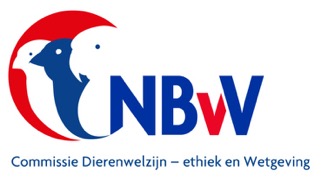 Algemene HouderijrichtlijnenInsecten- en vruchtenetende inheemse vogelsoortenCluster 2c
Doel van de algemene houderijrichtlijn voor insecten- en vruchtenetendeInheemse vogels.Het doel van deze algemene houderijrichtlijn is het hobbymatig en duurzaam houden van en of fokken met deze groep vogel dat wordt gerekend tot de volière- en kooivogels.Dit vindt plaats op basis van het schriftelijk vastgelegd beleid van de Nederlandse Bond van Vogelliefhebbers en met in achtneming van de bepalingen zoals die zijn opgenomen in de CODEX welke voor het houden van en fokken met volière- en kooivogels is opgesteld.De basis van deze houderijrichtlijn is het scheppen van zodanige voorwaarden dat het welzijn en de gezondheid van deze groep vogels gewaarborgd is als zij in een beschermde omgeving en een gecontroleerd milieu worden gehouden.Deze borging richt zich op het kunnen uitoefenen van het soort eigen gedrag, het in stand houden van een goede welzijn en gezondheid, het bieden van een goede huisvesting en een goede voeding.Verklaring NBvV code.De gebruikte code is opgebouwd p basis van het NBvV vraagprogramma 2020 t/m 2024De lettercode b.v. G1 heeft betrekking op de sectie waarin de vogelsoort is ingedeeld.De dan volgende cijfercode geeft met de eerste twee cijfers aan in welke groep de vogel is ingedeeld en de dan volgende cijfers geven aan wat het volgnummer in de groep is.Soms zijn de man en de pop in opeenvolgende volgnummers aangegeven.	Soortspecifieke houderijrichtlijnen.Naast deze algemene houderijrichtlijn zijn voor meerdere soorten afzonderlijke specifieke houderijrichtlijnen geschreven.Deze zijn verzameld in het document Houderijrichtlijnen Cluster 2a,tm 2d  Documentnummers  2019 DE&W13 t/m 202 DE&E16	TaxonomieIn onderstaand overzicht zijn alleen de families en geslachten opgenomen van aantoonbaar in Nederland gehouden vogels waarvoor houderijrichtlijnen beschikbaar zijn en die behoren tot de orde Passeriformes Familie		Geslacht		SoortenSturnidae		Sturnus		2 soortenSylviidae		Sylvia			4 soortenTroglodidae		Troglodytes		1 soortTurdidae		Turdus			6 soortenLand van herkomstInsecten- en vruchtenetende inheemse vogels komen voor in alle landen die behoren tot de EUStatus in relatie tot relevante wetgevingHet houden van deze vogelsoorten is toegelaten:a) onder wet- en regelgeving omtrent gevaar voor de volksgezondheid (besmetting en     zoönosen) onder referentie: Wet dieren, artikel 2.1, derde lid; artikel 5.3, derde lid en     artikel 8.4 eerste lid;b) onder gestelde regelen Gevaarlijke dieren:      onder referentie: Advies RDA 2005/04: Houden van  potentieel gevaarlijke diersoorten als     gezelschapsdier, blz. 43;c)  onder de in de Wet natuurbescherming gestelde regelen (o.a. m.b.t. invasieve soorten                                   onder referentie: § 3.8, art. 3.38 en de EU verordening 1143/2014);d)  onder de CITES reglementen, EU Richtlijnen m.b.t. soortbescherming, onder referentie:      Verordening (EU) Nr. 2019/2117 van 29 november 2019.opmerkingen:Inheemse insecten- en vruchten etende vogels hebben de status van “inheemse beschermde” vogelsoort.Het houden van en fokken met deze soorten is alleen toegestaan als voldaan wordt aan de bepalingen die zijn opgenomen in de regeling natuurbescherming. Deze regeling is een ministeriele regeling bij de Wet natuurbeschermingDeze regeling geeft aan dat het houden van en fokken met de insecten- en vruchtenetende  inheemse vogelsoorten toegestaan is als de vogels voorzien zijn van een door de Minister afgegeven naadloos gesloten pootring. Daarnaast moet er een registratie hebben plaatsgevonden waaruit blijkt aan wie die ringen zijn afgegeven.Voor inheemse insecten- en vruchtenetende  vogels, die als kooi- en volièrevogels worden gehouden, kunnen aanvullende beschermende maatregelen vastgesteld zijn in o.a.Verdrag van Bern;Verdrag van BonnStatus IUCN Red ListDe status op de IUCN Red List of Threatened Species geeft de mate van bedreiging op het voortbestaan van een vogelsoort aan. De gradaties die daarbij worden onderscheiden zijn uitgestorven (EX), uitgestorven in het wild (EW), kritiek = ernstig bereigd (CR), bedreigd (EN), kwetsbaar (VU), gevoelig (NT), van bescherming afhankelijk (CD) , niet bedreigd = veilig (LC).Het is sterk afhankelijk van de soort welke gradatie van toepassing is.De van toepassing zijnde status moet per soort vastgesteld worden en staat vermeld op de houderijrichtlijn van een beschreven soort.Natuurlijk en normaal gedrag in relatie tot het houden in de avicultuur.De aantoonbaar in Nederland gehouden en gefokte volière- en kooivogels kunnen op basis van de daarvoor geldende (niet eensluidende) definities worden gerekend tot de groep gedomesticeerde dieren. Ze leven niet meer in hun natuurlijke omgeving, maar in een houderij omgeving en zijn afhankelijk van de omgevingscondities die de houder hen aanbiedt.Toch behouden gedomesticeerde vogelsoorten een aantal van hun natuurlijke gedragingen.Als vormen van natuurlijk gedrag beschouwen we de voortbeweging, voedselopname en foerageer gedrag, de voortplanting,het groot brengen van de nakomelingen, territoriaal gedrag, de onderlinge socialisatie, verzorging en hygiëne.De houder en fokker van volière- en kooivogels zal een meer dan minimaal kennisniveau moeten hebben van de normale gedragingen van de vogels. De manier waarop met deze kennis wordt omgegaan in de relatie tussen houder en vogel heeft veel invloed op de emoties en stressfactoren die de vogel ervaart. Een goede positieve relatie tussen houder en vogel heeft tot resultaat dat de vogel minder angst voor mensen ontwikkelt. Dit verlaagt niet alleen de invloed van veel stressfactoren, maar maakt het omgaan met vogels gemakkelijker.GezondheidBij het in acht nemen van goede hygiënische maatregelen en het aanbieden van een uitgebalanceerd voer en voedingssupplementen zal een zaadetende inheemse vogelsoort lang in een goede gezondheid verkeren.Door insleep van buiten af of door het overbrengen door stekende insecten kunnen de vogels in aanraking komen met alle ziekten die bij zangvogels bekend zijn.Veel voorkomen ziekten bij gorzen kunnen ingedeeld worden in onderstaande groepen:Virale aandoeningenBacteriële en mycotische aandoeningenParasitaire aandoeningenMetabole en erfelijke aandoeningenTraumatische aandoeningen	Bij het in acht nemen van goede hygiënische maatregelen en het aanbieden van een uitgebalanceerd voer en voedingssupplementen zal een zaadetende inheemse vogelsoort lang in een goede gezondheid verkeren.Door insleep van buiten af of door het overbrengen door stekende insecten kunnen de vogels in aanraking komen met alle ziekten die bij zangvogels bekend zijn.Veel voorkomen ziekten bij insecten- en vruchtenetende vogels kunnen ingedeeld worden in onderstaande groepen:Virale aandoeningenBacteriële en mycotische aandoeningenParasitaire aandoeningenMetabole en erfelijke aandoeningenTraumatische aandoeningen	HuisvestingAlgemeen.De algemene richtlijnen met betrekking tot de huisvesting van volière- en kooivogels is opgenomen in het “Handboek Vogelverzorging”zoals deze wordt uitgegeven door de NBvV.Specifieke huisvestingseisen voor insecten- en vruchtenetende inheemse vogelsDeze vogels kunnen ondergebracht worden in met riet, bamboe en hoog gras beplante buitenvolières, maar ook in grote binnenvluchten en kooien.Als de vogels in kooien worden gehuisvest dan verdient het de voorkeur per koppel een kooi te gebruiken met de minimale afmetingen van 100x100x50 cm. De zitstokken worden dan aan de uiterste zijden aangebracht.Op deze manier hebben de vogels ook in een kooi voldoende vliegruimte.Als vogels binnen worden gehouden moet de luchtvochtigheid schommelen tussen 60 tot 70%. De luchtkwaliteit in de vogelverblijven moet goed zijn; schoon en voldoende geventileerd.De temperatuur binnen moet niet lager zijn dan 10º C terwijl de maximale temperatuur niet hoger dan 30º C moet bedragen.Vogels die in een buitenvolière zijn ondergebracht moeten bij vorst naar binnen worden gebracht.De vogels blijven vrijwillig buiten vliegen bij temperaturen minder dan 15º C.Vogels zijn gevoelig voor mist/vocht. In de herfst met nachten met kans op nevel, mist, koude en regen worden de vogels binnen gehouden.Inheemse vogelsoorten hebben daglicht nodig. Alleen dan krijgen ze voldoende tijd voor voedselopname en de opbouw van een algemene conditie.Uitgangspunt is dat de vogels tenminste 15 uren daglicht krijgen. Tijdens de rustperiode is een minimum van 12 uur voldoende.Licht is belangrijk, daarom moeten binnenverblijven voorzien worden van kunstmatige verlichting door middel van verlichtingsarmaturen. De voorkeur gaat uit naar het gebruik van lichtbronnen die ook een hoeveelheid UV straling uitzenden.Sociaal en soortspecifiek gedrag.De basis principes ten aanzien van een passend respons op sociale interacties en het tonen van soortspecifiek gedrag en het vermijden van stressfactoren is beschreven in het “Handboek Vogelverzorging” zoals deze is uitgegeven door de NBvV.Voor de inheemse insecten- en vruchtenetende vogels is aanvullend onderstaand van toepassing:Het zijn als regel sociale vogels die in een ruime volière goed samengehouden kunnen worden met andere in- en uitheemsevogels. Voorbeelden daarvan zijn zebravinken, andere gorzen soorten, spitsstaartamadines, Chinese dwergkwartels, Forbes papegaaiamadines.Indien het gedrag van een inheemse vogelsoort hiervan afwijkt, wordt dit vermeld in de afzonderlijk geschreven specifieke houderijrichtlijn.Het  fokken Inheemse vogelsoorten zijn in het tweede jaar broedrijp.Het broedseizoen begint in het voorjaar zo tussen maart en april.Ze maken zelf een nestje op de grond, in een rietpol of  tussen de beplanting. Per broedseizoen worden niet meer dan twee broedrondes mogelijk gemaakt. Afhankelijk van de omstandigheden kan een derde  broedronde ingelast worden.In iedere broedronde worden 3 tot 5 eitjes gelegd. Na het leggen van het laatste eitje begint de pop te broeden.De broedtijd bedraagt zo’n 13 - 14 dagen.Het gemiddelde uitkomstpercentage is 90 – 100%.De jonge vogels worden bijna uitsluitend gevoerd met insecten. Als de pop al weer zit te broeden in een door de man nieuw gemaakt nest worden de jonge vogels gevoerd door de man.In de periode tot aan de jeugdrui is er geen opvallend sterftecijfer.De jongen komen goed door de jeugdrui.Domesticatie.Het domesticatietraject heeft zich zodanig ontwikkeld dat er succesvol met de nominaatvorm van deze vogelsoorten wordt gefokt. Door de NBvV zijn voor de meeste inheemse soorten standaardeisen opgesteld.Voeding, drinken en badwaterDe richtlijnen voor de voeding zijn moeilijker te geven omdat er ogal wat verschil zit tussen een insecteneter en een vruchteneter.In de specifieke houderijrichtlijnen zijn per vogelsoort de juiste voedingsmethoden aangegeven. Belangrijk is bij aankoop vooraf te weten welk type voeding verstrekt moet worden.In hoofdzaak een insecteneter:Als belangrijkste bestanddelen bestaat het voedsel dan uit ijzerarm universeelvoer, insectenpaté, meelwormen, buffalowormen en overige insecten.Aanvullend kan onkruidzaad worden verstrekt.Insecteneters krijgen vaak geen voedingssupplementen in de vorm van vitamines en eiwitten omdat ze dit al voldoende uit de insecten halen. Toch kan gedoseerd vitamine D3 worden toegevoegd.Om het aandeel aan eiwitten op te krikken kan AVES opfok worden verstrekt. Voedseldieren (meelwormen) worden daartoe op een speciaal mengsel gezet, 24 uur voordat zij aan de vogels gevoerd worden.Grit, kalk en maagkiezel zijn standaard nodig voor de bevordering van de spijsvertering en de opbouw van calcium.Sommige vogels zijn vruchten en insecteneters.Ze krijgen dus geen zaden maar palletvoer F16 van Versela Laga , fruit en insecten.Daarnaast worden de Beo korrels en Remeline Lijsterkorrels van dezelfde fabrikant gegeven.Dit kan dan nog worden aangevuld met meelwormen en fruit.Als er jongen zijn wordt het menu uitgebreid met universeelvoer van Avian Delikat.Het fruit wordt verrijkt met Nutri Boost van Avian. Pestvogels eten het liefst de hele dag fruit. De voedingswaarde van het fruit is niet volledig toereikend.Kiemzaden, groenten en fruit kunnen een aanvulling vormen op de voeding van de vogels. Hierbij moet wel rekening worden gehouden met de hoge vochtwaarden die geen echte voedingswaarde hebben.Gespecialiseerde fokkers geven hun vogels in het broedseizoen als voedingssupplement ook diepvries pinkies en buffalowormen. Dit vanwege een hoog eiwit gehalte, goed voor de groei van de jonge vogeltjes en het in broedstemming brengen van volwassen vogels. Voorkomen moet worden dat er een overdosering van dierlijk eiwit optreedt. Soms zal de pop dan vroegtijdig de jongen verlaten en opnieuw beginnen te nestelen.Voor een goede spijsvertering is het nodig dat de vogels over kiezel en grit kunnen beschikken.Vogels hebben ook mineralen nodig. Deze zitten onvoldoende in de mengsels. Tekorten aan mineralen kunnen ernstige gezondheidsproblemen geven. Om dit te voorkomen zijn diverse zachtvoeders en zelfs voedingssupplementen beschikbaar. Dagelijks dient schoon drinkwater in drinkfonteintjes of drinkflesjes te worden aangeboden waarbij deze fonteintjes of flesjes ook dagelijks schoongemaakt worden.Dagelijks hebben vogels ook schoon badwater nodig voor het onderhoud van de bevedering.Badwater moet slechts een beperkte tijd per dag worden verstrekt om vervuiling tegen te gaan. In volières en vluchten moet een voorziening worden getroffen dat vervuiling van de bodembedekking tegen gaat. In kooien kan badwater verstrekt worden door middel van kunststof badjes die tijdelijk voor de kooi worden gehangen. In volières kan badwater worden vertrekt in open schalen.OverigenDeelname aan een tijdelijke tentoonstelling.Inheemse vogelsoorten die gaan deelnemen aan een tijdelijke tentoonstelling moeten vroegtijdig gewend raken aan de tentoonstellingskooi. Deze gewenning kost tijd maar voorkomt stress bij de vogel tijdens de keuring en tentoonstelling.Identificatie en registratie. Inheemse vogelsoorten moeten als beschermde inheemse vogels voorzien zijn van een naadloos gesloten pootring waarop vermeld staat: de bond die de ring heeft afgegeven, het jaar waarin deze is afgegeven, de code NL, de ringdiameter, het kweeknummer van de fokker en het volgnummer. Daarnaast is een dergelijke ring voorzien van een breukzone. Bij beschadiging van de ring door b.v. oprekken, zal de ring breken en onbruikbaar worden.Belangrijk is dat de juiste ringmaat is gebruikt..Deze ringen moeten afzonderlijk worden besteld bij de NBvV  De uitgever van deze ringen dient een administratie bij te houden  waaruit blijkt aan wie dergelijke ringen zijn afgegeven.De houder van een ongeringde vogelsoort dat staat vermeld op bijlage II van het Verdrag van Bern moet via een administratie kunnen aantonen hoe die de vogel in bezit is gekomen.(Besluit natuurbescherming art. 3.27, lid 1a)De registratie van de geringde vogels kan plaats vinden door middel van een fokregister dat o.a. digitaal verkrijgbaar is. Deze registratie is niet voor alle soorten verplicht.(Besluit natuurbescherming art. 3.27, lid 1 – Regeling natuurbescherming art. 3.24)Aanschaf en VerkoopDe aanschaf van inheemse vogels als volièrevogel kan bij voorkeur plaats vinden bij een fokker die vanuit zijn vogelverblijf zijn eigen gefokte vogels te koop aanbiedt.Op die wijze kan de koper geïnformeerd worden over de achtergronden van de aan te schaffen vogels. Het verdient aanbeveling dat de verkoper aan de koper niet alleen een overdrachtsverklaring afgeeft , maar ook een kopie van de bijbehorende houderijrichtlijn.Na aankoop van een vogel bij een fokker moet deze tenminste gedurende een periode van vier weken in quarantaine worden gehouden. Nauwkeurige observatie is nodig om vast te stellen of de vogel geen ziekteverschijnselen laat zien en of in de bevedering geen ongewenste mijten bij zich draagt.Risico Inventarisatie en Evaluatie RIE.Bij de inheemse vogelsoorten is geen natuurlijk gedrag of een gedragstoornis bekend dat aanleiding zal geven tot ongewenst fysiek gevaar voor de mens. Voorwaarde daarbij is wel dat de vogel op de juiste manier wordt behandeld o.a. door de wijze waarop deze door de houder b.v. wordt vastgehouden en geen onnodige stressfactoren worden versterkt door het op de onjuiste manier vangen van de vogel.Mate van invasiviteit (overlevingskans bij ontsnapping) en schade.In geval van ontsnapping is het mogelijk dat een inheemse vogelsoort een kans van overleving heeft.Bij ontsnapping uit de volière of vogelkooi zal deze vogelsoort geen gezondheidsproblemen bij mensen of economische schade veroorzaken.Het opstellen van deze houderijrichtlijn.Onder redactie van de Commissie Dierenwelzijn, –ethiek & Wetgeving van de Nederlandse Bond van Vogelliefhebbers is deze algemene houderijrichtlijn opgesteld.Literatuur.Handboek Vogelverzorging, onder auspiciën van de NBvV uitgegeven door Welzo Media Productions bv, eerste druk 2016, ISBN 978 90 5821 2955Brochure Algemene Informatie m.b.t. de geldende regels die van toepassing zijn op het ringen van volière- en kooivogels, uitgegeven door de NBvV.CODEX voor het hobbymatig houden van en fokken met volière- en kooivogels door leden van de NBvV.Standaardeisen voor Europese Cultuurvogels, opgesteld door de TC Tropische Vogels en Parkieten, uitgave van de NBvV.60 jaar Diergeneeskundig Memorandum, Bijzondere Gezelschapsdieren 2013.Josep de Hoy, Andrew Elkott, Jordi Sargatal & David A. Christie,Handbook of the Birds of the World.,uitg.: Lynx Edicions, Spanje, 2011, deel 16, ISBN 9788496553781Arnoud B. van den Berg, Lijst van Nederlandse vogelsoorten, 2014Lou Megens, ’t Jaar rond, over natuur, vogels, biotoopvolières en cultuurvogels” ,Uitgave Welzo bv,serie Over Dieren. ISBN 978 90 5821 632 8Lou Megens, Europese cultuurvogels in opmars”, Uitgave Free Musketeers, ISBN 978 90 484 0873 3Herman Kremers, Beschermd of niet…uw vogels en de wet, uitgeverij Ornis, 2006.ISBN 9789073217119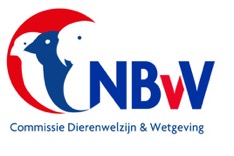 Specifieke houderijrichtlijn  Zwarte spreeuw2014, versie 1.1NBvV code G1. 15.021.002Taxonomische indeling			Klasse:	Aves = vogels		Orde:		Passeriformes = zangvogelsFamilie:	Sturnidae = spreeuwenGeslacht:	SturnusSoort:		Sturnus unicolor unicolorSoorten/ondersoorten:Er zijn geen ondersoorten.Land van herkomst: De vogelsoort komt voor in Spanje, Portugal, Morokko,Tunesië, Sicilië, Corcica en Sardinië.Oorspronkelijk biotoop:Holtes in bomen , op de randen van steile rotsen.Beschrijving vogel:De Zwarte spreeuw is een vogel van 19 – 22 cm.Er is niet alleen kleurverschil tussen de man en de pop,maar ook tussen zomerkleed en winterkleed.In de zomer zijn de vogels zwart met een purperglans.De kop is ongevlekt, alleen zijn er lichte vlekken aanwezig op de onderstaartdekveren.De man heeft dan een fel gele snavel. De poten zijn roze achtig.In de winter hebben de mannen een zwarte snavel en donkere poten.De kleur is dan grijszwart met kleine witte vlekjes.De pop heeft in de winter lichte vlekken op de rug, buik en onderstaartdekveren.Pas na 2 jaar verdwijnen de lichte spikkels en worden beide vogels egaal en glanzend zwart van keur.De soort lijkt op de verwante Europese spreeuw.Status in relatie tot relevante wetgevingHet houden van deze vogelsoort is toegelaten:a) onder wet- en regelgeving omtrent gevaar voor de volksgezondheid (besmetting en     zoönosen) onder referentie: Wet dieren, artikel 2.1, derde lid; artikel 5.3, derde lid en     artikel 8.4 eerste lid;b) onder gestelde regelen Gevaarlijke dieren:      onder referentie: Advies RDA 2005/04: Houden van  potentieel gevaarlijke diersoorten als     gezelschapsdier, blz. 43;c)  onder de in de Wet natuurbescherming gestelde regelen (o.a. m.b.t. invasieve soorten                                   onder referentie: § 3.8, art. 3.38 en de EU verordening 1143/2014);d)  onder de CITES reglementen, EU Richtlijnen m.b.t. soortbescherming, onder referentie:      Verordening (EU) Nr. 2019/2117 van 29 november 2019.	e)  met in achtneming van de bepalingen zoals die zijn opgenomen in de Europese      Verordening 2009/147/EG, de zogenaamde “Vogelrichtlijn”.opmerkingen:De Zwarte spreeuw wordt gerekend tot de Europese vruchten en insectenetende vogels en heeft daarmee de status van “inheemse beschermde” vogelsoort.Het houden van en fokken met de Zwarte spreeuw is alleen toegestaan als voldaan wordt aan de bepalingen die zijn opgenomen in de regeling natuurbescherming. Deze regeling is een ministeriele regeling bij de Wet natuurbeschermingDeze regeling geeft aan dat het houden van en fokken met de Zwarte spreeuw toegestaan is als de vogel voorzien is van een door de Minister afgegeven naadloos gesloten pootring. Daarnaast moet er een registratie hebben plaatsgevonden hebben waaruit blijkt aan wie die ringen zijn afgegeven./Status IUCN Red List:De beschreven vogelsoort heeft de status Least Concern ver 3.1, 2012 = niet bedreigd.Doelstelling houderijrichtlijn.Het hobbymatig en duurzaam houden van en of fokken met een vogelsoort dat wordt gerekend tot de volière- en kooivogels, vindt plaats op basis van het schriftelijk vastgelegd beleid van de Nederlandse Bond van Vogelliefhebbers en met in achtneming van de bepalingen zoals die zijn opgenomen in de CODEX welke voor het houden van en fokken met volière- en kooivogels is opgesteld.De basis van deze houderijrichtlijn voor de Zwarte spreeuwis het scheppen van zodanige voorwaarden dat het welzijn en de gezondheid van deze vogelsoort gewaarborgd is. Deze borging richt zich op het kunnen uitoefenen van het natuurlijk gedrag, het in stand houden van een goede gezondheid, het bieden van een goede huisvesting en een goede voeding.Natuurlijk en normaal gedrag in relatie tot het houden in de avicultuur.De aantoonbaar in Nederland gehouden en gefokte volière- en kooivogels kunnen op basis van de daarvoor geldende (niet eensluidende) definities worden gerekend tot de groep gedomesticeerde dieren. Ze leven niet meer in hun natuurlijke omgeving, maar in een houderij omgeving en zijn afhankelijk van de omgevingscondities die de houder hen aanbiedt.Toch behouden gedomesticeerde vogelsoorten een aantal van hun natuurlijke gedragingen.Vormen van natuurlijk gedrag beschouwen we de voortbeweging, voedselopname en foerageer gedrag, de voortplanting, territoriaal gedrag, de onderlinge socialisatie, verzorging en hygiëne.De houder en fokker van volière- en kooivogels zal een meer dan minimaal kennisniveau moeten hebben van de normale gedragingen van de vogels. De manier waarop met deze kennis wordt omgegaan in de relatie tussen houder en vogel heeft veel invloed op de emoties en stressfactoren die de vogel ervaart. Een goede positieve relatie tussen houder en vogel heeft tot resultaat dat de vogel minder angst voor mensen ontwikkelt. Dit verlaagt niet alleen de invloed van veel stressfactoren, maar maakt het omgaan met vogels gemakkelijker.GezondheidBij het in acht nemen van goede hygiënische maatregelen en het aanbieden van een uitgebalanceerd voer en voedingssupplementen zal een Zwarte spreeuw  lang in een goede gezondheid verkeren.Door insleep van buiten af of door het overbrengen door stekende insecten kunnen de vogels in aanraking komen met alle ziekten die bij spreeuwen bekend zijn.Veel voorkomen ziekten bij spreeuwen kunnen ingedeeld worden in onderstaande groepen:Virale aandoeningenBacteriële en mycotische aandoeningenParasitaire aandoeningenMetabole en erfelijke aandoeningenTraumatische aandoeningenZwarte spreeuwen kunnen gevoelig zijn voor atoxoplasmose en parasitaire wormenHuisvestingAlgemeen.De algemene richtlijnen met betrekking tot de huisvesting van volière- en kooivogels is opgenomen in het “Handboek Vogelverzorging”zoals deze is  uitgegeven door de NBvV.Specifieke huisvestingseisen voor de Zwarte spreeuw.Zwarte spreeuwen kunnen het beste gehuisvest worden in een zogenaamde landschapsvolière met grote afmetingen. Per koppel is minimaal 3 m² nodig.In een voldoende grote volière kunnen dan ook andere vogelsoorten worden gehouden.belangrijk is dat de vogels goed hun vliegspieren kunnen gebruiken.Het is dan ook belangrijk dat er niet te veel beplanting is de volière aanwezig is. De bodembedekking moet aarde zijn en geen beton of stenen. De lengte van de volière moet toch wel 400 x 100 x 200 cm. zijn.Zwarte spreeuwen horen buiten gehouden te worden en behoeven ook geen nachthok.Wel is het aan te bevelen dat een zijde van de volière een dicht wand is en dat daar het dak afgedekt is zodat er toch wel een schuilmogelijkheid is tegen zware regenval en wind.De vogels kunnen goed tegen winterse temperaturen en ook tegen de hoge temperaturen in de zomer.Het (natuurlijk) daglicht en de stijging van de temperatuur zorgt er voor dat de vogels broedrijp worden.Sociaal en soortspecifiek gedragDe basis principes ten aanzien van een passend respons op sociale interacties en het tonen van soortspecifiek gedrag en het vermijden van stressfactoren is beschreven in het “Handboek Vogelverzorging” zoals deze is uitgegeven door de NBvV.Voor de Zwarte spreeuw is aanvullend onderstaand van toepassing:Zwarte spreeuwen kunnen in een ruime volière gehuisvest worden samen met verschillende soorten gaailijsters, Blauwe eksters, Lijsters, Buulbuuls, etc.Het fokken kan ook met meerdere koppels spreeuwen plaats vinden in 1 volière (koloniebroed).Het kan, maar het is altijd beter (en goedkoper) om dit soort vogels voor het broedseizoen apart te huisvesten omdat het levend voer door alle medebewoners in korte tijd wordt opgegeten.Het fokken met de Zwarte spreeuw.Zwarte spreeuwen zijn in het tweede jaar broedrijp.Het broedseizoen begint vaak in de maand april.De vogels maken een nest in een nestkast van 20 x 20 x 30 - 40 cm hoog. Het invlieggat is 6 cm. en geplaatst op het Oosten.Het nestmateriaal bestaat uit veren, droog gras, plantenstengels, mos, bladeren en andere plantendelen. De nestkast wordt op ca 2 m. hoogte gehangen.De vogels bouwen zelf het nest, maar de man houdt zich het meest bezig met het aanslepen van het nestmateriaal.Het aantal broedronden is gemiddeld twee.Per broedronde worden gemiddeld 4 tot 5 eieren gelegd.De pop broedt zelf de eieren uit, de man bewaakt soms de eieren.Dit maakt het fokken met de Zwarte spreeuwen dan ook lastig omdat de man wel de neiging heeft om de eieren uit het nest te gooien.De broedtijd bedraagt zo’n 11 -12 dagen.Het uitkomstpercentage ligt gemiddeld op 70 – 80 %.De ouders brengen zelf de jongen groot.De dagen rond het uitvliegen zijn vrij kritisch, dan kan er wel eens wat sterfte optreden. daarna is er meestal geen uitval meer. Voor de jeugdrui zijn de vogels donkerbruin van kleurDe jeugdrui duurt 6 weken.Inventarisatie fokverslagen	Vogelexpresse 2011,no.3, blz. 127 e.v.Domesticatie.Het domesticatietraject heeft zich zodanig ontwikkeld dat er succesvol met de nominaatvorm van deze vogelsoort wordt gefokt. Door de NBvV zijn voor de soorten die gerekend worden tot de inheemse vogelsoorten  standaardeisen opgesteld.Voeding, drinken en badwaterDe Zwarte spreeuw is een insecten- en vruchtenetende vogelsoort.De vogels kunnen goed gehouden worden op een rantsoenering van lijsterkorrels (pellets) en diverse soorten fruit. Pellet voer bevat alle ingrediënten in de juiste verhoudingen en blijft lang goed. Ook bij vochtig en warm weer treedt er, mits het droog wordt aangeboden, geen bederf op. Het kan daarom ook gemakkelijk in voerautomaten worden aangeboden. Zachtvoer kan ook worden gegeven, maar heeft als nadeel dat het sneller bederft dan pelletvoer.In het broedseizoen wordt het voedselaanbod uitgebreid met levend voer in de vorm van dendrobena’s, buffalowormen, pinkies en meelwormen.De vogels krijgen geen extra voedingssupplementen. Alleen in de broedtijd als er jonge vogels zijn wordt het levend voer bepoederd met een vitamine/mineralen supplement om de voedingswaarde en het kalkgehalte te verhogen.Drinkwater moet voldoende beschikbaar zijn in daarvoor bestemde drinkflesjes of drinkfonteintjes.Water raakt snel vervuild. Dagelijks moet het drinkwater worden ververst en aangeboden in schone drinkflesjes.Iedere dag krijgen de vogels vers badwater in kunststof badschalen met een doorsnede van 30 – 40 cm, en 6 – 7 cm. hoog. De vogels baden graag en veel. Zorg dat het opspattende water goed weg kan lopen.OverigenDeelname aan een tijdelijke tentoonstellingZwarte spreeuwen die gaan deelnemen aan een tijdelijke tentoonstelling moeten vroegtijdig gewend raken aan de tentoonstellingskooi. Deze gewenning kost tijd maar voorkomt stress bij de vogel tijdens de keuring en tentoonstelling.De vogels kunnen gedurende twee jaar als Eigen Kweek worden ingezonden en worden ondergebracht in een kleine kistkooi.Identificatie en registratie Zwarte spreeuwen moeten als beschermde inheemse vogels voorzien zijn van een naadloos gesloten pootring van 4,5 mm waarop vermeld staat: de bond die de ring heeft afgegeven, het jaar waarin deze is afgegeven,  de code NL, de ringdiameter, het kweeknummer van de fokker en het volgnummer. Daarnaast is een dergelijke ring voorzien van een breukzone. Bij beschadiging van de ring door b.v. oprekken, zal de ring breken en onbruikbaar worden.Belangrijk is dat de juiste ringmaat is gebruikt..Deze ringen moeten afzonderlijk worden besteld bij de NBvV  De uitgever van deze ringen dient  een administratie bij te houden  waaruit blijkt aan wie dergelijke ringen zijn afgegeven.De registratie van de geringde vogels kan plaats vinden door middel van een fokregister dat o.a. digitaal verkrijgbaar is. Deze registratie is voor de Zwarte spreeuwen niet verplicht.AanschafDe aanschaf van Zwarte spreeuwen als kooi- of volièrevogel kan bij voorkeur plaats vinden bij een fokker die vanuit zijn vogelverblijf  zijn eigen gefokte vogels te koop aanbiedt.Op die wijze kan de koper geïnformeerd worden over de achtergronden van de aan te schaffen vogels. Na aankoop van een vogel bij een fokker, moet deze tenminste gedurende een periode van vier weken in quarantaine worden gehouden. Nauwkeurige observatie is nodig om vast te stellen of de vogel geen ziekteverschijnselen laat zien en of in de bevedering geen ongewenste mijten bij zich draagt.Risico Inventarisatie en Evaluatie RIEBij de Zwarte spreeuw is geen natuurlijk gedrag of een gedragstoornis bekend dat aanleiding zal geven tot ongewenst fysiek gevaar voor de mens. Voorwaarde daarbij is wel dat de vogel op de juiste manier wordt behandeld o.a. door de wijze waarop deze door de houder b.v. wordt vastgehouden en geen onnodige stressfactoren worden versterkt door het op de onjuiste manier vangen van de vogel.Mate van invasiviteit (overlevingskans bij ontsnapping) en schadeIn geval van ontsnapping is het mogelijk dat de Zwarte spreeuw  kans van overleving heeft.Bij ontsnapping uit de volière of vogelkooi zal deze vogelsoort geen gezondheidsproblemen bij mensen of economische schade veroorzaken.Het opstellen van deze houderijrichtlijn.Onder redactie van de Commissie Dierenwelzijn, –ethiek & Wetgeving van de Nederlandse Bond van Vogelliefhebbers is deze houderijrichtlijn opgesteld.Daarbij werd de praktijkervaring ingebracht door  R.P. Naeff, fokker van Zwarte spreeuwen.Literatuur Handboek Vogelverzorging, onder auspiciën van de NBvV uitgegeven door Welzo Media Productions bv, eerste druk 2016, ISBN 978 90 5821 2955Brochure Algemene Informatie m.b.t. de geldende regels die van toepassing zijn op het ringen van volière- en kooivogels, uitgegeven door de NBvV.CODEX voor het hobbymatig houden van en fokken met volière- en kooivogels door leden van de NBvV. Standaardeisen voor Europese Cultuurvogels, opgesteld door de keurmeestersvereniging Tropische Vogels en Parkieten , uitgave van de NBvV 2012, blz. 22 e.v.60 jaar Diergeneeskundig Memorandum, Bijzondere Gezelschapsdieren2013.Arnoud B. van den Berg, Lijst van Nederlandse vogelsoorten, 2010Lou Megens, ’t Jaar rond, over natuur, vogels, biotoopvolières en cultuurvogels” ,Uitgave Welzo bv, serie Over Dieren. ISBN 978 90 5821 632 8Lou Megens, Europese cultuurvogels in opmars”, Uitgave Free Musketeers, ISBN 978 90 484 0873 3Herman Kremers, Beschermd of niet…uw vogels en de wet, uitgeverij Ornis, 2006,ISNB 9789073217119Peter Clement and Ren Hathway – Thrushes - Helm Identification GuidesJosep del Hoyo, Andrew Elliot, David Christie – Handbook of the birds of the world – Volume 14 – Lynx Edicions 2009, ISBN 978 8496553507LinksBirdLife International 2014. Sturnus unicolor, The IUCN Red List of Threatened Species.Version 2015.2. <www.iucnredlist.org>.www.ibc.lynxeds.comwww.vogelindex.nlwww.bec-info.comSpecifieke houderijrichtlijn  Spreeuw2015, versie 1.1NBvV code G1. 15.021.001Taxonomische indeling				Klasse:	Aves = vogels				Orde:		Passeriformes = zangvogelsFamilie:	Sturnidae = spreeuwenGeslacht:	SturnusSoort:		Sturnus vulgarus vulgarusSoorten/ondersoorten:Er zijn 11 ondersoorten.Land van herkomst: Geheel Europa, met uitzondering van Noordoost Europa.Oorspronkelijk biotoop:Holtes in bomen , op de randen van steile rotsen.Beschrijving vogel:De Europese spreeuw is een vogel van 22 cm.Er is geen kleurverschil tussen de man en de pop,maar wel tussen zomerkleed en winterkleed.Beschreven is het winterkleed.De snavel is lang, smal, spits en puntig. De bovensnavel is donkergrijs, de ondersnavel is aan de basis hoornkleurig, overgaand in donkergrijs. De pupil is zwart.De kopbevedering is glanzend zwart. De veerpunten van de kopbevedering zijn bruin. De wangen laten een groene en purperen weerschijn zien. Op de wangen is een witte stiptekening aanwezig. Deze stiptekening heeft een  crème waas. Het rugdek en de mantel is glanzend zwart met groene en purperen weerschijn. De pijlvormige stippen zijn wit, met een iets bruin waas. De keel en kin, de borst, buik, flanken en onderlichaam zijn glanzend zwart met een pijlvormige witte stiptekening.De schouders en kleine vleugeldekveren zijn glanzend zwart. De grote vleugeldekveren en de vleugelslagpennen zijn glanzend zwart op een zwartbruine grondkleur. De vleugeldekveren hebben een witte stiptekening, de dekveren zijn geelbruin omzoomd. De staartpennen zijn aan de bovenzijde zwartbruin, de onderzijde is donkergrijs. De bovenstaart dekveren zijn wit gespikkeld, de onderstaart dekveren hebben een zwarte V-tekening.De pootkleur is donkerbruin, de nagels zijn zwart.Status in relatie tot relevante wetgevingHet houden van deze vogelsoort is toegelaten:a) onder wet- en regelgeving omtrent gevaar voor de volksgezondheid (besmetting en     zoönosen) onder referentie: Wet dieren, artikel 2.1, derde lid; artikel 5.3, derde lid en     artikel 8.4 eerste lid;b) onder gestelde regelen Gevaarlijke dieren:      onder referentie: Advies RDA 2005/04: Houden van  potentieel gevaarlijke diersoorten als     gezelschapsdier, blz. 43;c)  onder de in de Wet natuurbescherming gestelde regelen (o.a. m.b.t. invasieve soorten                                   onder referentie: § 3.8, art. 3.38 en de EU verordening 1143/2014);d)  onder de CITES reglementen, EU Richtlijnen m.b.t. soortbescherming, onder referentie:      Verordening (EU) Nr. 2019/2117 van 29 november 2019.	e)  met in achtneming van de bepalingen zoals die zijn opgenomen in de Europese      Verordening 2009/147/EG, de zogenaamde “Vogelrichtlijn”.opmerkingen:De Europese spreeuw wordt gerekend tot de Europese vruchten en insectenetende vogels en heeft daarmee de status van “inheemse beschermde” vogelsoort.Het houden van en fokken met de Spreeuw is alleen toegestaan als voldaan wordt aan de bepalingen die zijn opgenomen in de regeling natuurbescherming. Deze regeling is een ministeriele regeling bij de Wet natuurbeschermingDeze regeling geeft aan dat het houden van en fokken met de Spreeuw toegestaan is als de vogel voorzien is van een door de Minister afgegeven naadloos gesloten pootring. Daarnaast moet er een registratie hebben plaatsgevonden hebben waaruit blijkt aan wie die ringen zijn afgegeven.Deze vogelsoort is geplaatst op bijlage II B van de Vogelrichtlijn.Status IUCN Red List:De beschreven vogelsoort heeft de status Least Concern ver 3.1, 2012 = niet bedreigd.Doelstelling houderijrichtlijn.Het hobbymatig en duurzaam houden van en of fokken met een vogelsoort dat wordt gerekend tot de volière- en kooivogels, vindt plaats op basis van het schriftelijk vastgelegd beleid van de Nederlandse Bond van Vogelliefhebbers en met in achtneming van de bepalingen zoals die zijn opgenomen in de CODEX welke voor het houden van en fokken met volière- en kooivogels is opgesteld.De basis van deze houderijrichtlijn voor de Europese spreeuwis het scheppen van zodanige voorwaarden dat het welzijn en de gezondheid van deze vogelsoort gewaarborgd is. Deze borging richt zich op het kunnen uitoefenen van het natuurlijk gedrag, het in stand houden van een goede gezondheid, het bieden van een goede huisvesting en een goede voeding.Natuurlijk en normaal gedrag in relatie tot het houden in de avicultuur.De aantoonbaar in Nederland gehouden en gefokte volière- en kooivogels kunnen op basis van de daarvoor geldende (niet eensluidende) definities worden gerekend tot de groep gedomesticeerde dieren. Ze leven niet meer in hun natuurlijke omgeving, maar in een houderij omgeving en zijn afhankelijk van de omgevingscondities die de houder hen aanbiedt.Toch behouden gedomesticeerde vogelsoorten een aantal van hun natuurlijke gedragingen.Vormen van natuurlijk gedrag beschouwen we de voortbeweging, voedselopname en foerageer gedrag, de voortplanting, territoriaal gedrag, de onderlinge socialisatie, verzorging en hygiëne.De houder en fokker van volière- en kooivogels zal een meer dan minimaal kennisniveau moeten hebben van de normale  gedragingen van de vogels. De manier waarop met deze kennis wordt omgegaan in de relatie tussen houder en vogel heeft veel invloed op de emoties en stressfactoren die de vogel ervaart. Een goede positieve relatie tussen houder en vogel heeft tot resultaat dat de vogel minder angst voor mensen ontwikkelt. Dit verlaagt niet alleen de invloed van veel stressfactoren, maar maakt het omgaan met vogels gemakkelijker.GezondheidBij het in acht nemen van goede hygiënische maatregelen en het aanbieden van een uitgebalanceerd voer en voedingssupplementen zal een Europese spreeuw  lang (ca.10 – 15 jaar) in een goede gezondheid verkeren.Door insleep van buiten af of door het overbrengen door stekende insecten kunnen de vogels in aanraking komen met alle ziekten die bij spreeuwen bekend zijn.Veel voorkomen ziekten bij zangvogels kunnen ingedeeld worden in onderstaande groepen:Virale aandoeningenBacteriële en mycotische aandoeningenParasitaire aandoeningenMetabole en erfelijke aandoeningenTraumatische aandoeningenEuropese spreeuwen kunnen gevoelig zijn voor atoxoplasmose en parasitaire wormenHuisvestingAlgemeen.De algemene richtlijnen met betrekking tot de huisvesting van volière- en kooivogels is opgenomen in het “Handboek Vogelverzorging”zoals deze is uitgegeven door de NBvV.Specifieke huisvestingseisen voor de Europese spreeuw.Europese spreeuwen kunnen het beste gehuisvest worden in een zogenaamde landschapsvolière met grote afmetingen. Per koppel is minimaal 3 m² nodig.In een voldoende grote volière kunnen dan ook andere vogelsoorten worden gehouden.belangrijk is dat de vogels goed hun vliegspieren kunnen gebruiken.Het is dan ook belangrijk dat er niet te veel beplanting is de volière aanwezig is. De bodembedekking moet aarde zijn en geen beton of stenen. De lengte van de volière moet toch wel 400 x 100 x 200 cm. zijn.Europese spreeuwen horen buiten gehouden te worden en behoeven ook geen nachthok.Wel is het aan te bevelen dat een zijde van de volière een dicht wand is en dat daar het dak afgedekt is zodat er toch wel een schuilmogelijkheid is tegen zware regenval en wind.De vogels kunnen goed tegen winterse temperaturen en ook tegen de hoge temperaturen in de zomer.Het (natuurlijk) daglicht en de stijging van de temperatuur zorgt er voor dat de vogels broedrijp worden.Sociaal en soortspecifiek gedragDe basis principes ten aanzien van een passend respons op sociale interacties en het tonen van soortspecifiek gedrag en het vermijden van stressfactoren is beschreven in het “Handboek Vogelverzorging” zoals deze is uitgegeven door de NBvV.Voor de Europese spreeuw is aanvullend onderstaand van toepassing:Europese spreeuwen kunnen in een ruime volière gehuisvest worden samen met verschillende soorten gaailijsters, Blauwe eksters, Lijsters, Buulbuuls, etc.Het fokken kan ook met meerdere koppels spreeuwen plaats vinden in 1 volière (koloniebroed).Het kan, maar het is altijd beter (en goedkoper) om dit soort vogels voor het broedseizoen apart te huisvesten omdat het levend voer door alle medebewoners in korte tijd wordt opgegeten.Het fokken met de Europese spreeuw.Europese spreeuwen zijn in het tweede jaar broedrijp.Het broedseizoen begint vaak in de maand april.De vogels maken een nest in een nestkast van 20 x 20 x 30 - 40 cm hoog. Het invlieggat is 6 cm. en geplaatst op het Oosten.Het nestmateriaal bestaat uit veren, droog gras, plantenstengels, mos, bladeren en andere plantendelen. De nestkast wordt op ca 2 m. hoogte gehangen.De vogels bouwen zelf het nest, maar de man houdt zich het meest bezig met het aanslepen van het nestmateriaal.Het aantal broedronden is gemiddeld twee.Per broedronde worden gemiddeld 4 tot 5 eieren gelegd.De pop broedt zelf de eieren uit, de man bewaakt soms de eieren.Dit maakt het fokken met de Zwarte spreeuwen dan ook lastig omdat de man wel de neiging heeft om de eieren uit het nest te gooien.De broedtijd bedraagt zo’n 11 -12 dagen.Het uitkomstpercentage ligt gemiddeld op 70 – 80 %.De ouders brengen zelf de jongen groot.De dagen rond het uitvliegen zijn vrij kritisch, dan kan er wel eens wat sterfte optreden. daarna is er meestal geen uitval meer. Voor de jeugdrui zijn de vogels donkerbruin van kleurDe jeugdrui duurt 6 weken.Inventarisatie fokverslagen	Maandblad Onze Vogels, itg. NBvV, dec. 1995, blz. 527 e.v.Domesticatie.Het domesticatietraject heeft zich zodanig ontwikkeld dat er succesvol met de nominaatvorm van deze vogelsoort wordt gefokt. Daarnaast zijn  er meerdere kleurmutaties bij de fokkers ontstaan en erfelijk vastgelegd.Door de NBvV zijn voor de soorten die gerekend worden tot de inheemse vogelsoorten  standaardeisen opgesteld.Voeding, drinken en badwaterDe Europese spreeuw is een insecten- en vruchtenetende vogelsoort.De vogels kunnen goed gehouden worden op een rantsoenering van lijsterkorrels (pellets) en diverse soorten fruit. Pellet voer bevat alle ingrediënten in de juiste verhoudingen en blijft lang goed. Ook bij vochtig en warm weer treedt er, mits het droog wordt aangeboden, geen bederf op. Het kan daarom ook gemakkelijk in voerautomaten worden aangeboden. Zachtvoer kan ook worden gegeven, maar heeft als nadeel dat het sneller bederft dan pelletvoer.In het broedseizoen wordt het voedselaanbod uitgebreid met levend voer in de vorm van dendrobena’s, buffalowormen, pinkies en meelwormen.De vogels krijgen geen extra voedingssupplementen. Alleen in de broedtijd als er jonge vogels zijn wordt het levend voer bepoederd met een vitamine/mineralen supplement om de voedingswaarde en het kalkgehalte te verhogen.Drinkwater moet voldoende beschikbaar zijn in daarvoor bestemde drinkflesjes of drinkfonteintjes.Water raakt snel vervuild. Dagelijks moet het drinkwater worden ververst en aangeboden in schone drinkflesjes.Iedere dag krijgen de vogels vers badwater in kunststof badschalen met een doorsnede van 30 – 40 cm, en 6 – 7 cm. hoog. De vogels baden graag en veel. Zorg dat het opspattende water goed weg kan lopen.OverigenDeelname aan een tijdelijke tentoonstellingEuropese spreeuwen die gaan deelnemen aan een tijdelijke tentoonstelling moeten vroegtijdig gewend raken aan de tentoonstellingskooi. Deze gewenning kost tijd maar voorkomt stress bij de vogel tijdens de keuring en tentoonstelling.De vogels kunnen gedurende vijf jaar als Eigen Kweek worden ingezonden en worden ondergebracht in een kistkooi.Identificatie en registratie Europese spreeuwen moeten als beschermde inheemse vogels voorzien zijn van een naadloos gesloten pootring van 4,5 mm waarop vermeld staat: de bond die de ring heeft afgegeven, het jaar waarin deze is afgegeven,  de code NL, de ringdiameter, het kweeknummer van de fokker en het volgnummer. Daarnaast is een dergelijke ring voorzien van een breukzone. Bij beschadiging van de ring door b.v. oprekken, zal de ring breken en onbruikbaar worden.Belangrijk is dat de juiste ringmaat is gebruikt..Deze ringen moeten afzonderlijk worden besteld bij de NBvV  De uitgever van deze ringen dient  een administratie bij te houden waaruit blijkt aan wie dergelijke ring en zijn afgegeven.De registratie van de geringde vogels kan plaats vinden door middel van een fokregister dat o.a. digitaal verkrijgbaar is. Deze registratie is voor de Europese spreeuwen niet verplicht.AanschafDe aanschaf van Europese spreeuwen als kooi- of volièrevogel kan bij voorkeur plaats vinden bij een fokker die vanuit zijn vogelverblijf  zijn eigen gefokte vogels te koop aanbiedt.Op die wijze kan de koper geïnformeerd worden over de achtergronden van de aan te schaffen vogels. Na aankoop van een vogel bij een fokker, moet deze tenminste gedurende een periode van vier weken in quarantaine worden gehouden. Nauwkeurige observatie is nodig om vast te stellen of de vogel geen ziekteverschijnselen laat zien en of in de bevedering geen ongewenste mijten bij zich draagt.Risico Inventarisatie en Evaluatie RIEBij de Europese spreeuw is geen natuurlijk gedrag of een gedragstoornis bekend dat aanleiding zal geven tot ongewenst fysiek gevaar voor de mens. Voorwaarde daarbij is wel dat de vogel op de juiste manier wordt behandeld o.a. door de wijze waarop deze door de houder b.v. wordt vastgehouden en geen onnodige stressfactoren worden versterkt door het op de onjuiste manier vangen van de vogel.Mate van invasiviteit (overlevingskans bij ontsnapping) en schadeIn geval van ontsnapping is het mogelijk dat de Europese spreeuw  kans van overleving heeft.Bij ontsnapping uit de volière of vogelkooi zal deze vogelsoort geen gezondheidsproblemen bij mensen of economische schade veroorzaken.Het opstellen van deze houderijrichtlijn.Onder redactie van de Commissie Dierenwelzijn, –ethiek & Wetgeving van de Nederlandse Bond van Vogelliefhebbers is deze houderijrichtlijn opgesteld.Literatuur Handboek Vogelverzorging, onder auspiciën van de NBvV uitgegeven door Welzo Media Productions bv, eerste druk 2016, ISBN 978 90 5821 2955Brochure Algemene Informatie m.b.t. de geldende regels die van toepassing zijn op het ringen van volière- en kooivogels, uitgegeven door de NBvV.CODEX voor het hobbymatig houden van en fokken met volière- en kooivogels door leden van de NBvV. Standaardeisen voor Europese Cultuurvogels, opgesteld door de keurmeestersvereniging Tropische Vogels en Parkieten , uitgave van de NBvV 2012, blz. 22 e.v.60 jaar Diergeneeskundig Memorandum, Bijzondere Gezelschapsdieren2013.Arnoud B. van den Berg, Lijst van Nederlandse vogelsoorten, 2010Lou Megens, ’t Jaar rond, over natuur, vogels, biotoopvolières en cultuurvogels” ,Uitgave Welzo bv,serie Over Dieren. ISBN 978 90 5821 632 8Lou Megens, Europese cultuurvogels in opmars”, Uitgave Free Musketeers, ISBN 978 90 484 0873 3Herman Kremers, Beschermd of niet…uw vogels en de wet, uitgeverij Ornis, 2006,ISNB 9789073217119Peter Clement and Ren Hathway – Thrushes - Helm Identification GuidesFeare and Graig, Starlings and Mynas, blz. 183Josep del Hoyo, Andrew Elliot, David Christie – Handbook of the birds of the world – Volume 14 – Lynx Edicions 2009, ISBN 978 8496553507Alois van Mingeroet, Europese vogels kweken en tentoonstellen, blz. 230 t/m 244Peter Otten, De spreeuw, een geboren imitator.Peter Otten, De spreeuw, als volièrevogel	LinksBirdLife International 2014. Sturnus vulgaris, The IUCN Red List of Threatened Species.Version 2015.2. <www.iucnredlist.org>.www.ibc.lynxeds.comwww.vogelindex.nlwww.bec-info.com	Specifieke houderijrichtlijn  Zwartkop2015, versie 1.1NBvV code  G1. 15.018.012Taxonomische indeling			Klasse:	Aves = vogels				Orde:		Passeriformes = zangvogelsFamilie:	Sylviidae = zangers v d Oude WereldGeslacht:	SylviaSoort:		Sylvia atricapilla atricapillaSoorten/ondersoorten:Er zijn vijf ondersoorten:Land van herkomst: Geheel Europa.Oorspronkelijk biotoop:In parken en open naaldbossen.Beschrijving vogel:De Zwartkopheeft een grootte van 14 cm.Er is kleurverschil tussen de man en de pop.De man:De zwarte snavel is spits. De oogring is wit, de iris en de pupil zijn zwart.Het voorhoofd en de kop zijn zwart, achter op de kop gaat deze kleur over naar een grijze nek. De wang- en oorstreek zijn zilvergrijs.De rug is zwartgrijs. De stuit is blauwgrijs. De bovenstaart dekveren zijn donkerder grijs.De keel en hals zijn grijs. De onderborst, buik en onderlichaam zijn lichtgrijs. Ook de onderstaart dekveren zijn lichtgrijs.De vleugeldekveren zijn zwartgrijs. De vleugelpennen zijn zwartgrijs. De staart is donkergrijs.De pootkleur is zwartgrijs met donkere nagels.De pop:De pop is gelijk aan de man met uitzondering van de kopkleur. Deze is bij de pop roodbruin in plaats van zwart. De vleugeldekveren en de stuit zijn bruiner van kleur.Status in relatie tot relevante wetgevingHet houden van deze vogelsoort is toegelaten:a) onder wet- en regelgeving omtrent gevaar voor de volksgezondheid (besmetting en     zoönosen) onder referentie: Wet dieren, artikel 2.1, derde lid; artikel 5.3, derde lid en     artikel 8.4 eerste lid;b) onder gestelde regelen Gevaarlijke dieren:      onder referentie: Advies RDA 2005/04: Houden van  potentieel gevaarlijke diersoorten als     gezelschapsdier, blz. 43;c)  onder de in de Wet natuurbescherming gestelde regelen (o.a. m.b.t. invasieve soorten                                   onder referentie: § 3.8, art. 3.38 en de EU verordening 1143/2014);d)  onder de CITES reglementen, EU Richtlijnen m.b.t. soortbescherming, onder referentie:      Verordening (EU) Nr. 2019/2117 van 29 november 2019.e)  met in achtneming van de bepalingen zoals die zijn opgenomen in de Europese      Verordening 2009/147/EG, de zogenaamde “Vogelrichtlijn”.opmerkingen:De Zwartkop wordt gerekend tot de Europese vruchten en insectenetende vogels en heeft daarmee de status van “inheemse beschermde” vogelsoort.Het houden van en fokken met de Zwartkop is alleen toegestaan als voldaan wordt aan de bepalingen die zijn opgenomen in de regeling natuurbescherming. Deze regeling is een ministeriele regeling bij de Wet natuurbeschermingDeze regeling geeft aan dat het houden van en fokken met de Zwartkop toegestaan is als de vogel voorzien is van een door de Minister afgegeven naadloos gesloten pootring. Daarnaast moet er een registratie hebben plaatsgevonden waaruit blijkt aan wie die ringen zijn afgegeven.De Zwartkop is geplaatst op bijlage II van het Verdrag van Bern.De Zwartkop is geplaatst op bijlage II van het Verdrag van Bonn.Status IUCN Red List:De beschreven vogelsoort heeft de status Least Concern ver 3.1, 2012 = niet bedreigdDoelstelling houderijrichtlijn.Het hobbymatig en duurzaam houden van en of fokken met een vogelsoort dat wordt gerekend tot de volière- en kooivogels, vindt plaats op basis van het schriftelijk vastgelegd beleid van de Nederlandse Bond van Vogelliefhebbers en met in achtneming van de bepalingen zoals die zijn opgenomen in de CODEX welke voor het houden van en fokken met volière- en kooivogels is opgesteld.De basis van deze houderijrichtlijn voor de Zwartkopis het scheppen van zodanige voorwaarden dat het welzijn en de gezondheid van deze vogelsoort gewaarborgd is. Deze borging richt zich op het kunnen uitoefenen van het natuurlijk gedrag, het in stand houden van een goede gezondheid, het bieden van een goede huisvesting en een goede voeding.Natuurlijk en normaal gedrag in relatie tot het houden in de avicultuur.De aantoonbaar in Nederland gehouden en gefokte volière- en kooivogels kunnen op basis van de daarvoor geldende (niet eensluidende) definities worden gerekend tot de groep gedomesticeerde dieren. Ze leven niet meer in hun natuurlijke omgeving, maar in een houderij omgeving en zijn afhankelijk van de omgevingscondities die de houder hen aanbiedt.Toch behouden gedomesticeerde vogelsoorten een aantal van hun natuurlijke gedragingen.Vormen van natuurlijk gedrag beschouwen we de voortbeweging, voedselopname en foerageer gedrag, de voortplanting, territoriaal gedrag, de onderlinge socialisatie, verzorging en hygiëne.De houder en fokker van volière- en kooivogels zal een meer dan minimaal kennisniveau moeten hebben van deze normale gedragingen van de vogels. De manier waarop met deze kennis wordt omgegaan in de relatie tussen houder en vogel heeft veel invloed op de emoties en stressfactoren die de vogel ervaart. Een goede positieve relatie tussen houder en vogel heeft tot resultaat dat de vogel minder angst voor mensen ontwikkelt. Dit verlaagt niet alleen de invloed van veel stressfactoren, maar maakt het omgaan met vogels gemakkelijker.Gezondheid.Bij het in acht nemen van goede hygiënische maatregelen en het aanbieden van een uitgebalanceerd voer en voedingssupplementen zal een Zwartkop lang in een goede gezondheid verkeren.Door insleep van buiten af of door het overbrengen door stekende insecten kunnen de vogels in aanraking komen met alle ziekten die bij zangvogels bekend zijn.Veel voorkomen ziekten bij zangvogels kunnen ingedeeld worden in onderstaande groepen:Virale aandoeningenBacteriële en mycotische aandoeningenParasitaire aandoeningenMetabole en erfelijke aandoeningenTraumatische aandoeningen	Bij de  Zwartkop kan zich vooral hematomochrosis ( ijzerstapeling in de lever) voor doen.Huisvesting.Algemeen.De algemene richtlijnen met betrekking tot de huisvesting van volière- en kooivogels is opgenomen in het “Handboek Vogelverzorging”zoals deze is uitgegeven door de NBvV.Specifieke huisvestingseisen voor de Zwartkop.De Zwartkop is geen kooivogel en wordt in de avicultuur bij voorkeur gehouden in een volière of vlucht. Om zijn natuurlijk gedrag te kunnen ontplooien heeft de Zwartkop al gauw een ruimte nodig van 300 x 100 x 200 cm.(lxbxh)Als verrijking van de volière of vlucht kan enige begroeiing worden aangebracht.Het verdient aanbeveling de vogels  naast het verblijf in volière of vlucht de mogelijkheid te bieden dat ze uit de wind en tochtvrij kunnen zitten.Een gedeeltelijke overdekte volière of een tocht- en vorstvrij nachthok kan een oplossing zijn.Sociaal en soortspecifiek gedrag.De basis principes ten aanzien van een passend respons op sociale interacties en het tonen van soortspecifiek gedrag en het vermijden van stressfactoren is beschreven in het “Handboek Vogelverzorging” zoals deze is uitgegeven door de NBvV.Voor de Zwartkop is aanvullend onderstaand van toepassing:Het is niet aan te raden meerdere mannen in dezelfde vlucht of volière onder te brengen.Als de volière groot genoeg is en goed beplant kunnen Roodborsttapuiten bij de vogels worden geplaatst.De Zwartkoppen zijn dan rustige vogels en prachtig om te houden.Het fokken met de Zwartkop.Zwartkoppen zijn in hun tweede levensjaar broedrijp.Het broedseizoen begint ongeveer in de maand mei.Ze maken zelf een vrijstaand nest in een struik of klimop.Per broedseizoen wordt als regel tweemaal de gelegenheid gegeven een broedcyclus mee te maken.Per broedronde worden drie tot vijf eieren gelegd. De pop broedt zelf deze eieren uit.De broedtijd is 13 dagen. Het uitkomstpercentage is hoog en ligt op zo’n 90%.In de periode naar de jeugdrui is er geen opvallend sterftecijfer.Inventarisatie fokverslagen.Vogelexpresse 2007, no.5, blz. 193 e.v.Vogelexpresse 2011, no. 5, blz.164 e.v.Maandblad Onze Vogels, uitg. NBvV, jan. 2008, blz. 8 e.v.De Europese Cultuurvogel, 2011, no.5, blz. 175 e.v.Domesticatie.Het domesticatietraject heeft zich zodanig ontwikkeld dat er succesvol sinds 2004 met de nominaatvorm van deze vogelsoort wordt gefokt. Door de NBvV zijn voor de soorten die gerekend worden tot de inheemse vogelsoorten standaardeisen opgesteld.Voeding, drinken en badwater.De Zwartkop is in hoofdzaak een insecteneter.Als belangrijkste bestanddelen bestaat het voedsel dan ook uit ijzerarm universeelvoer, insectenpaté, meelwormen, buffalowormen en overige insecten.Aanvullend kan onkruidzaad worden verstrekt.Insecteneters krijgen vaak geen voedingssupplementen in de vorm van vitamines en eiwitten omdat ze dit al voldoende uit de insecten halen. Toch kan gedoseerd vitamine D3 worden toegevoegd.Om het aandeel aan eiwitten op te krikken kan AVES opfok worden verstrekt. Voedseldieren (meelwormen) worden daartoe op een speciaal mengsel gezet, 24 uur voordat zij aan de vogels gevoerd worden.Grit, kalk en maagkiezel zijn standaard nodig voor de bevordering van de spijsvertering en de opbouw van calcium.De vogels krijgen naast vers drinkwater ook schoon badwater. Dit wordt in volières verstrekt in open schalen.Overigen.Deelname aan een tijdelijke tentoonstelling.Zwartkoppen die gaan deelnemen aan een tijdelijke tentoonstelling moeten vroegtijdig gewend raken aan de tentoonstellingskooi. Deze gewenning kost tijd maar voorkomt stress bij de vogel tijdens de keuring en tentoonstelling.Ze kunnen gedurende twee jaar als Eigen Kweek worden ingezonden in een kleine kistkooi.Niet iedere fokker stuurt zijn vogels naar een tijdelijke tentoonstelling. De vogel heeft teveel ruimte nodig om zonder stress deze tijd door te brengen.Identificatie en registratie. Zwartkoppen moeten als beschermde inheemse vogels voorzien zijn van een naadloos gesloten pootring van 2,8 mm waarop vermeld staat: de bond die de ring heeft afgegeven, het jaar waarin deze is afgegeven,  de code NL, de ringdiameter, het kweeknummer van de fokker en het volgnummer. Daarnaast is een dergelijke ring voorzien van een breukzone. Bij beschadiging van de ring door b.v. oprekken, zal de ring breken en onbruikbaar worden.Belangrijk is dat de juiste ringmaat is gebruikt..Deze ringen moeten afzonderlijk worden besteld bij de NBvV  De uitgever van deze ringen dient  een administratie bij te houden waaruit blijkt aan wie dergelijke ringen zijn afgegeven.De houder van een ongeringde vogelsoort dat staat vermeld op bijlage II van het Verdrag van Bern moet via een administratie kunnen aantonen hoe de vogel in bezit is gekomen.(Besluit natuurbescherming art. 3.27, lid 1a)De registratie van de geringde vogels kan plaats vinden door middel van een fokregister dat o.a. digitaal verkrijgbaar is. Deze registratie is voor de geringde Zwartkop niet verplicht.(Besluit natuurbescherming art. 3.27, lid 1 – Regeling natuurbescherming art. 3.24)Aanschaf.De aanschaf van Zwartkoppen als kooi- of volièrevogel kan bij voorkeur plaats vinden bij een fokker die vanuit zijn vogelverblijf, zijn eigen gefokte vogels te koop aanbiedt.Op die wijze kan de koper geïnformeerd worden over de achtergronden van de aan te schaffen vogels. Na aankoop van een vogel bij een fokker moet deze tenminste gedurende een periode van vier weken in quarantaine worden gehouden. Nauwkeurige observatie is nodig om vast te stellen of de vogel geen ziekteverschijnselen laat zien en of in de bevedering geen ongewenste mijten bij zich draagt.Risico Inventarisatie en Evaluatie RIE.Bij de Zwartkop is geen natuurlijk gedrag of een gedragstoornis bekend dat aanleiding zal geven tot ongewenst fysiek gevaar voor de mens. Voorwaarde daarbij is wel dat de vogel op de juiste manier wordt behandeld o.a. door de wijze waarop deze door de houder b.v. wordt vastgehouden en onnodige stressfactoren worden versterkt door het op de onjuiste manier vangen van de vogel.Mate van invasiviteit (overlevingskans bij ontsnapping) en schade.In geval van ontsnapping is het mogelijk dat de Zwartkop een kans van overleving heeft.Bij ontsnapping uit de volière of vogelkooi zal deze vogelsoort geen gezondheidsproblemen bij mensen of economische schade veroorzaken.Het opstellen van deze houderijrichtlijn.Onder redactie van de Commissie Dierenwelzijn, -ethiek & Wetgeving van de Nederlandse Bond van Vogelliefhebbers is deze houderijrichtlijn opgesteld.Daarbij werd de praktijkervaring ingebracht door Lou Megens en L. de Boer, fokkers van Zwartkoppen.Literatuur.Handboek Vogelverzorging, onder auspiciën van de NBvV uitgegeven door Welzo Media Productions bv, eerste druk 2016, ISBN 978 90 5821 2955Brochure Algemene Informatie m.b.t. de geldende regels die van toepassing zijn op het ringen van volière- en kooivogels, uitgegeven door de NBvV.CODEX voor het hobbymatig houden van en fokken met volière- en kooivogels door leden van de NBvV. Standaardeisen voor Europese Cultuurvogels, deel 3, opgesteld door de TC Tropische Vogels en Parkieten , uitgave van de NBvV 2018, blz. 8560 jaar Diergeneeskundig Memorandum, Bijzondere GezelschapsdierenArnoud B. van den Berg, Lijst van Nederlandse vogelsoorten, 2010John van der Jagt, Insecteneters in de kijker,uitg. Speciaalclub Europese Cultuurvogels, Lou Megens, ’t Jaar rond, over natuur, vogels, biotoopvolières en cultuurvogels” ,Uitgave Welzo bv,serie Over Dieren. ISBN 978 90 5821 632 8Lou Megens, Europese cultuurvogels in opmars”, Uitgave Free Musketeers, ISBN 978 90 484 0873 3Links.BirdLife International 2014. Sylvia atricapilla. The IUCN Red List of Threatened Species.Version 2014.3. <www.iucnredlist.org>.www.ibc.lynxeds.comwww.vogelindex.nlSpecifieke houderijrichtlijn  Tuinfluiter2015, versie 1.1NBvV code  G1. 15.019.004Taxonomische indeling					Klasse:	Aves = vogels					Orde:		Passeriformes = zangvogels	Familie:	Sylviidae = zangers van de Oude WereldGeslacht:	SylviaSoort:		Sylvia borin borinSoorten/ondersoorten:Er is een ondersoort:Sylvia b. woodwardiLand van herkomst: Geheel Europa, met uitzondering van IJsland.Oorspronkelijk biotoop:Open bosland met veel ondergroei, bosjes en parken.In Nederland vrij algemeen.Beschrijving vogel:De Tuinfluiter heeft een grootte van 14 cm.Er is geen kleurverschil tussen de man en de pop.De snavel is lang en slank. De bovensnavel is bruingrijs, de ondersnavel is lichter van kleur.De oogring is wit, de iris donkerbruin en de pupil is zwart. Boven het oog loopt een korte crèmewitte wenkbrauwstreep.De kop is grijsbruin. De wangstreek is lichter van kleur. De nek heeft een grijze schimmelkraag die doorloopt tot boven de schouderveren. De rug is grijsbruin, de stuit en bovenstaart dekveren zijn lichtbruin.De keel en hals zijn lichtbruin. De borst en flanken zijn crèmewit, het onderlichaam en de onderstaart dekveren zijn wit.De vleugeldekveren zijn donkerbruin. De grote slagpennen zijn bruin met een lichte omzoming aan het uiteinde. De staartpennen zijn zwartbruin..De pootkleur is lichtgrijs met zwarte nagels.Status in relatie tot relevante wetgevingHet houden van deze vogelsoort is toegelaten:a) onder wet- en regelgeving omtrent gevaar voor de volksgezondheid (besmetting en     zoönosen) onder referentie: Wet dieren, artikel 2.1, derde lid; artikel 5.3, derde lid en     artikel 8.4 eerste lid;b) onder gestelde regelen Gevaarlijke dieren:      onder referentie: Advies RDA 2005/04: Houden van  potentieel gevaarlijke diersoorten als     gezelschapsdier, blz. 43;c)  onder de in de Wet natuurbescherming gestelde regelen (o.a. m.b.t. invasieve soorten                                   onder referentie: § 3.8, art. 3.38 en de EU verordening 1143/2014);d)  onder de CITES reglementen, EU Richtlijnen m.b.t. soortbescherming, onder referentie:      Verordening (EU) Nr. 2019/2117 van 29 november 2019.e)  met in achtneming van de bepalingen zoals die zijn opgenomen in de Europese      Verordening 2009/147/EG, de zogenaamde “Vogelrichtlijn”.opmerkingen:De Tuinfluiter wordt gerekend tot de Europese vruchten en insectenetende vogels en heeft daarmee de status van “inheemse beschermde” vogelsoort.Het houden van en fokken met de Tuinfluiter is alleen toegestaan als voldaan wordt aan de bepalingen die zijn opgenomen in de regeling natuurbescherming. Deze regeling is een ministeriele regeling bij de Wet natuurbeschermingDeze regeling geeft aan dat het houden van en fokken met de Tuinfluiter toegestaan is als de vogel voorzien is van een door de Minister afgegeven naadloos gesloten pootring. Daarnaast moet er een registratie hebben plaatsgevonden waaruit blijkt aan wie die ringen zijn afgegeven.De Tuinfluiter is geplaatst op bijlage II van het Verdrag van Bern.De Tuinfluiter is geplaatst op bijlage II van het Verdrag van Bonn.Status IUCN Red List:De beschreven vogelsoort heeft de status Least Concern ver 3.1, 2012 = niet bedreigd.Doelstelling houderijrichtlijn.Het hobbymatig en duurzaam houden van en of fokken met een vogelsoort dat wordt gerekend tot de volière- en kooivogels, vindt plaats op basis van het schriftelijk vastgelegd beleid van de Nederlandse Bond van Vogelliefhebbers en met in achtneming van de bepalingen zoals die zijn opgenomen in de CODEX welke voor het houden van en fokken met volière- en kooivogels is opgesteld.De basis van deze houderijrichtlijn voor de Tuinfluiteris het scheppen van zodanige voorwaarden dat het welzijn en de gezondheid van deze vogelsoort gewaarborgd is. Deze borging richt zich op het kunnen uitoefenen van het natuurlijk gedrag, het in stand houden van een goede gezondheid, het bieden van een goede huisvesting en een goede voeding.Natuurlijk en normaal gedrag in relatie tot het houden in de avicultuur.De aantoonbaar in Nederland gehouden en gefokte volière- en kooivogels kunnen op basis van de daarvoor geldende (niet eensluidende) definities worden gerekend tot de groep gedomesticeerde dieren. Ze leven niet meer in hun natuurlijke omgeving, maar in een houderij omgeving en zijn afhankelijk van de omgevingscondities die de houder hen aanbiedt.Toch behouden gedomesticeerde vogelsoorten een aantal van hun natuurlijke gedragingen.Vormen van natuurlijk gedrag beschouwen we de voortbeweging, voedselopname en foerageer gedrag, de voortplanting, territoriaal gedrag, de onderlinge socialisatie, verzorging en hygiëne.De houder en fokker van volière- en kooivogels zal een meer dan minimaal kennisniveau moeten hebben van deze normale gedragingen van de vogels. De manier waarop met deze kennis wordt omgegaan in de relatie tussen houder en vogel heeft veel invloed op de emoties en stressfactoren die de vogel ervaart. Een goede positieve relatie tussen houder en vogel heeft tot resultaat dat de vogel minder angst voor mensen ontwikkelt. Dit verlaagt niet alleen de invloed van veel stressfactoren, maar maakt het omgaan met vogels gemakkelijker.Gezondheid.Bij het in acht nemen van goede hygiënische maatregelen en het aanbieden van een uitgebalanceerd voer en voedingssupplementen zal een Tuinfluiter lang in een goede gezondheid verkeren.Door insleep van buiten af of door het overbrengen door stekende insecten kunnen de vogels in aanraking komen met alle ziekten die bij zangvogels bekend zijn.Veel voorkomen ziekten bij zangvogels kunnen ingedeeld worden in onderstaande groepen:Virale aandoeningenBacteriële en mycotische aandoeningenParasitaire aandoeningenMetabole en erfelijke aandoeningenTraumatische aandoeningen	Daarnaast is de Tuinfluiter gevoelig voor ijzerstapeling in de lever (hematomochrosis).Huisvesting.Algemeen.De algemene richtlijnen met betrekking tot de huisvesting van volière- en kooivogels is opgenomen in het “Handboek Vogelverzorging”zoals deze is uitgegeven door de NBvV.Specifieke huisvestingseisen voor de Tuinfluiter.De Tuinfluiter is geen kooivogel.De Tuinfluiter is een volièrevogel. De vogel moet dan ook bij voorkeur ondergebracht worden in een volière of een buitenvlucht.De minimale afmetingen van de buitenvlucht moeten zijn 2 x 1 x 2 meter,  (lxbxh). De buitenvlucht moet gedeeltelijk overdekt zijn. De vogels worden bij voorkeur gehouden in  begroeide vluchten of volières. Het bieden van wat natuurlijke beschutting is erg belangrijkDe beplanting kan uit vele soorten bomen, heesters en planten bestaan. Liefst soorten die veel insecten e.d. aantrekken. Tuinfluiters zijn sterke vogels, die in de winter in een overdekte buitenvolière gehouden kunnen worden. Sociaal en soortspecifiek gedrag.De basis principes ten aanzien van een passend respons op sociale interacties en het tonen van soortspecifiek gedrag en het vermijden van stressfactoren is beschreven in het “Handboek Vogelverzorging” zoals deze is uitgegeven door de NBvV.Voor de Tuinfluiter is aanvullend onderstaand van toepassing:Tuinfluiters kunnen met vogels van gelijke grootte gehouden worden zoals de Europese nachtegaal, Grote Gele kwikstaart, Gekraagde roodstaart, Kuifleeuwerik.Het fokken met de Tuinfluiter.Met deze vogelsoort kan in een buitenvlucht of volière worden gefokt.Begin mei beginnen de vogels met de nestbouw. De start van het broedseizoen wordt mede bepaald door een verhoogde aanbod van insecten.Zij maken een komvormig vrijstaand nest in een struik of in de klimop.Onder normale omstandigheden kinnen twee tot drie broedronden per seizoen gehouden worden.Meestal worden 3-5 eitjes gelegd, Met tussenpozen van 1 dag worden de eitjes gelegd. De broedduur is 12-13 dagen. De pop broedt zelf de eitjes uit.Het uitkomstpercentage is vrij hoog, zo’n 90%.De ouders brengen zelf de jongen groot.In de periode naar de jeugdrui is er geen opvallend sterftecijfer.Inventarisatie fokverslagen.Maandblad Onze Vogels, uitg. NBvV, okt. 2008, blz. 331BEC info, uitg. Belangenbehartiging Europese Cultuurvogels, nummer 6, 2008, blz.277 e.v.Domesticatie.Het domesticatietraject heeft zich zodanig ontwikkeld dat er succesvol met de nominaatvorm van deze vogelsoort wordt gefokt. Door de NBvV zijn voor de soorten die worden gerekend tot inheemse beschermde vogels standaardeisen opgesteld.Voeding, drinken en badwater.Tuinfluiters  zijn inheemse insecteneters.Als basisvoer geven we een prima (ijzerarm) universeelvoer of eivoer en insectenpaté met een weinig witte meelwormen, wasmotlarven, buffalo’s, vliegen. spinnen, sprinkhanen en eivoer. Dit moet dagelijks vers verstrekt worden. belangrijk is dat het procentuele aandeel dierlijke eiwitten zo hoog mogelijk is.Tijdens de opfok moet het menu uit ruim voldoende porties levend voer bestaan. Nu ook weer zo weinig mogelijk meelwormen. Deze stimuleren de broeddrift van de vogels en daardoor worden vaak de nesten met jongen verlaten en beginnen ze weer aan een nieuw legsel.Bij de opfok van de jongen kunnen ook de nimfen van de meelworm gebruikt worden, de vogels zijn daar dol op. Voedseldieren (meelwormen) worden op een speciaal voedingssubstraat gezet, 24 uur voordat zij aan de vogels gevoerd worden.Grit, kalk en maagkiezel zijn standaard nodig voor de bevordering van de spijsvertering en de opbouw van calcium.Om het aandeel eiwitten op te krikken wordt AVES opfok gegeven. Daarnaast vitamine D3 en aanvullende vitaminen en mineralen.De vogels krijgen naast vers drinkwater ook schoon badwater. Dit wordt in volières verstrekt in open schalen of stromend water in de biotoop volière.Overigen.Deelname aan een tijdelijke tentoonstelling.Tuinfluiters die gaan deelnemen aan een tijdelijke tentoonstelling moeten vroegtijdig gewend raken aan de tentoonstellingskooi. Deze gewenning kost tijd maar voorkomt stress bij de vogel tijdens de keuring en tentoonstelling. De Tuinfluiter kan gedurende twee jaar ingezonden worden op een tijdelijke tentoonstelling. Zij worden daar ondergebracht in een kleine kistkooi.Identificatie en registratie .Tuinfluiters  moeten als beschermde inheemse vogels voorzien zijn van een naadloos gesloten pootring van 2,5 mm waarop vermeld staat: de bond die de ring heeft afgegeven, het jaar waarin deze is afgegeven,  de code NL, de ringdiameter, het kweeknummer van de fokker en het volgnummer. Daarnaast is een dergelijke ring voorzien van een breukzone. Bij beschadiging van de ring door b.v. oprekken, zal de ring breken en onbruikbaar worden.Belangrijk is dat de juiste ringmaat is gebruikt..Deze ringen moeten afzonderlijk worden besteld bij de NBvV  De uitgever van deze ringen dient  een administratie bij te houden waaruit blijkt aan wie dergelijke ringen zijn afgegeven.De houder van een ongeringde vogelsoort dat staat vermeld op bijlage II van het Verdrag van Bern moet via een administratie kunnen aantonen hoe de vogel in bezit is gekomen.(Besluit natuurbescherming art. 3.27, lid 1a)De registratie van de geringde vogels kan plaats vinden door middel van een fokregister dat o.a. digitaal verkrijgbaar is. Deze registratie is voor de geringde Tuinfluiter niet verplicht.(Besluit natuurbescherming art. 3.27, lid 1 – Regeling natuurbescherming art. 3.24)Aanschaf.De aanschaf van Tuinfluiters als kooi- of volièrevogel kan bij voorkeur plaats vinden bij een fokker die vanuit zijn vogelverblijf zijn eigen gefokte vogels te koop aanbiedt.Op die wijze kan de koper geïnformeerd worden over de achtergronden van de aan te schaffen vogels. Na aankoop van een vogel bij een fokker  moet deze tenminste gedurende een periode van vier weken in quarantaine worden gehouden. Nauwkeurige observatie is nodig om vast te stellen of de vogel geen ziekteverschijnselen laat zien en of in de bevedering geen ongewenste mijten bij zich draagt.Risico Inventarisatie en Evaluatie RIE.Bij de Tuinfluiter is geen natuurlijk gedrag of een gedragstoornis bekend dat aanleiding zal geven tot ongewenst fysiek gevaar voor de mens. Voorwaarde daarbij is wel dat de vogel op de juiste manier wordt behandeld o.a. door de wijze waarop deze door de houder b.v. wordt vastgehouden en geen onnodige stressfactoren worden versterkt door het op de onjuiste manier vangen van de vogel.Mate van invasiviteit (overlevingskans bij ontsnapping) en schade.In geval van ontsnapping is het mogelijk dat de Tuinfluiter een kans van overleving heeft.Bij ontsnapping uit de volière of vogelkooi zal deze vogelsoort geen gezondheidsproblemen bij mensen of economische schade veroorzaken.Het opstellen van deze houderijrichtlijn.Onder redactie van de Commissie Dierenwelzijn, -ethiek &  Wetgeving van de Nederlandse Bond van Vogelliefhebbers is deze houderijrichtlijn opgesteld.Literatuur .Handboek Vogelverzorging, onder auspiciën van de NBvV uitgegeven door Welzo Media Productions bv, eerste druk 2016, ISBN 978 90 5821 2955Brochure Algemene Informatie m.b.t. de geldende regels die van toepassing zijn op het ringen van volière- en kooivogels, uitgegeven door de NBvV.CODEX voor het hobbymatig houden van en fokken met volière- en kooivogels door leden van de NBvV. Standaardeisen voor Europese Cultuurvogels, deel 3, opgesteld door de TC Tropische Vogels en Parkieten , uitgave van de NBvV 2018, blz. 86.Lou Megens, ’t Jaar rond, over natuur, vogels, biotoopvolières en cultuurvogels” ,Uitgave Welzo bv,serie Over Dieren. ISBN 978 90 5821 632 8Lou Megens, Europese cultuurvogels in opmars”, Uitgave Free Musketeers, ISBN 978 90 484 0873 360 jaar Diergeneeskundig Memorandum, Bijzondere Gezelschapsdieren 2013Herman Kremers, Beschermd of niet…uw vogels en de wet, uitgeverij Ornis, 2006,ISNB 9789073217119Arnoud B van der Berg, Lijst van Nederlandse vogelsoorten, januari 2014Links.BirdLife International 2014. Sylvia borin, The IUCN Red List of Threatened Species. Version 2014.3. <www.iucnredlist.org>.www.ibc.lynxeds.comwww.vogelindex.nlSpecifieke houderijrichtlijn  Grasmus2016, versie 1.1NBvV code  G1. 15.019.003Taxonomische indeling			Klasse:	Aves = vogels			Orde:		Passeriformes = zangvogelsFamilie:	Sylviidae = grasmussenGeslacht:	SylviaSoort:		Sylvia communis communisSoorten/ondersoorten:Er zijn drie ondersoorten:Sylvia c. icteropsSylvia c. volgensisSylvia c. rubicolaLand van herkomst: Geheel Europa met uitzondering van het hoge NoordenOorspronkelijk biotoop:Leeft in vrij open terrein, parken en tuinen.Beschrijving vogel:De Grasmus heeft een grootte van 14 cm.Er is een kleurverschil tussen de man en de pop. De man:De snavel is lang en spits. De bovensnavel is zwartgrijs, de ondersnavel iets lichter met een gele waas. De oogring is wit,  De iris is roodbruin en de pupil is zwart. De kopbevedering is grijs met iets hamertekening. Boven het oog loopt een smalle witte oogstreep.De oorstreek is grijs, iets lichter dan de kopbevedering.De rug en stuit zijn bruin met een iets grijze waas. De keel is wit met een wat opstaande bevedering. De borst en flanken zijn bij een volwassen man iets roze. Buik en onderlichaam zijn crème bruin..De kleine vleugeldekveren zijn roestbruin. De middelste vleugeldekveren zijn bruingrijs. De vleugelpennen zijn donkerbruin met een lichte zoom.  De staartpennen zijn lang en donkerbruin met een lichte zoom in de buitenpennen.De pootkleur is hoornkleurig  met iets donkere nagels.De pop:De pop heeft de kleur van de man, alleen de kop is bruin in plaats van grijs.De borst is lichtbeige.De staart is meer roodbruin.Status in relatie tot relevante wetgeving.Het houden van deze vogelsoort is toegelaten:a) onder wet- en regelgeving omtrent gevaar voor de volksgezondheid (besmetting en     zoönosen) onder referentie: Wet dieren, artikel 2.1, derde lid; artikel 5.3, derde lid en     artikel 8.4 eerste lid;b) onder gestelde regelen Gevaarlijke dieren:      onder referentie: Advies RDA 2005/04: Houden van  potentieel gevaarlijke diersoorten als     gezelschapsdier, blz. 43;c)  onder de in de Wet natuurbescherming gestelde regelen (o.a. m.b.t. invasieve soorten                                   onder referentie: § 3.8, art. 3.38 en de EU verordening 1143/2014);d)  onder de CITES reglementen, EU Richtlijnen m.b.t. soortbescherming, onder referentie:      Verordening (EU) Nr. 2019/2117 van 29 november 2019.e)  met in achtneming van de bepalingen zoals die zijn opgenomen in de Europese      Verordening 2009/147/EG, de zogenaamde “Vogelrichtlijn”.	opmerkingen:De Grasmus wordt gerekend tot de Europese vruchten en insectenetende vogels en heeft daarmee de status van “inheemse beschermde” vogelsoort.Het houden van en fokken met de Grasmus is alleen toegestaan als voldaan wordt aan de bepalingen die zijn opgenomen in de regeling natuurbescherming. Deze regeling is een ministeriele regeling bij de Wet natuurbeschermingDeze regeling geeft aan dat het houden van en fokken met de Grasmus toegestaan is als de vogel voorzien is van een door de Minister afgegeven naadloos gesloten pootring. Daarnaast moet er een registratie hebben plaatsgevonden waaruit blijkt aan wie die ringen zijn afgegeven.De Grasmus is geplaatst op bijlage II van het Verdrag van Bern.De Grasmus is geplaatst op bijlage II van het Verdrag van Bonn.Status IUCN Red List:De beschreven vogelsoort heeft de status Least Concern ver 3.1, 2012 = niet bedreigdDoelstelling houderijrichtlijn.Het hobbymatig en duurzaam houden van en of fokken met een vogelsoort dat wordt gerekend tot de volière- en kooivogels, vindt plaats op basis van het schriftelijk vastgelegd beleid van de Nederlandse Bond van Vogelliefhebbers en met in achtneming van de bepalingen zoals die zijn opgenomen in de CODEX welke voor het houden van en fokken met volière- en kooivogels is opgesteld.De basis van deze houderijrichtlijn voor de Grasmusis het scheppen van zodanige voorwaarden dat het welzijn en de gezondheid van deze vogelsoort gewaarborgd is. Deze borging richt zich op het kunnen uitoefenen van het natuurlijk gedrag, het in stand houden van een goede gezondheid, het bieden van een goede huisvesting en een goede voeding.Natuurlijk en normaal gedrag in relatie tot het houden in de avicultuur.De aantoonbaar in Nederland gehouden en gefokte volière- en kooivogels kunnen op basis van de daarvoor geldende (niet eensluidende) definities worden gerekend tot de groep gedomesticeerde dieren. Ze leven niet meer in hun natuurlijke omgeving, maar in een houderij omgeving en zijn afhankelijk van de omgevingscondities die de houder hen aanbiedt.Toch behouden gedomesticeerde vogelsoorten een aantal van hun natuurlijke gedragingen.Vormen van natuurlijk gedrag beschouwen we de voortbeweging, voedselopname en foerageer gedrag, de voortplanting, territoriaal gedrag, de onderlinge socialisatie, verzorging en hygiëne.De houder en fokker van volière- en kooivogels zal een meer dan minimaal kennisniveau moeten hebben van de normale gedragingen van de vogels. De manier waarop met deze kennis wordt omgegaan in de relatie tussen houder en vogel heeft veel invloed op de emoties en stressfactoren die de vogel ervaart. Een goede positieve relatie tussen houder en vogel heeft tot resultaat dat de vogel minder angst voor mensen ontwikkelt. Dit verlaagt niet alleen de invloed van veel stressfactoren, maar maakt het omgaan met vogels gemakkelijker.Gezondheid.Bij het in acht nemen van goede hygiënische maatregelen en het aanbieden van een uitgebalanceerd voer en voedingssupplementen zal een Grasmus lang in een goede gezondheid verkeren.Door insleep van buiten af of door het overbrengen door stekende insecten kunnen de vogels in aanraking komen met alle ziekten die bij zangvogels bekend zijn.Veel voorkomen ziekten bij zangvogels kunnen ingedeeld worden in onderstaande groepen:Virale aandoeningenBacteriële en mycotische aandoeningenParasitaire aandoeningenMetabole en erfelijke aandoeningenTraumatische aandoeningen	Huisvesting.Algemeen.De algemene richtlijnen met betrekking tot de huisvesting van volière- en kooivogels is opgenomen in het “Handboek Vogelverzorging”zoals deze is uitgegeven door de NBvV.Specifieke huisvestingseisen voor de Grasmus.De Grasmus is geen kooivogel en wordt in de avicultuur bij voorkeur gehouden in een volière of vlucht. Om zijn natuurlijk gedrag te kunnen ontplooien heeft de  Grasmus al gauw een ruimte nodig van 200 x 100 x 200 cm.(lxbxh)Als verrijking van de volière of vlucht kan enige begroeiing worden aangebracht.Het verdient aanbeveling de vogels  naast het verblijf in volière of vlucht de mogelijkheid te bieden dat ze uit de wind en tochtvrij kunnen zitten.Een gedeeltelijke overdekte volière of een tocht- en vorstvrij nachthok kan een oplossing zijn.Sociaal en soortspecifiek gedrag.De basis principes ten aanzien van een passend respons op sociale interacties en het tonen van soortspecifiek gedrag en het vermijden van stressfactoren is beschreven in het “Handboek Vogelverzorging” zoals deze is uitgegeven door de NBvV.Voor de Grasmus is aanvullend onderstaand van toepassing:Het is niet aan te raden meerdere mannen in dezelfde vlucht of volière onder te brengen.Als de volière groot genoeg is en goed beplant kunnen Kuifmezen of andere insectenetende inheemse vogels bij de vogels worden geplaatst.Het fokken met de Grasmus.Grasmussen zijn in hun tweede levensjaar broedrijp.Het broedseizoen begint ongeveer in de maand april.De man maakt meerdere nesten  in een nestkastje of kapelletje. Het nestmateriaal bestaat vooral uit mos, sisal, kokosvezel of grasstengels. De pop zoekt een nest uitPer broedseizoen wordt als regel niet vaker dan tweemaal de gelegenheid gegeven een broedcyclus mee te maken.Per broedronde worden 2 - 5 eieren gelegd. De man en pop broeden  zelf deze eieren uit.De broedtijd is  11 – 12 dagen. Het uitkomstpercentage is hoog en ligt op zo’n 90%.De jonge vogels moeten de eerste dagen in het nest volop levend voer in de vorm van spinnetjes en kleine insecten beschikbaar krijgen. Als ze wat ouder zijn kunnen grote insecten worden gevoerd.In de periode naar de jeugdrui is er geen opvallend sterftecijfer.Inventarisatie fokverslagen.Fokverslag in het archief van COM Nederland.Domesticatie.Het domesticatietraject heeft zich zodanig ontwikkeld dat er succesvol  met de nominaatvorm van deze vogelsoort wordt gefokt. Door de NBvV zijn voor de soorten die gerekend worden tot de inheemse vogelsoorten standaardeisen opgesteld.Voeding, drinken en badwater.De Grasmus is in hoofdzaak een insecteneter. Daarnaast wordt in beperkte mate ook wel fruit gegeten.Als belangrijkste bestanddelen bestaat het voedsel dan ook uit ijzerarm universeelvoer, insectenpaté, meelwormen, buffalowormen en overige insecten.In de winter schakelt de vogel over op kleine oliehoudende zaden en bessen.Aanvullend kan onkruidzaad worden verstrekt.Insecteneters krijgen vaak geen voedingssupplementen in de vorm van vitamines en eiwitten omdat ze dit al voldoende uit de insecten halen. Toch kan gedoseerd vitamine D3 worden toegevoegd.Om het aandeel aan eiwitten op te krikken kan AVES opfok worden verstrekt. Voedseldieren (meelwormen) worden daartoe op een speciaal mengsel gezet, 24 uur voordat zij aan de vogels gevoerd worden.Grit, kalk en maagkiezel zijn standaard nodig voor de bevordering van de spijsvertering en de opbouw van calcium.De vogels krijgen naast vers drinkwater ook schoon badwater. Dit wordt in volières verstrekt in open schalen.Overigen.Deelname aan een tijdelijke tentoonstelling.Grasmussen die gaan deelnemen aan een tijdelijke tentoonstelling moeten vroegtijdig gewend raken aan de tentoonstellingskooi. Deze gewenning kost tijd maar voorkomt stress bij de vogel tijdens de keuring en tentoonstelling.Ze kunnen gedurende vijf jaar als Eigen Kweek worden ingezonden in een kleine kistkooi.Niet iedere fokker stuurt zijn vogels naar een tijdelijke tentoonstelling. De vogel heeft teveel ruimte nodig om zonder stress deze tijd door te brengen.Identificatie en registratie. Grasmussen  moeten als beschermde inheemse vogels voorzien zijn van een naadloos gesloten pootring van 2,5 mm waarop vermeld staat: de bond die de ring heeft afgegeven, het jaar waarin deze is afgegeven,  de code NL, de ringdiameter, het kweeknummer van de fokker en het volgnummer. Daarnaast is een dergelijke ring voorzien van een breukzone. Bij beschadiging van de ring door b.v. oprekken, zal de ring breken en onbruikbaar worden.Belangrijk is dat de juiste ringmaat is gebruikt..Deze ringen moeten afzonderlijk worden besteld bij de NBvV  De uitgever van deze ringen dient  een administratie bij te houden waaruit blijkt aan wie  dergelijke ringen zijn afgegeven.De houder van een ongeringde vogelsoort dat staat vermeld op bijlage II van het Verdrag van Bern moet via een administratie kunnen aantonen hoe de vogel in bezit is gekomen.(Besluit natuurbescherming art. 3.27, lid 1a)De registratie van de geringde vogels kan plaats vinden door middel van een fokregister dat o.a. digitaal verkrijgbaar is. Deze registratie is voor de geringde Grasmus niet verplicht.(Besluit natuurbescherming art. 3.27, lid 1 – Regeling natuurbescherming art. 3.24)Aanschaf.De aanschaf van Grasmussen als volièrevogel kan bij voorkeur plaats vinden bij een fokker die vanuit zijn vogelverblijf, zijn eigen gefokte vogels te koop aanbiedt.Op die wijze kan de koper geïnformeerd worden over de achtergronden van de aan te schaffen vogels. Na aankoop van een vogel bij een fokker moet deze tenminste gedurende een periode van vier weken in quarantaine worden gehouden. Nauwkeurige observatie is nodig om vast te stellen of de vogel geen ziekteverschijnselen laat zien en of in de bevedering geen ongewenste mijten bij zich draagt.Risico Inventarisatie en Evaluatie RIE.Bij de Grasmus is geen natuurlijk gedrag of een gedragstoornis bekend dat aanleiding zal geven tot ongewenst fysiek gevaar voor de mens. Voorwaarde daarbij is wel dat de vogel op de juiste manier wordt behandeld o.a. door de wijze waarop deze door de houder b.v. wordt vastgehouden en geen onnodige stressfactoren worden versterkt door het op de onjuiste manier vangen van de vogel.Mate van invasiviteit (overlevingskans bij ontsnapping) en schade.In geval van ontsnapping is het mogelijk dat de Grasmus een kans van overleving heeft.Bij ontsnapping uit de volière of vogelkooi zal deze vogelsoort geen gezondheidsproblemen bij mensen of economische schade veroorzaken.Het opstellen van deze houderijrichtlijn.Onder redactie van de Commissie Dierenwelzijn, -ethiek & Wetgeving van de Nederlandse Bond van Vogelliefhebbers is deze houderijrichtlijn opgesteld.Literatuur.Handboek Vogelverzorging, onder auspiciën van de NBvV uitgegeven door Welzo Media Productions bv, eerste druk 2016, ISBN 978 90 5821 2955Brochure Algemene Informatie m.b.t. de geldende regels die van toepassing zijn op het ringen van volière- en kooivogels, uitgegeven door de NBvV.CODEX voor het hobbymatig houden van en fokken met volière- en kooivogels door leden van de NBvV. Standaardeisen voor Europese Cultuurvogels, deel 3, opgesteld door de TC Tropische Vogels en Parkieten , uitgave van de NBvV 2018, blz. 89.60 jaar Diergeneeskundig Memorandum, Bijzondere Gezelschapsdieren 2013Arnoud B. van den Berg, Lijst van Nederlandse vogelsoorten, 2014John van der Jagt, Insecteneters in de kijker,uitg. Speciaalclub Europese Cultuurvogels, Lou Megens, ’t Jaar rond, over natuur, vogels, biotoopvolières en cultuurvogels” ,Uitgave Welzo bv,serie Over Dieren. ISBN 978 90 5821 632 8Lou Megens, Europese cultuurvogels in opmars”, Uitgave Free Musketeers, ISBN 978 90 484 0873 3Josep de Hoy, Andrew Elkott, Jordi Sargatal & David A. Christie,Handbook of the Birds of the World.,uitg.: Lynx Edicions, Spanje, 2010, deel 11, ISBN 849655306XHerman Kremers, Beschermd of niet…uw vogels en de wet, uitgeverij Ornis, 2006.ISBN 9789073217119Links.BirdLife International. 2014. Sylvia communis. The IUCN Red List of Threatened Species 2014: e.T22716910A62560633. .<www.iucnredlist.org>.www.ibc.lynxeds.comwww.vogelindex.nlSpecifieke houderijrichtlijn  Braamsluiper2016, versie 1.1NBvV code  G1. 15. 019.002Taxonomische indeling				Klasse:	Aves = vogels		Orde:		Passeriformes = zangvogelsFamilie:	Sylviidae = grasmussenGeslacht:	SylviaSoort:		Sylvia curruca currucaSoorten/ondersoorten:Er drie ondersoorten:Sylvia c. caucasicaSylvia c. halimodendriSylvia c, telengiticaLand van herkomst: Geheel Europa met uitzondering van het hoge NoordenOorspronkelijk biotoop:Leeft in vrij open terrein, parken en tuinen.Beschrijving vogel:De Braamsluiper heeft een grootte van 13,5 - 14 cm.Er is nauwelijks een kleurverschil tussen de man en de pop. De pop is iets doffer van kleur.De snavel is lang en spits. bovensnavel is zwartgrijs, de ondersnavel iets lichter. De oogring is onderbroken wit,  De iris is bruin en de pupil is zwart. De kopbevedering is grijs met iets hamertekening. Boven het oog loopt een smalle witte oogstreep. Deze loopt vaag door tot in de witte wangstreek. De oorstreek is grijs.De rug en stuit zijn grijs. De keel is wit. De borst, flanken, buik en onderlichaam zijn grijs wit.De kleine vleugeldekveren zijn grijs. De middelste vleugeldekveren zijn bruingrijs. De vleugelpennen zijn bruin grijs. De staartpennen zijn zwart.De pootkleur is grijs met zwarte nagels.Status in relatie tot relevante wetgeving.Het houden van deze vogelsoort is toegelaten:a) onder wet- en regelgeving omtrent gevaar voor de volksgezondheid (besmetting en zoönosen)    onder referentie: Wet dieren, artikel 2.1, derde lid; artikel 5.3, derde lid en artikel 8.4 eerste lid;b) onder gestelde regelen Gevaarlijke dieren:      onder referentie: Advies RDA 2005/04: Houden van  potentieel gevaarlijke diersoorten als     gezelschapsdier, blz. 43;c)  onder de in de Wet natuurbescherming gestelde regelen (o.a. m.b.t. invasieve soorten                                   onder referentie: § 3.8, art. 3.38 en de EU verordening 1143/2014);d)  onder de CITES reglementen, EU Richtlijnen m.b.t. soortbescherming, onder referentie:      Verordening (EU) Nr. 2019/2117 van 29 november 2019.e)  met in achtneming van de bepalingen zoals die zijn opgenomen in de Europese      Verordening 2009/147/EG, de zogenaamde “Vogelrichtlijn”.	opmerkingen:De Braamsluiper wordt gerekend tot de Europese vruchten en insectenetende vogels en heeft daarmee de status van “inheemse beschermde” vogelsoort.Het houden van en fokken met de Braamsluiper is alleen toegestaan als voldaan wordt aan de bepalingen die zijn opgenomen in de regeling natuurbescherming. Deze regeling is een ministeriele regeling bij de Wet natuurbeschermingDeze regeling geeft aan dat het houden van en fokken met de Braamsluiper toegestaan is als de vogel voorzien is van een door de Minister afgegeven naadloos gesloten pootring. Daarnaast moet er een registratie hebben plaatsgevonden  waaruit blijkt aan wie die ringen zijn afgegeven.De Braamsluiper is geplaatst op bijlage II van het Verdrag van BernDe soort is geplaatst op bijlage II van de Bonn Convention (trekkende diersoorten).Status IUCN Red List:De beschreven vogelsoort heeft de status Least Concern ver 3.1, 2012 = niet bedreigdDoelstelling houderijrichtlijn.Het hobbymatig en duurzaam houden van en of fokken met een vogelsoort dat wordt gerekend tot de volière- en kooivogels, vindt plaats op basis van het schriftelijk vastgelegd beleid van de Nederlandse Bond van Vogelliefhebbers en met in achtneming van de bepalingen zoals die zijn opgenomen in de CODEX welke voor het houden van en fokken met volière- en kooivogels is opgesteld.De basis van deze houderijrichtlijn voor de Braamsluiperis het scheppen van zodanige voorwaarden dat het welzijn en de gezondheid van deze vogelsoort gewaarborgd is. Deze borging richt zich op het kunnen uitoefenen van het natuurlijk gedrag, het in stand houden van een goede gezondheid, het bieden van een goede huisvesting en een goede voeding.Natuurlijk en normaal gedrag in relatie tot het houden in de avicultuur.De aantoonbaar in Nederland gehouden en gefokte volière- en kooivogels kunnen op basis van de daarvoor geldende (niet eensluidende) definities worden gerekend tot de groep gedomesticeerde dieren. Ze leven niet meer in hun natuurlijke omgeving, maar in een houderij omgeving en zijn afhankelijk van de omgevingscondities die de houder hen aanbiedt.Toch behouden gedomesticeerde vogelsoorten een aantal van hun natuurlijke gedragingen.Vormen van natuurlijk gedrag beschouwen we de voortbeweging, voedselopname en foerageer gedrag, de voortplanting, territoriaal gedrag, de onderlinge socialisatie, verzorging en hygiëne.De houder en fokker van volière- en kooivogels zal een meer dan minimaal kennisniveau moeten hebben van de normale gedragingen van de vogels. De manier waarop met deze kennis wordt omgegaan in de relatie tussen houder en vogel heeft veel invloed op de emoties en stressfactoren die de vogel ervaart. Een goede positieve relatie tussen houder en vogel heeft tot resultaat dat de vogel minder angst voor mensen ontwikkelt. Dit verlaagt niet alleen de invloed van veel stressfactoren, maar maakt het omgaan met vogels gemakkelijker.Gezondheid.Bij het in acht nemen van goede hygiënische maatregelen en het aanbieden van een uitgebalanceerd voer en voedingssupplementen zal een Braamsluiper lang in een goede gezondheid verkeren.Door insleep van buiten af of door het overbrengen door stekende insecten kunnen de vogels in aanraking komen met alle ziekten die bij zangvogels bekend zijn.Veel voorkomen ziekten bij zangvogels kunnen ingedeeld worden in onderstaande groepen:Virale aandoeningenBacteriële en mycotische aandoeningenParasitaire aandoeningenMetabole en erfelijke aandoeningenTraumatische aandoeningen	Huisvesting.Algemeen.De algemene richtlijnen met betrekking tot de huisvesting van volière- en kooivogels is opgenomen in het “Handboek Vogelverzorging”zoals deze is uitgegeven door de NBvV.Specifieke huisvestingseisen voor de Braamsluiper.De Braamsluiper is geen kooivogel en wordt in de avicultuur bij voorkeur gehouden in een volière of vlucht. Om zijn natuurlijk gedrag te kunnen ontplooien heeft de  Braamsluiper al gauw een ruimte nodig van 200 x 100 x 200 cm.(lxbxh)Als verrijking van de volière of vlucht kan enige begroeiing worden aangebracht.Het verdient aanbeveling de vogels  naast het verblijf in volière of vlucht de mogelijkheid te bieden dat ze uit de wind en tochtvrij kunnen zitten.Een gedeeltelijke overdekte volière of een tocht- en vorstvrij nachthok kan een oplossing zijn.Sociaal en soortspecifiek gedrag.De basis principes ten aanzien van een passend respons op sociale interacties en het tonen van soortspecifiek gedrag en het vermijden van stressfactoren is beschreven in het “Handboek Vogelverzorging” zoals deze is uitgegeven door de NBvV.Voor de Braamsluiper is aanvullend onderstaand van toepassing:Het is niet aan te raden meerdere mannen in dezelfde vlucht of volière onder te brengen.Als de volière groot genoeg is en goed beplant kunnen Kuifmezen of andere insectenetende inheemse vogels bij de vogels worden geplaatst. De Braamsluiper is een schuwe vogel.Het fokken met de Braamsluiper.Braamsluipers zijn in hun tweede levensjaar broedrijp.Het broedseizoen begint ongeveer in de maand april.Ze maken zelf een nest in een nestkastje of kapelletje. Het nestmateriaal bestaat vooral uit mos, sisal, kokosvezel of grasstengels..Per broedseizoen wordt als regel niet vaker dan tweemaal de gelegenheid gegeven een broedcyclus mee te maken.Per broedronde worden 2 - 4 eieren gelegd. De man en pop broeden  zelf deze eieren uit.De broedtijd is  11 – 12 dagen. Het uitkomstpercentage is hoog en ligt op zo’n 90%.De jonge vogels moeten de eerste dagen in het nest volop levend voer in de vorm van spinnetjes en kleine insecten beschikbaar krijgen. Als ze wat ouder zijn kunnen grote insecten worden gevoerd.In de periode naar de jeugdrui is er geen opvallend sterftecijfer.Inventarisatie fokverslagen.Maandblad Onze Vogels, uitg. NBvV, april 2007, blz. 119 e.v.Domesticatie.Het domesticatietraject heeft zich zodanig ontwikkeld dat er succesvol  met de nominaatvorm van deze vogelsoort wordt gefokt. Door de NBvV zijn voor de soorten die gerekend worden tot de inheemse vogelsoorten standaardeisen opgesteld.Voeding, drinken en badwater.De Braamsluiper is in hoofdzaak een insecteneter.Als belangrijkste bestanddelen bestaat het voedsel dan ook uit ijzerarm universeelvoer, insectenpaté, meelwormen, buffalowormen en overige insecten.In de winter schakelt de vogel over op kleine oliehoudende zaden en bessen.Aanvullend kan onkruidzaad worden verstrekt.Insecteneters krijgen vaak geen voedingssupplementen in de vorm van vitamines en eiwitten omdat ze dit al voldoende uit de insecten halen. Toch kan gedoseerd vitamine D3 worden toegevoegd.Om het aandeel aan eiwitten op te krikken kan AVES opfok worden verstrekt. Voedseldieren (meelwormen) worden daartoe op een speciaal mengsel gezet, 24 uur voordat zij aan de vogels gevoerd worden.Grit, kalk en maagkiezel zijn standaard nodig voor de bevordering van de spijsvertering en de opbouw van calcium.De vogels krijgen naast vers drinkwater ook schoon badwater. Dit wordt in volières verstrekt in open schalen.Overigen.Deelname aan een tijdelijke tentoonstelling.Braamsluipers die gaan deelnemen aan een tijdelijke tentoonstelling moeten vroegtijdig gewend raken aan de tentoonstellingskooi. Deze gewenning kost tijd maar voorkomt stress bij de vogel tijdens de keuring en tentoonstelling.Ze kunnen gedurende vijf jaar als Eigen Kweek worden ingezonden in een kleine kistkooi.Niet iedere fokker stuurt zijn vogels naar een tijdelijke tentoonstelling. De vogel heeft teveel ruimte nodig om zonder stress deze tijd door te brengen.Identificatie en registratie. Braamsluipers moeten als beschermde inheemse vogels voorzien zijn van een naadloos gesloten pootring van 2,5 mm waarop vermeld staat: de bond die de ring heeft afgegeven, het jaar waarin deze is afgegeven,  de code NL, de ringdiameter, het kweeknummer van de fokker en het volgnummer. Daarnaast is een dergelijke ring voorzien van een breukzone. Bij beschadiging van de ring door b.v. oprekken, zal de ring breken en onbruikbaar worden.Belangrijk is dat de juiste ringmaat is gebruikt..Deze ringen moeten afzonderlijk worden besteld bij de NBvV  De uitgever van deze ringen dient  een administratie bij te houden waaruit blijkt aan wie  dergelijke ringen zijn afgegeven.De houder van een ongeringde vogelsoort dat staat vermeld op bijlage II van het Verdrag van Bern moet via een administratie kunnen aantonen hoe de vogel in bezit is gekomen.(Besluit natuurbescherming art. 3.27, lid 1a)De registratie van de geringde vogels kan plaats vinden door middel van een fokregister dat o.a. digitaal verkrijgbaar is. Deze registratie is voor de geringde Braamsluiper niet verplicht.(Besluit natuurbescherming art. 3.27, lid 1 – Regeling natuurbescherming art. 3.24)Aanschaf.De aanschaf van Braamsluipers als volièrevogel kan bij voorkeur plaats vinden bij een fokker die vanuit zijn vogelverblijf, zijn eigen gefokte vogels te koop aanbiedt.Op die wijze kan de koper geïnformeerd worden over de achtergronden van de aan te schaffen vogels. Na aankoop van een vogel bij een fokker moet deze tenminste gedurende een periode van vier weken in quarantaine worden gehouden. Nauwkeurige observatie is nodig om vast te stellen of de vogel geen ziekteverschijnselen laat zien en of in de bevedering geen ongewenste mijten bij zich draagt.Risico Inventarisatie en Evaluatie RIE.Bij de Braamsluiper is geen natuurlijk gedrag of een gedragstoornis bekend dat aanleiding zal geven tot ongewenst fysiek gevaar voor de mens. Voorwaarde daarbij is wel dat de vogel op de juiste manier wordt behandeld o.a. door de wijze waarop deze door de houder b.v. wordt vastgehouden en geen onnodige stressfactoren worden versterkt door het op de onjuiste manier vangen van de vogel.Mate van invasiviteit (overlevingskans bij ontsnapping) en schade.In geval van ontsnapping is het mogelijk dat de Braamsluiper een kans van overleving heeft.Bij ontsnapping uit de volière of vogelkooi zal deze vogelsoort geen gezondheidsproblemen bij mensen of economische schade veroorzaken.Het opstellen van deze houderijrichtlijn.Onder redactie van de Commissie Dierenwelzijn, -ethiek & Wetgeving van de Nederlandse Bond van Vogelliefhebbers is deze houderijrichtlijn opgesteld.Literatuur.Handboek Vogelverzorging, onder auspiciën van de NBvV uitgegeven door Welzo Media Productions bv, eerste druk 2016, ISBN 978 90 5821 2955Brochure Algemene Informatie m.b.t. de geldende regels die van toepassing zijn op het ringen van volière- en kooivogels, uitgegeven door de NBvV.CODEX voor het hobbymatig houden van en fokken met volière- en kooivogels door leden van de NBvV. Standaardeisen voor Europese Cultuurvogels, deel 3, opgesteld door de TC Tropische Vogels en Parkieten , uitgave van de NBvV 2018, blz. 90.60 jaar Diergeneeskundig Memorandum, Bijzondere Gezelschapsdieren 2013Arnoud B. van den Berg, Lijst van Nederlandse vogelsoorten, 2014John van der Jagt, Insecteneters in de kijker,uitg. Speciaalclub Europese Cultuurvogels, Lou Megens, ’t Jaar rond, over natuur, vogels, biotoopvolières en cultuurvogels” ,Uitgave Welzo bv,serie Over Dieren. ISBN 978 90 5821 632 8Lou Megens, Europese cultuurvogels in opmars”, Uitgave Free Musketeers, ISBN 978 90 484 0873 3Josep de Hoy, Andrew Elkott, Jordi Sargatal & David A. Christie,Handbook of the Birds of the World.,uitg.: Lynx Edicions, Spanje, 2010, deel 11, ISBN 849655306XHerman Kremers, Beschermd of niet…uw vogels en de wet, uitgeverij Ornis, 2006.ISBN 9789073217119Links.BirdLife International. 2014. Sylvia curruca. The IUCN Red List of Threatened Species 2014: e.T22716915A62575808.<www.iucnredlist.org>.www.ibc.lynxeds.comwww.vogelindex.nlSpecifieke houderijrichtlijn  Winterkoning	2015, versie 1.1NBvV code  G1. 15.018.010Taxonomische indeling			Klasse:	Aves = vogels			Orde:		Passeriformes = zangvogels	Familie:	TroglodytidaeGeslacht:	TroglodytesSoort:		Troglodytes troglodytes Soorten/ondersoorten:Er zijn 44 ondersoorten.Land van herkomst: Geheel Europa, met uitzondering van het hoge Noorden.Oorspronkelijk biotoop:Lage struiken met vochtige ondergrond in bossen en parken.Beschrijving vogel:De Winterkoning heeft als synoniem: Tuinkruiper, Klein Jantje.De Winterkoning heeft een grootte van 10 cm.Er is geen kleurverschil tussen de man en de pop.De algemene lichaamskleur is roestbruin.De snavel is lang en spits en iets gebogen. De bovensnavel is blauwgrijs, de ondersnavel isoranjegeel. De oogring is vaag aanwezig, de iris en de pupil zijn zwart.Boven het oog loopt een crèmewitte wenkbrauwstreep in de richting van de nek. De kop is donkerbruin. De wang- en oorstreek zijn grijsachtig en gespikkeld. De nek en rug zijn bruin, de stuit is wat matter bruin van kleur. De bovenstaart dekveren zijn roodbruin.De hals is lichtbruin met een witte tekening. De borst en buik zijn grijsbruin met een horizontale golftekening. Het onderlichaam is donkerbruin met een diepbruine omzoming van de veertjes. De onderstaart dekveren zijn lichtbruin.De vleugeldekveren zijn roestbruin. De buitenste grote vleugelpennen hebben in de buitenvlag witte stukjes waardoor er een tekeningpatroon ontstaat. De middelste slagpennen laten een horizontale bestreping zien. Op de schouderveertjes bevinden zich een aantal witte stipjes.De buitenpennen van de staart zijn zwart met lichte vlekjes. De middelste staartpennen zijn roestbruin met donkerbruine vlakjes. Deze vormen in de staart een tekeningpatroon.De staart wordt meestal opgericht gedragen.De poten zijn bruingrijs met donkere nagels.Status in relatie tot relevante wetgevingHet houden van deze vogelsoort is toegelaten:a) onder wet- en regelgeving omtrent gevaar voor de volksgezondheid (besmetting en     zoönosen) onder referentie: Wet dieren, artikel 2.1, derde lid; artikel 5.3, derde lid en     artikel 8.4 eerste lid;b) onder gestelde regelen Gevaarlijke dieren:      onder referentie: Advies RDA 2005/04: Houden van  potentieel gevaarlijke diersoorten als     gezelschapsdier, blz. 43;c)  onder de in de Wet natuurbescherming gestelde regelen (o.a. m.b.t. invasieve soorten                                   onder referentie: § 3.8, art. 3.38 en de EU verordening 1143/2014);d)  onder de CITES reglementen, EU Richtlijnen m.b.t. soortbescherming, onder referentie:      Verordening (EU) Nr. 2019/2117 van 29 november 2019.e)  met in achtneming van de bepalingen zoals die zijn opgenomen in de Europese      Verordening 2009/147/EG, de zogenaamde “Vogelrichtlijn”.	opmerkingen:De Winterkoning wordt gerekend tot de Europese vruchten en insectenetende vogels en heeft daarmee de status van “inheemse beschermde” vogelsoort.Het houden van en fokken met de Winterkoning is alleen toegestaan als voldaan wordt aan de bepalingen die zijn opgenomen in de regeling natuurbescherming. Deze regeling is een ministeriele regeling bij de Wet natuurbeschermingDeze regeling geeft aan dat het houden van en fokken met de Winterkoning toegestaan is als de vogel voorzien is van een door de Minister afgegeven naadloos gesloten pootring. Daarnaast moet er een registratie hebben plaatsgevonden hebben waaruit blijkt aan wie die ringen zijn afgegeven.De Winterkoning staat op de Vogelrichtlijn in bijlage IDe Winterkoning is geplaatst op bijlage II van het Verdrag van Bern.Status IUCN Red List:De beschreven vogelsoort heeft de status Least Concern ver 3.1, 2012 = niet bedreigd.Doelstelling houderijrichtlijn.Het hobbymatig en duurzaam houden van en of fokken met een vogelsoort dat wordt gerekend tot de volière- en kooivogels, vindt plaats op basis van het schriftelijk vastgelegd beleid van de Nederlandse Bond van Vogelliefhebbers en met in achtneming van de bepalingen zoals die zijn opgenomen in de CODEX welke voor het houden van en fokken met volière- en kooivogels is opgesteld.De basis van deze houderijrichtlijn voor de Winterkoningis het scheppen van zodanige voorwaarden dat het welzijn en de gezondheid van deze vogelsoort gewaarborgd is. Deze borging richt zich op het kunnen uitoefenen van het natuurlijk gedrag, het in stand houden van een goede gezondheid, het bieden van een goede huisvesting en een goede voeding.Natuurlijk en normaal gedrag in relatie tot het houden in de avicultuur.De aantoonbaar in Nederland gehouden en gefokte volière- en kooivogels kunnen op basis van de daarvoor geldende (niet eensluidende) definities worden gerekend tot de groep gedomesticeerde dieren. Ze leven niet meer in hun natuurlijke omgeving, maar in een houderij omgeving en zijn afhankelijk van de omgevingscondities die de houder hen aanbiedt.Toch behouden gedomesticeerde vogelsoorten een aantal van hun natuurlijke gedragingen.Vormen van natuurlijk gedrag beschouwen we de voortbeweging, voedselopname en foerageer gedrag, de voortplanting, territoriaal gedrag, de onderlinge socialisatie, verzorging en hygiëne.De houder en fokker van volière- en kooivogels zal een meer dan minimaal kennisniveau moeten hebben van de normale  gedragingen van de vogels. De manier waarop met deze kennis wordt omgegaan in de relatie tussen houder en vogel heeft veel invloed op de emoties en stressfactoren die de vogel ervaart. Een goede positieve relatie tussen houder en vogel heeft tot resultaat dat de vogel minder angst voor mensen ontwikkelt. Dit verlaagt niet alleen de invloed van veel stressfactoren, maar maakt het omgaan met vogels gemakkelijker.Gezondheid.Bij het in acht nemen van goede hygiënische maatregelen en het aanbieden van een uitgebalanceerd voer en voedingssupplementen zal een Winterkoning lang in een goede gezondheid verkeren.Door insleep van buiten af of door het overbrengen door stekende insecten kunnen de vogels in aanraking komen met alle ziekten die bij zangvogels bekend zijn.Veel voorkomen ziekten bij zangvogels kunnen ingedeeld worden in onderstaande groepen:Virale aandoeningenBacteriële en mycotische aandoeningenParasitaire aandoeningenMetabole en erfelijke aandoeningenTraumatische aandoeningen	Daarnaast is de Winterkoning gevoelig voor ijzerstapeling in de lever (hematomochrosis).Huisvesting.Algemeen.De algemene richtlijnen met betrekking tot de huisvesting van volière- en kooivogels is opgenomen in het “Handboek Vogelverzorging”zoals deze is uitgegeven door de NBvV.Specifieke huisvestingseisen voor de Winterkoning.De Winterkoning is geen kooivogel.De Winterkoning is een volièrevogel. De vogel moet dan ook bij voorkeur ondergebracht worden in een volière of een buitenvlucht.De minimale afmetingen van de buitenvlucht moeten zijn 2 x 1 x 2 meter,  (lxbxh). De buitenvlucht moet gedeeltelijk overdekt zijn. De vogels worden bij voorkeur gehouden in  begroeide vluchten of volières. Het bieden van wat natuurlijke beschutting is erg belangrijkDe beplanting kan uit vele soorten bomen, heesters en planten bestaan. Liefst soorten die veel insecten e.d. aantrekken. Winterkoningen zijn sterke vogels, die in de winter in een overdekte buitenvolière gehouden kunnen worden. Sociaal en soortspecifiek gedrag.De basis principes ten aanzien van een passend respons op sociale interacties en het tonen van soortspecifiek gedrag en het vermijden van stressfactoren is beschreven in het “Handboek Vogelverzorging” zoals deze is uitgegeven door de NBvV.Voor de Winterkoning is aanvullend onderstaand van toepassing:Winterkoningen kunnen met vogels van gelijke grootte gehouden worden zoals de Boomkruiper en de Heggemus. Echter in het broedseizoen is waakzaamheid geboden, de Winterkoning is dan erg agressief naar andere medebewoners.Het fokken met de Winterkoning.Met deze vogelsoort kan in een buitenvlucht of volière worden gefokt.Begin mei beginnen de vogels met de nestbouw. De start van het broedseizoen wordt mede bepaald door een verhoogde aanbod van insecten.Zij maken een komvormig nest van mos in de beplanting of gebruiken een kokosnestje met de ingang aan de zijkant, wat met mos wordt afgemaakt.Onder normale omstandigheden kan één tot twee broedronden per seizoen gehouden worden.Meestal worden 4-6 eitjes gelegd, Met tussenpozen van 1 dag worden de eitjes gelegd. De broedduur is 12-13 dagen. De pop broedt zelf de eitjes uit.Het uitkomstpercentage is vrij hoog, zo’n 90%.De ouders brengen zelf de jongen groot.In de periode naar de jeugdrui is er geen opvallend sterftecijfer.Inventarisatie fokverslagen.Maandblad Onze Vogels, uitg. NBvV, april 1992, blz. 154Maandblad Onze Vogels, uitg. NBvV, dec. 2006, blz. 416BEC info, uitg. Belangenbehartiging Europese Cultuurvogels, nr. 3, 2014, blz. 127 e.v.Domesticatie.Het domesticatietraject heeft zich zodanig ontwikkeld dat er succesvol met de nominaatvorm van deze vogelsoort wordt gefokt. Door de NBvV zijn voor de soorten die worden gerekend tot inheemse beschermde vogels standaardeisen opgesteld.De eerste broedresultaten van het Winterkoninkje bij leden van de NBvV zijn geregistreerd in 2006.Voeding, drinken en badwater.Winterkoningen  zijn inheemse insecteneters.Als basisvoer geven we een prima (ijzerarm)universeelvoer of eivoer en insectenpaté met een weinig witte meelwormen, wasmotlarven, buffalo’s, vliegen. spinnen, sprinkhanen en eivoer. Dit moet dagelijks vers verstrekt worden. belangrijk is dat het procentuele aandeel dierlijke eiwitten zo hoog mogelijk is.Tijdens de opfok moet het menu uit ruim voldoende porties levend voer bestaan. Nu ook weer zo weinig mogelijk meelwormen. Deze stimuleren de broeddrift van de vogels en daardoor worden vaak de nesten met jongen verlaten en beginnen ze weer aan een nieuw legsel.Bij de opfok van de jongen kunnen ook de nimfen van de meelworm gebruikt worden, de vogels zijn daar dol op. Voedseldieren (meelwormen) worden op een speciaal voedingssubstraat gezet, 24 uur voordat zij aan de vogels gevoerd worden.Grit, kalk en maagkiezel zijn standaard nodig voor de bevordering van de spijsvertering en de opbouw van calcium.Om het aandeel eiwitten op te krikken wordt AVES opfok gegeven. Daarnaast vitamine D3 en aanvullende vitaminen en mineralen.De vogels krijgen naast vers drinkwater ook schoon badwater. Dit wordt in volières verstrekt in open schalen of stromend water in de biotoop volière.Overigen.Deelname aan een tijdelijke tentoonstelling.Winterkoningen die gaan deelnemen aan een tijdelijke tentoonstelling moeten vroegtijdig gewend raken aan de tentoonstellingskooi. Deze gewenning kost tijd maar voorkomt stress bij de vogel tijdens de keuring en tentoonstelling. De Winterkoning kan gedurende twee jaar ingezonden worden op een tijdelijke tentoonstelling. Zij worden daar ondergebracht in een kleine kistkooi.Identificatie en registratie .Winterkoningen  moeten als beschermde inheemse vogels voorzien zijn van een naadloos gesloten pootring van 2,5 mm waarop vermeld staat: de bond die de ring heeft afgegeven, het jaar waarin deze is afgegeven,  de code NL, de ringdiameter, het kweeknummer van de fokker en het volgnummer. Daarnaast is een dergelijke ring voorzien van een breukzone. Bij beschadiging van de ring door b.v. oprekken, zal de ring breken en onbruikbaar worden.Belangrijk is dat de juiste ringmaat is gebruikt..Deze ringen moeten afzonderlijk worden besteld bij de NBvV  De uitgever van deze ringen dient  een administratie bij te houden waaruit blijkt aan wie dergelijke ringen zijn afgegeven.De houder van een ongeringde vogelsoort dat staat vermeld op bijlage II van het Verdrag van Bern moet via een administratie kunnen aantonen hoe de vogel in bezit is gekomen.(Besluit natuurbescherming art. 3.27, lid 1a)De registratie van de geringde vogels kan plaats vinden door middel van een fokregister dat o.a. digitaal verkrijgbaar is. Deze registratie is voor de geringde Winterkoning niet verplicht.(Besluit natuurbescherming art. 3.27, lid 1 – Regeling natuurbescherming art. 3.24)Aanschaf.De aanschaf van Winterkoningen als volièrevogel kan bij voorkeur plaats vinden bij een fokker die vanuit zijn vogelverblijf zijn eigen gefokte vogels te koop aanbiedt.Op die wijze kan de koper geïnformeerd worden over de achtergronden van de aan te schaffen vogels. Na aankoop van een vogel bij een fokker  moet deze tenminste gedurende een periode van vier weken in quarantaine worden gehouden. Nauwkeurige observatie is nodig om vast te stellen of de vogel geen ziekteverschijnselen laat zien en of in de bevedering geen ongewenste mijten bij zich draagt.Risico Inventarisatie en Evaluatie RIE.Bij de Winterkoning is geen natuurlijk gedrag of een gedragstoornis bekend dat aanleiding zal geven tot ongewenst fysiek gevaar voor de mens. Voorwaarde daarbij is wel dat de vogel wordt vastgehouden en geen onnodige stressfactoren worden versterkt door het op de onjuiste manier vangen van de vogel.Mate van invasiviteit (overlevingskans bij ontsnapping) en schade.In geval van ontsnapping is het mogelijk dat de Winterkoning een kans van overleving heeft.Bij ontsnapping uit de volière of vogelkooi zal deze vogelsoort geen gezondheidsproblemen bij mensen of economische schade veroorzaken.Het opstellen van deze houderijrichtlijn.Onder redactie van de Commissie Dierenwelzijn, -ethiek &  Wetgeving van de Nederlandse Bond van Vogelliefhebbers is deze houderijrichtlijn opgesteld.Literatuur.
Handboek Vogelverzorging, onder auspiciën van de NBvV uitgegeven door Welzo Media Productions bv, eerste druk 2016, ISBN 978 90 5821 2955Brochure Algemene Informatie m.b.t. de geldende regels die van toepassing zijn op het ringen van volière- en kooivogels, uitgegeven door de NBvV.CODEX voor het hobbymatig houden van en fokken met volière- en kooivogels door leden van de NBvV. Standaardeisen voor Europese Cultuurvogels, deel 3, opgesteld door de TC Tropische Vogels en Parkieten , uitgave van de NBvV 201*, blz. 100.Lou Megens, ’t Jaar rond, over natuur, vogels, biotoopvolières en cultuurvogels” ,Uitgave Welzo bv,serie Over Dieren. ISBN 978 90 5821 632 8Lou Megens, Europese cultuurvogels in opmars”, Uitgave Free Musketeers, ISBN 978 90 484 0873 360 jaar Diergeneeskundig Memorandum, Bijzondere Gezelschapsdieren 2013Herman Kremers, Beschermd of niet…uw vogels en de wet, uitgeverij Ornis, 2006,ISNB 9789073217119Arnoud B van der Berg, Lijst van Nederlandse vogelsoorten, januari 2014Links.BirdLife International 2014. Troglodytes troglodytes. The IUCN Red List of Threatened Species. Version 2014.3. <www.iucnredlist.org>.www.ibc.lynxeds.comwww.vogelindex.nlSpecifieke houderijrichtlijn  Koperwiek2016, versie 1.1NBvV code  G1. 15.022.004Taxonomische indeling				Klasse:	Aves = vogels				Orde:		Passeriformes = zangvogelsFamilie:	Turdidae = lijstersGeslacht:	TurdusSoort:		Turdus iliacus iliacusSoorten/ondersoorten:Er is een ondersoort:Turdus i.coburniLand van herkomst:Het verspreidingsgebied is Scandinavië en Noord Rusland.In Nederland vooral wintergast.Oorspronkelijk biotoop:Het biotoop wordt gevormd door gemengde bossen, berkenbossen en soms parken.Beschrijving vogel:De Koperwiek heeft een grootte van 21 cmHet kleurverschil tussen een man en pop is zeer gering. De pop is iets matter van kleur en tekening.Het verdient aanbeveling daartoe een endoscopisch of DNA onderzoek via de veren te laten uitvoeren.De bovensnavel is aan de basis geel, overgaand in zwartbruin. De ondersnavel is geelachtig met een bruine punt. De oogring is roomkleurig, de iris donkerbruin en de pupil is zwart.De kopbevedering is donkerbruin met een zwartbruine punttekening. De wenkbrauwstreep is wit. De oogstreep is roomkleurig en de baardstreep is wit.De nek, rug en stuit zijn donkerbruin. De bovenstaart dekveren zijn grijsbruin. De keelvlek is gebroken wit. De borst is crème wit. De flanken zijn roestkleurig roodbruin. De buik en onderlichaam zijn gebroken wit. De onderstaart dekveren zijn crème wit. Op de borst, flanken, buik en onderlichaam zijn donkerbruine lengtestreepjes aanwezig.De vleugeldekveren zijn grijsbruin. De middelste vleugeldekveren hebben een crème omzoming. De vleugelpennen zijn donkerbruin, met een geelbruine buitenvlag. De staartpennen zijn donkerbruin met een crème omzoming.De pootkleur is geelbruin met donker hoornkleurige nagels.Status in relatie tot relevante wetgeving.Het houden van deze vogelsoort is toegelaten:a) onder wet- en regelgeving omtrent gevaar voor de volksgezondheid (besmetting en     zoönosen) onder referentie: Wet dieren, artikel 2.1, derde lid; artikel 5.3, derde lid en     artikel 8.4 eerste lid;b) onder gestelde regelen Gevaarlijke dieren:      onder referentie: Advies RDA 2005/04: Houden van  potentieel gevaarlijke diersoorten als     gezelschapsdier, blz. 43;c)  onder de in de Wet natuurbescherming gestelde regelen (o.a. m.b.t. invasieve soorten                                   onder referentie: § 3.8, art. 3.38 en de EU verordening 1143/2014);d)  onder de CITES reglementen, EU Richtlijnen m.b.t. soortbescherming, onder referentie:      Verordening (EU) Nr. 2019/2117 van 29 november 2019. e)  met in achtneming van de bepalingen zoals die zijn opgenomen in de Europese      Verordening 2009/147/EG, de zogenaamde “Vogelrichtlijn”.	opmerkingen:De Koperwiek wordt gerekend tot de Europese vruchten en insectenetende vogels en heeft daarmee de status van “inheemse beschermde” vogelsoort.Het houden van en fokken met de Koperwiek is alleen mogelijk als voldaan wordt aan de bepalingen die zijn opgenomen in de regeling natuurbescherming. Deze regeling is een ministeriele regeling bij de Wet natuurbeschermingDeze regeling geeft aan dat het houden van en fokken met de Koperwiek mogelijk is als de vogel voorzien is van een door de Minister afgegeven naadloos gesloten pootring. Daarnaast moet er een registratie hebben plaatsgevonden waaruit blijkt aan wie die ringen zijn afgegeven.De Koperwiek staat op de Vogelrichtlijn in bijlage II, deel BDe Koperwiek staat op bijlage II van het Verdrag van Bonn.Status IUCN Red List:De beschreven vogelsoort heeft de status Near Threatened NT ver 3.1, 2012 = gevoelig	.Doelstelling houderijrichtlijn.Het hobbymatig en duurzaam houden van en of fokken met een vogelsoort dat wordt gerekend tot de volière- en kooivogels, vindt plaats op basis van het schriftelijk vastgelegd beleid van de Nederlandse Bond van Vogelliefhebbers en met in achtneming van de bepalingen zoals die zijn opgenomen in de CODEX welke voor het houden van en fokken met volière- en kooivogels is opgesteld.De basis van deze houderijrichtlijn voor de Koperwiekis het scheppen van zodanige voorwaarden dat het welzijn en de gezondheid van deze vogelsoort gewaarborgd is. Deze borging richt zich op het kunnen uitoefenen van het natuurlijk gedrag, het in stand houden van een goede gezondheid, het bieden van een goede huisvesting en een goede voeding.Natuurlijk en normaal gedrag in relatie tot het houden in de avicultuur.De aantoonbaar in Nederland gehouden en gefokte volière- en kooivogels kunnen op basis van de daarvoor geldende (niet eensluidende) definities worden gerekend tot de groep gedomesticeerde dieren. Ze leven niet meer in hun natuurlijke omgeving, maar in een houderij omgeving en zijn afhankelijk van de omgevingscondities die de houder hen aanbiedt.Toch behouden gedomesticeerde vogelsoorten een aantal van hun natuurlijke gedragingen.Vormen van natuurlijk gedrag beschouwen we de voortbeweging, voedselopname en foerageer gedrag, de voortplanting, territoriaal gedrag, de onderlinge socialisatie, verzorging en hygiëne.De houder en fokker van volière- en kooivogels zal een meer dan minimaal kennisniveau moeten hebben van de normale gedragingen van de vogels. De manier waarop met deze kennis wordt omgegaan in de relatie tussen houder en vogel heeft veel invloed op de emoties en stressfactoren die de vogel ervaart. Een goede positieve relatie tussen houder en vogel heeft tot resultaat dat de vogel minder angst voor mensen ontwikkelt. Dit verlaagt niet alleen de invloed van veel stressfactoren, maar maakt het omgaan met vogels gemakkelijker.Gezondheid.Bij het in acht nemen van goede hygiënische maatregelen en het aanbieden van een uitgebalanceerd voer en voedingssupplementen zal een Koperwiek lang in een goede gezondheid verkeren.Door insleep van buiten af of door het overbrengen door stekende insecten kunnen de vogels in aanraking komen met alle ziekten die bij zangvogels en lijsterachtigen  bekend zijn.Een van de meest gevreesde ziekte met als regel een fatale afloop is de besmetting met worminfectiesTegen deze ziekte kunnen preventieve maatregelen worden genomen door de vogels twee maal per jaar(voor-najaar) een wormmiddel toe te dienenDit wormmiddel is verkrijgbaar bij de dierenarts en hij zal een plan voor de vogels met de vogelhouder opstellen.Veel voorkomen ziekten bij insectenetende vogels kunnen ingedeeld worden in onderstaande groepen:Virale aandoeningenBacteriële en mycotische aandoeningenParasitaire aandoeningenMetabole en erfelijke aandoeningenTraumatische aandoeningenHuisvesting.Algemeen.De algemene richtlijnen met betrekking tot de huisvesting van volière- en kooivogels is opgenomen in het “Handboek Vogelverzorging” zoals deze is uitgegeven door de NBvV.Specifieke huisvestingseisen voor de Koperwiek.De Koperwiek is geen kooivogel maar hoort  als koppel thuis in een buitenvolière.Zo’n volière moet voorzien zijn van een voldoende beplanting en een diversiteit aan zitstokken.De vogels moeten in zo’n volière zich kunnen verschuilen voor de partner, vooral in de paartijd.De afmetingen van een volière of vlucht moet tenminste 200 x  80 x 200 cm zijn.In deze ruimte is plaats voor 1 koppel vogels.Aan de volière moet een tocht- en vorstvrij nachthok zijn verbonden, tenzij de volière zelf tocht- en vorstvrij is gemaakt.Sociaal en soortspecifiek gedragDe basis principes ten aanzien van een passend respons op sociale interacties en het tonen van soortspecifiek gedrag en het vermijden van stressfactoren is beschreven in het “Handboek Vogelverzorging” zoals deze is uitgegeven door de NBvV.Voor de Koperwiek is aanvullend onderstaand van toepassing:Bij een koppel Koperwieken kunnen wel andere vogelsoorten van gelijke grootte geplaatst worden.Het fokken met de Koperwiek.Koperwieken zijn in hun 2e jaar broedrijp.Het broedseizoen begint omstreeks juni en loopt door tot augustus.De vogels maken geheel zelf een nest in een open nestkast, dat na helemaal met o.a. kokosvezel en mos is gebouwd, verder met modder wordt bekleed.Per broedseizoen worden maximaal twee broedrondes toegelaten. In iedere broedronde worden tussen de drie en soms zes eieren gelegd.De pop broedt deze eieren zelf uit.De broedtijd is 14 dagen. Vaak is het uitkomstpercentage 60% of hoger, afhankelijk van het aantal gelegde eieren.Na 13 dagen verlaten de jongen het nest en worden hoofdzakelijk door de man verder gevoerd.Alle jongen  kunnen volwassen worden als tijdens deze opgroeiperiode maar dagelijks een ruime aanbod is van levend voer in de vorm van wormen, tuinslakken en insecten die in de dierenspeciaalzaken verkrijgbaar zijn. De huisjes van de slakken worden vaak op dezelfde plaats stuk geslagen. Deze plek noemt men ook wel “de smidse”.Terwijl de man de jongen voert begint de pop al weer aan een nieuw nestVoor de jeugdrui is het niet mogelijk een geslachtonderscheid waar te nemen. Ook na de jeugdrui blijft dit moeilijk.Inventarisatie fokverslagenEen fokverslag is aanwezig in het archief van COM Nederland.Domesticatie.Het domesticatietraject heeft zich zodanig ontwikkeld dat er succesvol met de nominaatvorm van deze vogelsoort wordt gefokt. Er zijn kleurmutaties bekend, maar deze worden erg weinig gefokt.Door de NBvV zijn voor de soorten die worden ingedeeld in de groep beschermde inheemse vogelsoorten standaardeisen opgesteld.Voeding, drinken en badwater.Een Koperwiek is een insecten- en vruchtetende vogel.Zaden worden niet gepeld, maar slikken ze in het geheel door.Geschikt voer is korrel voor sierhoenders en lijsterachtigen.Deze voeding kan ook aangeboden in pelletvorm,daarnaast komen diverse vruchten in aanmerking.Het voer wordt aangevuld met universeelvoer en insecten patee.In het kweekseizoen,dienen ze beschikking te hebben over levend wormen, slakken, insecten en of ontdooide diepvries insecten.In de rust/winterperiode krijgen de Koperwieken als aanvulling op hun voeding lijsterbessen en fruit.De Koperwiek heeft dagelijks een hoge wateropname.Drinkwater moet voldoende beschikbaar zijn in daarvoor bestemde drinkflesjes of drinkfonteintjes.Water raakt snel vervuild. Dagelijks moet het drinkwater worden ververst en aangeboden in schone drinkflesjes.Koperwieken baden zich niet graag in open schalen. Beter is ze regelmatig te besproeien.Overigen.Deelname aan een tijdelijke tentoonstelling.Om deel te kunnen nemen aan een tijdelijke tentoonstelling moet de zanglijster getraind worden om rustig in een kleine kistkooi ondergebracht te worden.Dit trainingstraject bestrijkt een periode waarin de vogel vanuit de volière eerst gewend moet raken aan een kleinere vlucht en vervolgens aan de tentoonstellingskooi in de vorm van een kleine kistkooi..Deze gewenning kost tijd maar voorkomt stress bij de vogel tijdens de keuring en tentoonstelling.De Koperwiek mag vijf opeenvolgende jaren ingezonden worden als Eigen Kweek.Identificatie en registratie. Koperwieken moeten als beschermde inheemse vogels voorzien zijn van een naadloos gesloten pootring van 4 mm waarop vermeld staat: de bond die de ring heeft afgegeven, het jaar waarin deze is afgegeven,  de code NL, de ringdiameter, het kweeknummer van de fokker en het volgnummer. Daarnaast is een dergelijke ring voorzien van een breukzone. Bij beschadiging van de ring door b.v. oprekken, zal de ring breken en onbruikbaar worden.Belangrijk is dat de juiste ringmaat is gebruikt..Deze ringen moeten afzonderlijk worden besteld bij de NBvV  De uitgever van deze ringen dient  een administratie bij te houden waaruit blijkt aan wie dergelijke ringen zijn afgegeven.De registratie van de geringde vogels kan plaats vinden door middel van een fokregister dat o.a. digitaal verkrijgbaar is. Deze registratie is voor de Koperwiek niet verplicht.Aanschaf.De aanschaf van de Koperwieken als volièrevogel kan bij voorkeur plaats vinden bij een fokker die vanuit zijn vogelverblijf zijn eigen gefokte vogels te koop aanbiedt.Op die wijze kan de koper geïnformeerd worden over de achtergronden van de aan te schaffen vogels. Na aankoop van een vogel bij een fokker, moet deze tenminste gedurende een periode van zes weken in quarantaine worden gehouden. Nauwkeurige observatie is nodig om vast te stellen of de vogel geen ziekteverschijnselen laat zien en of in de bevedering geen ongewenste mijten bij zich draagt.Risico Inventarisatie en Evaluatie RIE.Bij de Koperwieken is geen natuurlijk gedrag of een gedragstoornis bekend dat aanleiding zal geven tot ongewenst fysiek gevaar voor de mens. Voorwaarde daarbij is wel dat de vogel op de juiste manier wordt behandeld o.a. door de wijze waarop deze door de houder b.v. wordt vastgehouden en geen onnodige stressfactoren worden versterkt door het op de onjuiste manier vangen van de vogel.Mate van invasiviteit (overlevingskans bij ontsnapping) en schade.In geval van ontsnapping is het mogelijk dat de Koperwiek kans van overleving heeft. Bij ontsnapping uit de volière of vogelkooi zal deze vogelsoort geen gezondheidsproblemen bij mensen of economische schade veroorzaken.Het opstellen van deze houderijrichtlijn.Onder redactie van de Commissie Dierenwelzijn, -ethiek &  Wetgeving van de Nederlandse Bond van Vogelliefhebbers is deze houderijrichtlijn opgesteld.Literatuur Handboek Vogelverzorging, onder auspiciën van de NBvV uitgegeven door Welzo Media Productions bv, eerste druk 2016, ISBN 978 90 5821 2955Brochure Algemene Informatie m.b.t. de geldende regels die van toepassing zijn op het ringen van volière- en kooivogels, uitgegeven door de NBvV.CODEX voor het hobbymatig houden van en fokken met volière- en kooivogels door leden van de NBvV.Standaardeisen voor Europese Cultuurvogels, deel 3, opgesteld door de TC Tropische Vogels en Parkieten , uitgave van de NBvV 2018, blz. 23 – 24.60 jaar Diergeneeskundig Memorandum, Bijzondere Gezelschapsdieren 2013Arnoud B. van den Berg, Lijst van Nederlandse vogelsoorten, 2014John van der Jagt, Insecteneters in de kijker,uitg. Speciaalclub Europese CultuurvogelsLou Megens, ’t Jaar rond, over natuur, vogels, biotoopvolières en cultuurvogels” ,Uitgave Welzo bv,serie Over Dieren. ISBN 978 90 5821 632 8Lou Megens, Europese cultuurvogels in opmars”, Uitgave Free Musketeers, ISBN 978 90 484 0873 3Herman Kremers, Beschermd of niet…uw vogels en de wet, uitgeverij Ornis, 2006.ISBN 9789073217119Josep de Hoy, Andrew Elkott, Jordi Sargatal & David A. Christie,Handbook of the Birds of the World.,uitg.: Lynx Edicions, Spanje, 2010, deel 15, ISBN 9788496553682.Links.BirdLife International. 2015. Turdus iliacus. The IUCN Red List of Threatened Species 2015: e.T22708819A67249381.. <www.iucnredlist.org>.www.ibc.lynxeds.comwww.vogelindex.nlwww.bec-info.com Specifieke houderijrichtlijn  Merel2015, versie 1.1NBvV code  G1. 15.022.001	Taxonomische indeling.				Klasse:	Aves = vogels		Orde:		PasseriformesFamilie:	Turdidae = lijsterachtigenGeslacht:	TurdusSoort:		Turdis merula merulaSoorten/ondersoorten:Er zijn veel ondersoorten die bepaald worden door de geografische habitats.Land van herkomst: Afghanistan; Albania; Algeria; Andorra; Armenia (Armenia); Austria; Azerbaijan; Belarus; Belgium; Bhutan; Bosnia and Herzegovina; Bulgaria; China; Croatia; Cyprus; Czech Republic; Denmark; Egypt; Estonia; Faroe Islands; Finland; France; Georgia; Germany; Gibraltar; Greece; Hong Kong; Hungary; Iceland; India; Iran, Islamic Republic of; Iraq; Ireland; Israel; Italy; Jordan; Kazakhstan; Kuwait; Kyrgyzstan; Lao People's Democratic Republic; Latvia; Lebanon; Libya; Liechtenstein; Lithuania; Luxembourg; Macao; Macedonia, the former Yugoslav Republic of; Malta; Moldova; Montenegro; Morocco; Nepal; Netherlands; Norway; Palestinian Territory, Occupied; Poland; Portugal; Romania; Russian Federation; Saudi Arabia; Serbia (Serbia); Slovakia; Slovenia; Spain; Sri Lanka; Sweden; Switzerland; Syrian Arab Republic; Tajikistan; Tunisia; Turkey; Turkmenistan; Ukraine; United Arab Emirates; United Kingdom; Uzbekistan; Viet Nam; Western SaharaOorspronkelijk biotoop:Bossen, graslanden met begroeiing, tuinen, parken en bewoonde gebieden.Beschrijving vogel:De Merel heeft als synoniemen: Gieteling en Zwarte Lijster.De vogels is 25 cm. lang, gemeten tussen de punt van de snavel en het uiteinde van de staart.Er is een duidelijk kleurverschil tussen de man en de pop.De man:De algemene lichaamskleur is zwart eumelanine.De snavel is smal, 3 cm lang met een oranje kleur. De oogring is geel, de iris donkerbruin met een zwarte pupil.De kop, nek, rug en stuit zijn diep glanzend zwart. De bovenstaart dekveren zijn zwart. Ook de keel, hals, borst, flanken, buik en onderlichaam zijn diep glanzend zwart. De onderstaart dekveren zijn zwart.De vleugeldekveren en de vleugelpennen zijn zwart met een smalle grijze omzoming. De staartpennen zijn zwart met een grijze omzoming in de buitenvlag. De pootkleur is zwart met zwarte nagels.De pop:De algemene lichaamskleur is bruin feomelanine.De snavel is aan de basis geel, overgaand in bruin. De oogring is vaag geel, de iris donkerbruin met een zwarte pupil.De kop, nek en rug zijn donkerbruin. De stuit en bovenstaart dekveren zijn mat donkerbruin.De kin is crème. Op de kin bevindt zich een onderbroken donkerbruine lengtebestreping. De keel en borst zijn kastanje bruin met een onderbroken lengtebestrepring wat het effect van een schubtekening geeft.De onderborst, flanken, buik en onderlichaam zijn donkerbruin, iets lichter dan het rugdek. De onderstaart dekveren zijn mat donkerbruin.De vleugeldekveren en vleugelpennen zijn matbruin en grijs omzoomd. De staartpennen zijn bruin en grijs omzoomd.De pootkleur is donkerbruin met zwartbruine nagels.Status in relatie tot relevante wetgeving.Het houden van deze vogelsoort is toegelaten:a) onder wet- en regelgeving omtrent gevaar voor de volksgezondheid (besmetting en     zoönosen) onder referentie: Wet dieren, artikel 2.1, derde lid; artikel 5.3, derde lid en     artikel 8.4 eerste lid;b) onder gestelde regelen Gevaarlijke dieren:      onder referentie: Advies RDA 2005/04: Houden van  potentieel gevaarlijke diersoorten als     gezelschapsdier, blz. 43;c)  onder de in de Wet natuurbescherming gestelde regelen (o.a. m.b.t. invasieve soorten                                   onder referentie: § 3.8, art. 3.38 en de EU verordening 1143/2014);d)  onder de CITES reglementen, EU Richtlijnen m.b.t. soortbescherming, onder referentie:      Verordening (EU) Nr. 2019/2117 van 29 november 2019.e)  met in achtneming van de bepalingen zoals die zijn opgenomen in de Europese      Verordening 2009/147/EG, de zogenaamde “Vogelrichtlijn”.	e)  met in achtneming van de bepalingen zoals die zijn opgenomen in de Europese      Verordening 2009/147/EG, de zogenaamde “Vogelrichtlijn”.	opmerkingen:De Merel wordt gerekend tot de Europese vruchten en insectenetende vogels en heeft daarmee de status van “inheemse beschermde” vogelsoort.Het houden van en fokken met de Merel  is alleen mogelijk als voldaan wordt aan de bepalingen die zijn opgenomen in het Besluit vrijstelling beschermde dier- en plantensoorten. Dit besluit is een AMvB bij de Flora en Faunawet Artikel 5 van dit besluit geeft aan dat het houden van en fokken met de merel  mogelijk is als de vogels voorzien zijn van een door de Minister afgegeven naadloos gesloten pootring. Daarnaast moet er een registratie hebben plaatsgevonden waaruit blijkt aan wie die ringen zijn afgegeven.De Merel staat op de Vogelrichtlijn in bijlage II, deel B.De Merel is geplaatst op bijlage II van het Verdrag van Bonn.Status IUCN Red List:De beschreven vogelsoort heeft de status Least Concern ver 3.1, 2012 = niet bedreigd.Doelstelling houderijrichtlijn.Het hobbymatig en duurzaam houden van en of fokken met een vogelsoort dat wordt gerekend tot de volière- en kooivogels, vindt plaats op basis van het schriftelijk vastgelegd beleid van de Nederlandse Bond van Vogelliefhebbers en met in achtneming van de bepalingen zoals die zijn opgenomen in de CODEX welke voor het houden van en fokken met volière- en kooivogels is opgesteld.De basis van deze houderijrichtlijn voor de Merelis het scheppen van zodanige voorwaarden dat het welzijn en de gezondheid van deze vogelsoort gewaarborgd is. Deze borging richt zich op het kunnen uitoefenen van het natuurlijk gedrag, het in stand houden van een goede gezondheid, het bieden van een goede huisvesting en een goede voeding.Natuurlijk en normaal gedrag in relatie tot het houden in de avicultuur.De aantoonbaar in Nederland gehouden en gefokte volière- en kooivogels kunnen op basis van de daarvoor geldende (niet eensluidende) definities worden gerekend tot de groep gedomesticeerde dieren. Ze leven niet meer in hun natuurlijke omgeving, maar in een houderij omgeving en zijn afhankelijk van de omgevingscondities die de houder hen aanbiedt.Toch behouden gedomesticeerde vogelsoorten een aantal van hun natuurlijke gedragingen.Vormen van natuurlijk gedrag beschouwen we de voortbeweging, voedselopname en foerageer gedrag, de voortplanting, territoriaal gedrag, de onderlinge socialisatie, verzorging en hygiëne.De houder en fokker van volière- en kooivogels zal een meer dan minimaal kennisniveau moeten hebben van de normale  gedragingen van de vogels. De manier waarop met deze kennis wordt omgegaan in de relatie tussen houder en vogel heeft veel invloed op de emoties en stressfactoren die de vogel ervaart. Een goede positieve relatie tussen houder en vogel heeft tot resultaat dat de vogel minder angst voor mensen ontwikkelt. Dit verlaagt niet alleen de invloed van veel stressfactoren, maar maakt het omgaan met vogels gemakkelijker.Gezondheid.Bij het in acht nemen van goede hygiënische maatregelen en het aanbieden van een uitgebalanceerd voer en voedingssupplementen zal een Merel lang in een goede gezondheid verkeren.Door insleep van buiten af of door het overbrengen door stekende insecten kunnen de vogels in aanraking komen met alle ziekten die bij lijsterachtigen bekend zijn.Veel voorkomen ziekten bij lijsterachtigen kunnen ingedeeld worden in onderstaande groepen:Virale aandoeningenBacteriële en mycotische aandoeningenParasitaire aandoeningenMetabole en erfelijke aandoeningenTraumatische aandoeningen	Huisvesting.Algemeen.De algemene richtlijnen met betrekking tot de huisvesting van volière- en kooivogels is opgenomen in het “Handboek Vogelverzorging”zoals deze is uitgegeven door de NBvV.Specifieke huisvestingseisen voor de Merel.De Merel is geen kooivogel maar hoort  als koppel thuis in een buitenvolière.Zo’n volière moet voorzien zijn van een voldoende beplanting en een diversiteit aan zitstokken.De vogels moeten in zo’n volière zich kunnen verschuilen voor de partner, vooral in de paartijd.De afmetingen van een volière of vlucht moet bij voorkeur tenminste 200 x  80 x 200 cm zijn.In deze ruimte is plaats voor 1 koppel vogels.Aan de volière moet een tocht- en vorstvrij nachthok zijn verbonden, tenzij de volière zelf tocht- en vorstvrij is gemaakt.Sociaal en soortspecifiek gedrag.De basis principes ten aanzien van een passend respons op sociale interacties en het tonen van soortspecifiek gedrag en het vermijden van stressfactoren is beschreven in het “Handboek Vogelverzorging” zoals deze is uitgegeven door de NBvV.Voor de Merel is aanvullend onderstaand van toepassing:Om succesvol met deze vogels te broeden moet gekozen worden voor vogels met een rustig karakter.Ze kunnen in een ruime volière samen gehouden worden met tropische duiven, Glasspreeuwen en ook wel met b.v. Groenlingen.Het fokken met de Merel.Merels zijn in hun 2e jaar broedrijp.Het broedseizoen begint omstreeks april en loopt door tot juli.De vogels maken geheel zelf een nest in een open nestkast van b.v. 15 x 15 cm., dat na helemaal met o.a. kokosvezel is gebouwd, verder met modder wordt bekleed.Per broedseizoen worden maximaal drie broedrondes toegelaten. In iedere broedronde worden tussen de vier en soms vijf eieren gelegd.De pop broedt deze eieren zelf uit.De broedtijd is 14 dagen. Vaak is het uitkomstpercentage 80% of hoger, afhankelijk van het aantal gelegde eieren.Na 13 dagen verlaten de jongen het nest en worden hoofdzakelijk door de man verder gevoerd.Alle jongen  kunnen volwassen worden als tijdens deze opgroeiperiode maar dagelijks een ruime aanbod is van levend voer in de vorm van wormen, tuinslakken en insecten die in de dierenspeciaalzaken verkrijgbaar zijn. Terwijl de man de jongen voert begint de pop al weer aan een nieuw nestVoor de jeugdrui is het niet mogelijk een geslachtonderscheid waar te nemen. Inventarisatie fokverslagen.Maandblad Onze Vogels, uitg. NBvV, sept. 1985, blz. 392 e.v.Maandblad Onze Vogels, uitg. NBvV, jan. 1999, blz. 30 e.v.Vogelexpresse, 2004, no.2, blz. 59 e.v.Domesticatie.Het domesticatietraject heeft zich zodanig ontwikkeld dat er succesvol met de nominaatvorm van deze vogelsoort wordt gefokt. Daarnaast zijn  er meerdere kleurmutaties bij de fokkers ontstaan en erfelijk vastgelegd. Door de NBvV zijn voor de Europese soorten uit het geslacht Turdus standaardeisen opgesteld.Voeding, drinken en badwater.Een Merel is een insecten- en vruchtetende vogel.Zaden worden niet gepeld, maar slikken ze in het geheel door.Geschikt voer is korrel voor sierhoenders en lijsterachtigen.Deze voeding kan ook aangeboden in pelletvorm,daarnaast komen diverse vruchten in aanmerking.Het voer wordt aangevuld met universeelvoer en insecten patee.In het kweekseizoen,dienen ze beschikking te hebben over levende wormen, slakken, insecten en of ontdooide diepvries insecten.In de rust/winterperiode krijgen de Merels als aanvulling op hun voeding lijsterbessen en fruit.De Merel heeft dagelijks een hoge wateropname.Drinkwater moet voldoende beschikbaar zijn in daarvoor bestemde drinkflesjes of drinkfonteintjes.Water raakt snel vervuild. Dagelijks moet het drinkwater worden ververst en aangeboden in schone drinkflesjes.Merels baden in open schalen. Ook goed is ze regelmatig te besproeien.Overigen.Deelname aan een tijdelijke tentoonstelling.Merels die gaan deelnemen aan een tijdelijke tentoonstelling moeten vroegtijdig gewend raken aan de tentoonstellingskooi. Deze gewenning kost tijd maar voorkomt stress bij de vogel tijdens de keuring en tentoonstelling. De Merel kan gedurende twee jaar als Eigen kweek worden ingezonden en wordt dat tijdens een tijdelijke tentoonstelling ondergebracht in een kleine kistkooi.Identificatie en registratie. Merels moeten als beschermde inheemse vogels voorzien zijn van een naadloos gesloten pootring van 4,5 mm waarop vermeld staat: de bond die de ring heeft afgegeven, het jaar waarin deze is afgegeven,  de code NL, de ringdiameter, het kweeknummer van de fokker en het volgnummer. Daarnaast is een dergelijke ring voorzien van een breukzone. Bij beschadiging van de ring door b.v. oprekken, zal de ring breken en onbruikbaar worden.Belangrijk is dat de juiste ringmaat is gebruikt..Deze ringen moeten afzonderlijk worden besteld bij de NBvV  De uitgever van deze ringen dient  een administratie bij te houden waaruit blijkt aan wie dergelijke ringen zijn afgegeven.De registratie van de geringde vogels kan plaats vinden door middel van een fokregister dat o.a. digitaal verkrijgbaar is. Deze registratie is voor de Merel  niet verplicht.Aanschaf.De aanschaf van Merels als volièrevogel kan bij voorkeur plaats vinden bij een fokker die vanuit zijn vogelverblijf, of vogelbeurs zijn eigen gefokte vogels te koop aanbiedt.Op die wijze kan de koper geïnformeerd worden over de achtergronden van de aan te schaffen vogels. Na aankoop van een vogel bij een fokker, op een vogelmarkt of op een vogelbeurs moet deze tenminste gedurende een periode van vier weken in quarantaine worden gehouden. Nauwkeurige observatie is nodig om vast te stellen of de vogel geen ziekteverschijnselen laat zien en of in de bevedering geen ongewenste mijten bij zich draagt.Risico Inventarisatie en Evaluatie RIE.Bij de Merel is geen natuurlijk gedrag of een gedragstoornis bekend dat aanleiding zal geven tot ongewenst fysiek gevaar voor de mens. Voorwaarde daarbij is wel dat de vogel op de juiste manier wordt behandeld o.a. door de wijze waarop deze door de houder b.v. wordt vastgehouden en geen onnodige stressfactoren worden versterkt door het op de onjuiste manier vangen van de vogel.Mate van invasiviteit (overlevingskans bij ontsnapping) en schade.In geval van ontsnapping is het mogelijk dat de Merel kans van overleving heeft.Bij ontsnapping uit de volière of vogelkooi zal deze vogelsoort geen gezondheidsproblemen bij mensen of economische schade veroorzaken.Het opstellen van deze houderijrichtlijn.Onder redactie van de Commissie Dierenwelzijn, -ethiek &  Wetgeving van de Nederlandse Bond van Vogelliefhebbers is deze houderijrichtlijn opgesteld.Daarbij werd de praktijkervaring ingebracht door H. van Kruysdijk, fokker van Merels. Literatuur.Handboek Vogelverzorging, onder auspiciën van de NBvV uitgegeven door Welzo Media Productions bv, eerste druk 2016, ISBN 978 90 5821 2955Brochure Algemene Informatie m.b.t. de geldende regels die van toepassing zijn op het ringen van volière- en kooivogels, uitgegeven door de NBvV.CODEX voor het hobbymatig houden van en fokken met volière- en kooivogels door leden van de NBvV. Standaardeisen voor Europese Cultuurvogels, deel 3, zaadeters en VI vogels, opgesteld door de TC Tropische Vogels en Parkieten , uitgave van de NBvV 2018, blz. 8 - 1460 jaar Diergeneeskundig Memorandum, Bijzondere GezelschapsdierenArnoud B. van den Berg, Lijst van Nederlandse vogelsoorten, 2010Herman Kremers, Beschermd of niet…uw vogels en de wet, uitgeverij Ornis, 2006,ISNB 9789073217119John van der Jagt, Insecteneters in de kijker,uitg. Speciaalclub Europese Cultuurvogels, Lou Megens, ’t Jaar rond, over natuur, vogels, biotoopvolières en cultuurvogels” ,Uitgave Welzo bv,serie Over Dieren. ISBN 978 90 5821 632 8Lou Megens, Europese cultuurvogels in opmars”, Uitgave Free Musketeers, ISBN 978 90 484 0873 3Josep de Hoy, Andrew Elkott, Jordi Sargatal & David A. Christie,Handbook of the Birds of the World.,uitg.: Lynx Edicions, Spanje, 2005, deel 10, ISBN 8487334725Links.BirdLife International 2014. Turdus merula. The IUCN Red List of Threatened Species. Version 2014.3. <www.iucnredlist.org>.www.ibc.lynxeds.com				www.vogelindex.nlSpecifieke houderijrichtlijn  Zanglijster2014, versie 1.1NBvV code  G1. 15.022.002Taxonomische indeling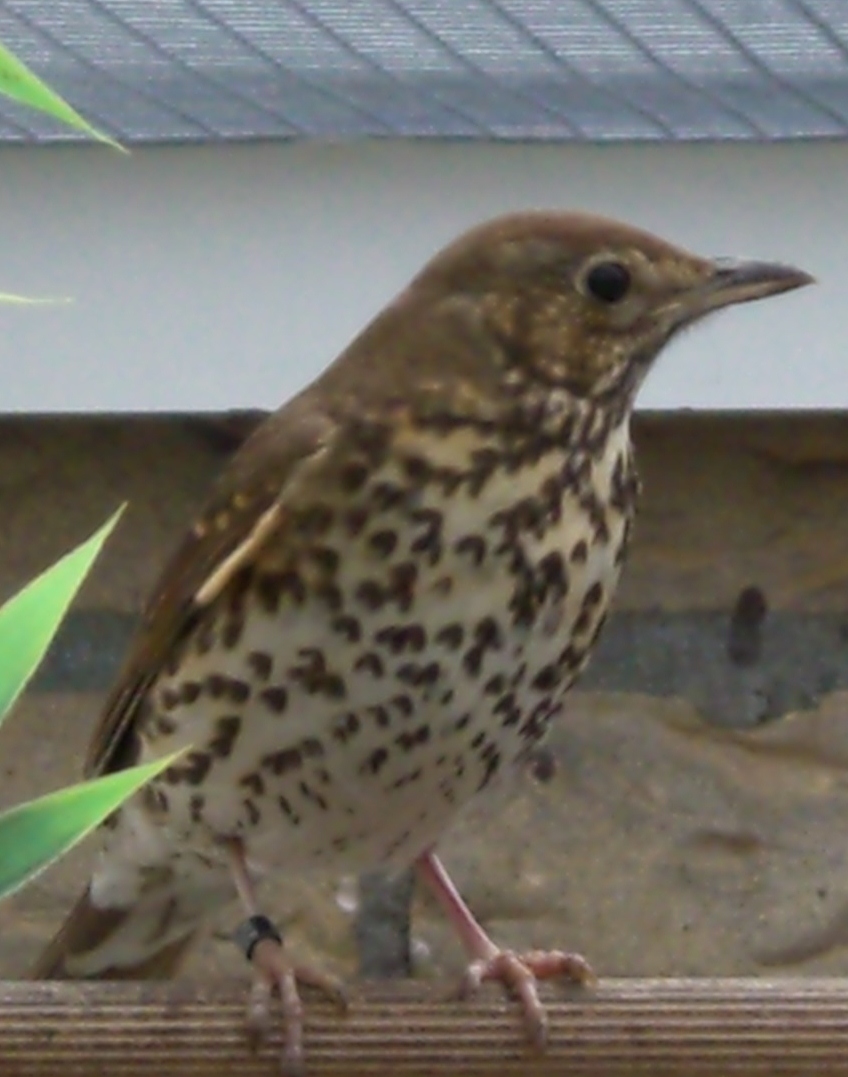 Klasse:	Aves = vogelsOrde:		Passeriformes = zangvogelsFamilie:	Turdidae = lijstersGeslacht:	TurdusSoort:		Turdus philomelos philomelosSoorten/ondersoorten:We onderscheiden bij de zanglijster de nominaatvorm en drie ondersoorten.Turdus philomelos philomelos	Turdus philomelos clarkey	Turdus philomelos hebridensis	Turdus philomelos nataliaeLand van herkomst:De zanglijster is een veel voorkomende soort in Nederland en Vlaanderen.						Foto W. WijkhuizenZe overwinteren in Frankrijk en Engeland.Oorspronkelijk biotoop:Het biotoop wordt gevormd door gemengde bossen, parken en tuinen.Beschrijving vogel:De Zanglijster heeft een grootte van 23 cm. De spanwijdte bedraagt ca. 36 cm.De spitse snavel is 3 cm. lang. Het gewicht van de zanglijster bedraagt tussen de 70 en 90 gram.De rug van de Zanglijster is effen donkerbruin tot olijfbruin (die van de grote lijster is grijs-bruin). De bovenkant van de vleugels van de zanglijster zijn effen bruin met vaal witte uiteinden. De onderkant is vaal oranje-beige. De staart is vrij kort.De buik van de Zanglijster is wit met V-vormige bruinzwarte vlekken. De onderzijde is bruin-okergeel aan de flanken. De poten zijn oranje-roze.De Zanglijster heeft een vale witte ring rond het oog en strepen onder de wangen. De snavel is zwart-grijs en aan het begin bij de kop geel met zwarte snorharen.Er is nauwelijks verschil tussen de geslachten van de ZanglijsterStatus in relatie tot relevante wetgeving.Het houden van deze vogelsoort is toegelaten:a) onder wet- en regelgeving omtrent gevaar voor de volksgezondheid (besmetting en     zoönosen) onder referentie: Wet dieren, artikel 2.1, derde lid; artikel 5.3, derde lid en     artikel 8.4 eerste lid;b) onder gestelde regelen Gevaarlijke dieren:      onder referentie: Advies RDA 2005/04: Houden van  potentieel gevaarlijke diersoorten als     gezelschapsdier, blz. 43;c)  onder de in de Wet natuurbescherming gestelde regelen (o.a. m.b.t. invasieve soorten                                   onder referentie: § 3.8, art. 3.38 en de EU verordening 1143/2014);d)  onder de CITES reglementen, EU Richtlijnen m.b.t. soortbescherming, onder referentie:      Verordening (EU) Nr. 2019/2117 van 29 november 2019.e)  met in achtneming van de bepalingen zoals die zijn opgenomen in de Europese      Verordening 2009/147/EG, de zogenaamde “Vogelrichtlijn”.	opmerkingen:De Zanglijster wordt gerekend tot de Europese vruchten en insectenetende vogels en heeft daarmee de status van “inheemse beschermde” vogelsoort.Het houden van en fokken met de Zanglijster is alleen mogelijk als voldaan wordt aan de bepalingen die zijn opgenomen in de regeling natuurbescherming. Deze regeling is een ministeriele regeling bij de Wet natuurbeschermingDeze regeling geeft aan dat het houden van en fokken met de Zanglijster mogelijk is als de vogel voorzien is van een door de Minister afgegeven naadloos gesloten pootring. Daarnaast moet er een registratie hebben plaatsgevonden waaruit blijkt aan wie die ringen zijn afgegeven.De Zanglijster staat op de Vogelrichtlijn in bijlage II, deel B.De Zanglijster is geplaatst op bijlage II van het Verdrag van Bonn.Status IUCN Red List:De beschreven vogelsoort heeft de status Least Concern ver 3.1, 2012 = niet bedreigd.Doelstelling houderijrichtlijn.Het hobbymatig en duurzaam houden van en of fokken met een vogelsoort dat wordt gerekend tot de volière- en kooivogels, vindt plaats op basis van het schriftelijk vastgelegd beleid van de Nederlandse Bond van Vogelliefhebbers en met in achtneming van de bepalingen zoals die zijn opgenomen in de CODEX welke voor het houden van en fokken met volière- en kooivogels is opgesteld.De basis van deze houderijrichtlijn voor de Zanglijsteris het scheppen van zodanige voorwaarden dat het welzijn en de gezondheid van deze vogelsoort gewaarborgd is. Deze borging richt zich op het kunnen uitoefenen van het natuurlijk gedrag, het in stand houden van een goede gezondheid, het bieden van een goede huisvesting en een goede voeding.Natuurlijk en normaal gedrag in relatie tot het houden in de avicultuur.De aantoonbaar in Nederland gehouden en gefokte volière- en kooivogels kunnen op basis van de daarvoor geldende (niet eensluidende) definities worden gerekend tot de groep gedomesticeerde dieren. Ze leven niet meer in hun natuurlijke omgeving, maar in een houderij omgeving en zijn afhankelijk van de omgevingscondities die de houder hen aanbiedt.Toch behouden gedomesticeerde vogelsoorten een aantal van hun natuurlijke gedragingen.Vormen van natuurlijk gedrag beschouwen we de voortbeweging, voedselopname en foerageer gedrag, de voortplanting, territoriaal gedrag, de onderlinge socialisatie, verzorging en hygiëne.De houder en fokker van volière- en kooivogels zal een meer dan minimaal kennisniveau moeten hebben van de normale gedragingen van de vogels. De manier waarop met deze kennis wordt omgegaan in de relatie tussen houder en vogel heeft veel invloed op de emoties en stressfactoren die de vogel ervaart. Een goede positieve relatie tussen houder en vogel heeft tot resultaat dat de vogel minder angst voor mensen ontwikkelt. Dit verlaagt niet alleen de invloed van veel stressfactoren, maar maakt het omgaan met vogels gemakkelijker.Gezondheid.Bij het in acht nemen van goede hygiënische maatregelen en het aanbieden van een uitgebalanceerd voer en voedingssupplementen zal een Zanglijster lang in een goede gezondheid verkeren.Door insleep van buiten af of door het overbrengen door stekende insecten kunnen de vogels in aanraking komen met alle ziekten die bij zangvogels en lijsters  bekend zijn.Een van de meest gevreesde ziekte met als regel een fatale afloop is de besmetting met worminfectiesTegen deze ziekte kunnen preventieve maatregelen worden genomen door de vogels twee maal per jaar(voor-najaar) een wormmiddel toe te dienenDit wormmiddel is verkrijgbaar bij de dierenarts en hij zal een plan voor de vogels met de vogelhouder opstellen.Veel voorkomen ziekten bij lijsterachtigen kunnen ingedeeld worden in onderstaande groepen:Virale aandoeningenBacteriële en mycotische aandoeningenParasitaire aandoeningenMetabole en erfelijke aandoeningenTraumatische aandoeningenHuisvesting.Algemeen.De algemene richtlijnen met betrekking tot de huisvesting van volière- en kooivogels is opgenomen in het “Handboek Vogelverzorging” zoals deze is uitgegeven door de NBvV.Specifieke huisvestingseisen voor de ZanglijsterDe Zanglijster is geen kooivogel maar hoort  als koppel thuis in een buitenvolière.Zo’n volière moet voorzien zijn van een voldoende beplanting en een diversiteit aan zitstokken.De vogels moeten in zo’n volière zich kunnen verschuilen voor de partner, vooral in de paartijd.De afmetingen van een volière of vlucht moet tenminste 200 x  80 x 200 cm zijn.In deze ruimte is plaats voor 1 koppel vogels.Aan de volière moet een tocht- en vorstvrij nachthok zijn verbonden, tenzij de volière zelf tocht- en vorstvrij is gemaakt.Sociaal en soortspecifiek gedragDe basis principes ten aanzien van een passend respons op sociale interacties en het tonen van soortspecifiek gedrag en het vermijden van stressfactoren is beschreven in het “Handboek Vogelverzorging” zoals deze is uitgegeven door de NBvV.Voor de Zanglijster is aanvullend onderstaand van toepassing:Bij een koppel Zanglijsters kunnen wel andere vogelsoorten van gelijke grootte geplaatst worden.Het fokken met de Zanglijster.Zanglijsters zijn in hun 2e jaar broedrijp.Het broedseizoen begint omstreeks april en loopt door tot juli.De vogels maken geheel zelf een nest in een open nestkast, dat na helemaal met o.a. cocosvezel is gebouwd, verder met modder wordt bekleed.Per broedseizoen worden maximaal drie broedrondes toegelaten. In iedere broedronde worden tussen de drie en soms zes eieren gelegd.De pop broedt deze eieren zelf uit.De broedtijd is 14 dagen. Vaak is het uitkomstpercentage 60% of hoger, afhankelijk van het aantal gelegde eieren.Na 13 dagen verlaten de jongen het nest en worden hoofdzakelijk door de man verder gevoerd.Alle jongen  kunnen volwassen worden als tijdens deze opgroeiperiode maar dagelijks een ruime aanbod is van levend voer in de vorm van wormen, tuinslakken en insecten die in de dierenspeciaalzaken verkrijgbaar zijn. De huisjes van de slakken worden vaak op dezelfde plaats stuk geslagen. Deze plek noemt men ook wel “de smidse”.Terwijl de man de jongen voert begint de pop al weer aan een nieuw nestVoor de jeugdrui is het niet mogelijk een geslachtonderscheid waar te nemen. Ook na de jeugdrui blijft dit moeilijk.Inventarisatie fokverslagen.Maandblad Onze Vogels, uitg. NBvV, maart 1995, blz. 103 e.v.Maandblad Onze Vogels, uitg. NBvV, april 1998, blz. 150 e.v.Domesticatie.Het domesticatietraject heeft zich zodanig ontwikkeld dat er succesvol met de nominaatvorm van deze vogelsoort wordt gefokt. Door de NBvV zijn voor de soorten die worden ingedeeld in de groep beschermde inheemse vogelsoorten standaardeisen opgesteld.Voeding, drinken en badwater.Een Zanglijster is een insecten- en vruchtetende vogel.Zaden worden niet gepeld, maar slikken ze in het geheel door.Geschikt voer is korrel voor sierhoenders en lijsterachtigen.Deze voeding kan ook aangeboden in pelletvorm,daarnaast komen diverse vruchten in aanmerking.Het voer wordt aangevuld met universeelvoer en insecten patee.In het kweekseizoen,dienen ze beschikking te hebben over levend wormen, slakken, insecten en of ontdooide diepvries insecten.In de rust/winterperiode krijgen de Zanglijsters als aanvulling op hun voeding lijsterbessen en fruit.De Zanglijster heeft dagelijks een hoge wateropname.Drinkwater moet voldoende beschikbaar zijn in daarvoor bestemde drinkflesjes of drinkfonteintjes.Water raakt snel vervuild. Dagelijks moet het drinkwater worden ververst en aangeboden in schone drinkflesjes.Zanglijster baden zich niet graag in open schalen. Beter is ze regelmatig te besproeien.Overigen.Deelname aan een tijdelijke tentoonstelling.Om deel te kunnen nemen aan een tijdelijke tentoonstelling moet de Zanglijster getraind worden om rustig in een kleine kistkooi ondergebracht te worden.Dit trainingstraject bestrijkt een periode waarin de vogel vanuit de volière eerst gewend moet raken aan een kleinere vlucht en vervolgens aan de tentoonstellingskooi in de vorm van een kleine kistkooi..Deze gewenning kost tijd maar voorkomt stress bij de vogel tijdens de keuring en tentoonstelling.De Zanglijster mag vijf opeenvolgende jaren ingezonden worden als Eigen Kweek.Identificatie en registratie. Zanglijster moeten als beschermde inheemse vogels voorzien zijn van een naadloos gesloten pootring van 4 mm waarop vermeld staat: de bond die de ring heeft afgegeven, het jaar waarin deze is afgegeven,  de code NL, de ringdiameter, het kweeknummer van de fokker en het volgnummer. Daarnaast is een dergelijke ring voorzien van een breukzone. Bij beschadiging van de ring door b.v. oprekken, zal de ring breken en onbruikbaar worden.Belangrijk is dat de juiste ringmaat is gebruikt..Deze ringen moeten afzonderlijk worden besteld bij de NBvV  De uitgever van deze ringen dient  een administratie bij te houden waaruit blijkt aan wie dergelijke ringen zijn afgegeven.De registratie van de geringde vogels kan plaats vinden door middel van een fokregister dat o.a. digitaal verkrijgbaar is. Deze registratie is voor de Zanglijster  niet verplicht.Aanschaf.De aanschaf van de Zanglijster als volièrevogel kan bij voorkeur plaats vinden bij een fokker die vanuit zijn vogelverblijf zijn eigen gefokte vogels te koop aanbiedt.Op die wijze kan de koper geïnformeerd worden over de achtergronden van de aan te schaffen vogels. Na aankoop van een vogel bij een fokker, moet deze tenminste gedurende een periode van zes weken in quarantaine worden gehouden. Nauwkeurige observatie is nodig om vast te stellen of de vogel geen ziekteverschijnselen laat zien en of in de bevedering geen ongewenste mijten bij zich draagt.Risico Inventarisatie en Evaluatie RIE.Bij de Zanglijster is geen natuurlijk gedrag of een gedragstoornis bekend dat aanleiding zal geven tot ongewenst fysiek gevaar voor de mens. Voorwaarde daarbij is wel dat de vogel op de juiste manier wordt behandeld o.a. door de wijze waarop deze door de houder b.v. wordt vastgehouden en geen onnodige stressfactoren worden versterkt door het op de onjuiste manier vangen van de vogel.Mate van invasiviteit (overlevingskans bij ontsnapping) en schade.In geval van ontsnapping is het mogelijk dat de Zanglijster kans van overleving heeft. Bij ontsnapping uit de volière of vogelkooi zal deze vogelsoort geen gezondheidsproblemen bij mensen of economische schade veroorzaken.Het opstellen van deze houderijrichtlijn.Onder redactie van de Commissie Dierenwelzijn, - ethiek & Wetgeving van de Nederlandse Bond van Vogelliefhebbers is deze houderijrichtlijn opgesteld.Daarbij werd de praktijkervaring ingebracht door W. Wijkhuizen, fokker van Zanglijsters. Literatuur Handboek Vogelverzorging, onder auspiciën van de NBvV uitgegeven door Welzo Media Productions bv, eerste druk 2016, ISBN 978 90 5821 2955Brochure Algemene Informatie m.b.t. de geldende regels die van toepassing zijn op het ringen van volière- en kooivogels, uitgegeven door de NBvV.CODEX voor het hobbymatig houden van en fokken met volière- en kooivogels door leden van de NBvV.Standaardeisen voor Europese Cultuurvogels, opgesteld door de TC Tropische Vogels en Parkieten , uitgave van de NBvV 2018, blz. 16 – 18.60 jaar Diergeneeskundig Memorandum, Bijzondere Gezelschapsdieren 2013Arnoud B. van den Berg, Lijst van Nederlandse vogelsoorten, 2014John van der Jagt, Insecteneters in de kijker,uitg. Speciaalclub Europese CultuurvogelsLou Megens, ’t Jaar rond, over natuur, vogels, biotoopvolières en cultuurvogels” ,Uitgave Welzo bv,serie Over Dieren. ISBN 978 90 5821 632 8Lou Megens, Europese cultuurvogels in opmars”, Uitgave Free Musketeers, ISBN 978 90 484 0873 3Herman Kremers, Beschermd of niet…uw vogels en de wet, uitgeverij Ornis, 2006.ISBN 9789073217119Josep de Hoy, Andrew Elkott, Jordi Sargatal & David A. Christie,Handbook of the Birds of the World.,uitg.: Lynx Edicions, Spanje, 2005, deel 10, ISBN 8487334725Links.BirdLife International 2014. Turdus philomelos. The IUCN Red List of Threatened Species.Version 2015.2. <www.iucnredlist.org>.www.ibc.lynxeds.comwww.vogelindex.nl               www.bec-info.com Specifieke houderijrichtlijn  Beflijster2016, versie 1.0NBvV code  G1. 15.022.006Taxonomische indeling				Klasse:	Aves = vogels			Orde:		Passeriformes = zangvogelsFamilie:	Turdidae = lijstersGeslacht:	TurdusSoort:		Turdus torquatusSoorten/ondersoorten:Er is een ondersoort:Turdus t. alpestrisLand van herkomst:Albania; Algeria; Andorra; Armenia (Armenia); Austria; Azerbaijan; Belgium; Bosnia and Herzegovina; Bulgaria; Croatia; Cyprus; Czech Republic; Denmark; Egypt; Finland; France; Georgia; Germany; Greece; Hungary; Iran, Islamic Republic of; Iraq; Ireland; Israel; Italy; Lebanon; Libya; Liechtenstein; Macedonia, the former Yugoslav Republic of; Montenegro; Morocco; Norway; Oman; Poland; Portugal; Romania; Russian Federation; Saudi Arabia; Serbia (Serbia); Slovakia; Slovenia; Spain; Sweden; Switzerland; Syrian Arab Republic; Tunisia; Turkey; Turkmenistan; Ukraine; United Arab Emirates; United Kingdom. Oorspronkelijk biotoop:Op rotsterrein met struiken en verspreide bomen.In Nederland alleen als trekvogel waarneembaar.Beschrijving vogel:De Beflijster is een kleine lijstersoort met een grootte van 23 – 25 cm.Er is een gering verschil in kleur tussen de man en de pop. De man:De snavel is okergeel met een zwarte punt. De oogring is minimaal grijs, de iris is donkerbruin en de pupil zwart. De kopbevedering is zwart, dit gaat over in de nek, rug, stuit en bovenstaart dekveren. Vanaf de nek tot de rug zijn grijs witte lengtestreepjes aanwezig.De keel en hals zijn zwart met fijne lengtestreepjes. De borstband is wit met een donkere schubtekening. De zwarte buik en flanken hebben een zwakke witgrijze schubtekening. De onderstaart dekveren zijn zwart.De vleugeldekveren zijn zwartbruin met een smalle grijze omzoming. De vleugelpennen zijn zwartbruin met een smalle witgrijze buitenvlag. De staartpennen zijn zwartbruin met een smalle grijze omzoming. De pootkleur is zwartbruin met zwarte nagels.De pop:De snavel is aan de basis geel en gaat over in bruin. De oogring is minimaal grijs. De iris is donkerbruin, de pupil is zwart. De kopbevedering is zwartbruin en gaat naar de nek over in donkerbruin. De nek, rug, stuit en bovenstaart dekberen zijn bruin met een zwartbruine schubtekening. De keel is gebroken wit. De borstband is beige bruin met een zwartbruine schubtekening. De buik, onderlichaam e onderstaart dekveren zijn bruin.De vleugeldekveren zijn matbruin met een brede crème witte omzoming. De vleugelpennen zijn matbruin met een smalle  crème buitenvlag. De staartpennen zijn matbruin met een smalle crème  omzoming. De pootkleur is zwartbruin met zwarte nagels.Status in relatie tot relevante wetgevingHet houden van deze vogelsoort is toegelaten:a) onder wet- en regelgeving omtrent gevaar voor de volksgezondheid (besmetting en      zoönosen)  onder referentie: Wet dieren, artikel 2.1, derde lid; artikel 5.3, derde lid en      artikel 8.4 eerste lid;b) onder gestelde regelen Gevaarlijke dieren:      onder referentie: Advies RDA 2005/04: Houden van  potentieel gevaarlijke diersoorten als     gezelschapsdier, blz. 43;c)  onder de in de Wet natuurbescherming gestelde regelen (o.a. m.b.t. invasieve soorten                                   onder referentie: § 3.8, art. 3.38 en de EU verordening 1143/2014);d)  onder de CITES reglementen, EU Richtlijnen m.b.t. soortbescherming, onder referentie:      Verordening (EU) Nr. 1219/2117 van 29 ovember 2019.e)  met in achtneming van de bepalingen zoals die zijn opgenomen in de Europese      Verordening 2009/147/EG, de zogenaamde “Vogelrichtlijn”.	opmerkingen:De Beflijster wordt gerekend tot de Europese vruchten en insectenetende vogels en heeft daarmee de status van “inheemse beschermde” vogelsoort.Het houden van en fokken met de Beflijster is alleen mogelijk als voldaan wordt aan de bepalingen die zijn opgenomen in de regeling natuurbescherming. Deze regeling is een ministeriele regeling bij de Wet natuurbeschermingDeze regeling geeft aan dat het houden van en fokken met de Beflijster mogelijk is als de vogel voorzien is van een door de Minister afgegeven naadloos gesloten pootring. Daarnaast moet er een registratie hebben plaatsgevonden  waaruit blijkt aan wie die ringen zijn afgegeven.De Beflijster komt voor op bijlage II van het Verdrag van Bern.De Beflijster komt voor op bijlage II van het Verdrag van Bonn.Status IUCN Red List:De beschreven vogelsoort heeft de status Least Concern ver 3.1, 2012 = niet bedreigd.Doelstelling houderijrichtlijn.Het hobbymatig en duurzaam houden van en of fokken met een vogelsoort dat wordt gerekend tot de volière- en kooivogels, vindt plaats op basis van het schriftelijk vastgelegd beleid van de Nederlandse Bond van Vogelliefhebbers en met in achtneming van de bepalingen zoals die zijn opgenomen in de CODEX welke voor het houden van en fokken met volière- en kooivogels is opgesteld.De basis van deze houderijrichtlijn voor de Beflijsteris het scheppen van zodanige voorwaarden dat het welzijn en de gezondheid van deze vogelsoort gewaarborgd is. Deze borging richt zich op het kunnen uitoefenen van het natuurlijk gedrag, het in stand houden van een goede gezondheid, het bieden van een goede huisvesting en een goede voeding.Natuurlijk en normaal gedrag in relatie tot het houden in de avicultuur.De aantoonbaar in Nederland gehouden en gefokte volière- en kooivogels kunnen op basis van de daarvoor geldende (niet eensluidende) definities worden gerekend tot de groep gedomesticeerde dieren. Ze leven niet meer in hun natuurlijke omgeving, maar in een houderij omgeving en zijn afhankelijk van de omgevingscondities die de houder hen aanbiedt.Toch behouden gedomesticeerde vogelsoorten een aantal van hun natuurlijke gedragingen.Vormen van natuurlijk gedrag beschouwen we de voortbeweging, voedselopname en foerageer gedrag, de voortplanting, territoriaal gedrag, de onderlinge socialisatie, verzorging en hygiëne.De houder en fokker van volière- en kooivogels zal een meer dan minimaal kennisniveau moeten hebben van de normale gedragingen van de vogels. De manier waarop met deze kennis wordt omgegaan in de relatie tussen houder en vogel heeft veel invloed op de emoties en stressfactoren die de vogel ervaart. Een goede positieve relatie tussen houder en vogel heeft tot resultaat dat de vogel minder angst voor mensen ontwikkelt. Dit verlaagt niet alleen de invloed van veel stressfactoren, maar maakt het omgaan met vogels gemakkelijker.Gezondheid.Bij het in acht nemen van goede hygiënische maatregelen en het aanbieden van een uitgebalanceerd voer en voedingssupplementen zal een Beflijster lang in een goede gezondheid verkeren.Door insleep van buiten af of door het overbrengen door stekende insecten kunnen de vogels in aanraking komen met alle ziekten die bij zangvogels en lijsters  bekend zijn.Een van de meest gevreesde ziekte met als regel een fatale afloop is de besmetting met worminfectiesTegen deze ziekte kunnen preventieve maatregelen worden genomen door de vogels twee maal per jaar(voor-najaar) een wormmiddel toe te dienenDit wormmiddel is verkrijgbaar bij de dierenarts en hij zal een plan voor de vogels met de vogelhouder opstellen.Veel voorkomen ziekten bij lijsters kunnen ingedeeld worden in onderstaande groepen:Virale aandoeningenBacteriële en mycotische aandoeningenParasitaire aandoeningenMetabole en erfelijke aandoeningenTraumatische aandoeningenHuisvesting.Algemeen.De algemene richtlijnen met betrekking tot de huisvesting van volière- en kooivogels is opgenomen in het “Handboek Vogelverzorging” zoals deze is uitgegeven door de NBvV.Specifieke huisvestingseisen voor de BeflijsterDe Beflijster is geen kooivogel maar hoort  als koppel thuis in een buitenvolière.Zo’n volière moet voorzien zijn van een voldoende beplanting en een diversiteit aan zitstokken.De vogels moeten in zo’n volière zich kunnen verschuilen voor de partner, vooral in de paartijd.De afmetingen van een volière of vlucht moet tenminste 200 x  80 x 200 cm zijn.In deze ruimte is plaats voor 1 koppel vogels.Aan de volière moet een tocht- en vorstvrij nachthok zijn verbonden, tenzij de volière zelf tocht- en vorstvrij is gemaakt.Sociaal en soortspecifiek gedragDe basis principes ten aanzien van een passend respons op sociale interacties en het tonen van soortspecifiek gedrag en het vermijden van stressfactoren is beschreven in het “Handboek Vogelverzorging” zoals deze is uitgegeven door de NBvV.Voor de Beflijster is aanvullend onderstaand van toepassing:Bij een koppel Beflijsters kunnen wel andere vogelsoorten van gelijke grootte geplaatst worden.Het fokken met de Beflijster.Het succesvol fokken met de Beflijster is niet eenvoudig.Befllijsters zijn in hun 2e jaar broedrijp.Het broedseizoen begint omstreeks mei en loopt door tot juli.De vogels maken geheel zelf een nest in een open nestkast, dat na helemaal met o.a. cocosvezel is gebouwd, verder met modder wordt bekleed.Per broedseizoen worden maximaal twee broedrondes toegelaten. In iedere broedronde worden tussen de drie en soms zes eieren gelegd.De pop broedt deze eieren zelf uit.De broedtijd is 13 - 15 dagen. Vaak is het uitkomstpercentage 80% of hoger, afhankelijk van het aantal gelegde eieren.Na 13 dagen verlaten de jongen het nest en worden hoofdzakelijk door de man verder gevoerd.Alle jongen  kunnen volwassen worden als tijdens deze opgroeiperiode maar dagelijks een ruime aanbod is van levend voer in de vorm van wormen, tuinslakken en insecten die in de dierenspeciaalzaken verkrijgbaar zijn. De huisjes van de slakken worden vaak op dezelfde plaats stuk geslagen. Deze plek noemt men ook wel “de smidse”.Terwijl de man de jongen voert begint de pop al weer aan een nieuw nestVoor de jeugdrui is het niet mogelijk een geslachtonderscheid waar te nemen. Ook na de jeugdrui blijft dit moeilijk.Inventarisatie fokverslagen.Vogelexpresse 2006, no. 5. blz. 185 e.v.Vogelexpresse 2007, no. 1, blz. 28 e.v.Fokverslagen BECDomesticatie.Het domesticatietraject heeft zich zodanig ontwikkeld dat er succesvol met de nominaatvorm van deze vogelsoort wordt gefokt. Voeding, drinken en badwater.Een Beflijster is een insecten- en vruchtetende vogel.Zaden worden niet gepeld, maar slikken ze in het geheel door.Geschikt voer is korrel voor sierhoenders en lijsterachtigen.Deze voeding kan ook aangeboden in pelletvorm,daarnaast komen diverse vruchten in aanmerking.Het voer wordt aangevuld met ijzerarm universeelvoer en insecten paté.In het kweekseizoen,dienen ze beschikking te hebben over levend wormen, slakken, insecten en of ontdooide diepvries insecten. Deze worden dagelijks voorzien van AVES insectenstrooipoeder of AVES meelwormenvoer.In de rust/winterperiode krijgen de Beflijsters als aanvulling op hun voeding lijsterbessen en fruit.De Beflijster heeft dagelijks een hoge wateropname.Drinkwater moet voldoende beschikbaar zijn in daarvoor bestemde drinkflesjes of drinkfonteintjes.Water raakt snel vervuild. Dagelijks moet het drinkwater worden ververst en aangeboden in schone drinkflesjes.Beflijster baden zich niet graag in open schalen. Beter is ze regelmatig te besproeien.Overigen.Deelname aan een tijdelijke tentoonstelling.Om deel te kunnen nemen aan een tijdelijke tentoonstelling moet de Beflijster getraind worden om rustig in een kleine kistkooi ondergebracht te worden.Dit trainingstraject bestrijkt een periode waarin de vogel vanuit de volière eerst gewend moet raken aan een kleinere vlucht en vervolgens aan de tentoonstellingskooi in de vorm van een kleine kistkooi..Deze gewenning kost tijd maar voorkomt stress bij de vogel tijdens de keuring en tentoonstelling.De Beflijster mag vijf opeenvolgende jaren ingezonden worden als Eigen Kweek.Identificatie en registratie. Beflijsters moeten als beschermde inheemse vogels voorzien zijn van een naadloos gesloten pootring van 4,5 mm waarop vermeld staat: de bond die de ring heeft afgegeven, het jaar waarin deze is afgegeven,  de code NL, de ringdiameter, het kweeknummer van de fokker en het volgnummer. Daarnaast is een dergelijke ring voorzien van een breukzone. Bij beschadiging van de ring door b.v. oprekken, zal de ring breken en onbruikbaar worden.Belangrijk is dat de juiste ringmaat is gebruikt..Deze ringen moeten afzonderlijk worden besteld bij de NBvV  De uitgever van deze ringen dient  een administratie bij te houden waaruit blijkt aan wie  dergelijke ringen zijn afgegeven.De houder van een ongeringde vogelsoort dat staat vermeld op bijlage II van het Verdrag van Bern moet via een administratie kunnen aantonen hoe de vogel in bezit is gekomen.(Besluit natuurbescherming art. 3.27, lid 1a)De registratie van de geringde vogels kan plaats vinden door middel van een fokregister dat o.a. digitaal verkrijgbaar is. Deze registratie is voor de geringde Beflijster niet verplicht.(Besluit natuurbescherming art. 3.27, lid 1 – Regeling natuurbescherming art. 3.24)Aanschaf.De aanschaf van de Beflijster als volièrevogel kan bij voorkeur plaats vinden bij een fokker die vanuit zijn vogelverblijf zijn eigen gefokte vogels te koop aanbiedt.Op die wijze kan de koper geïnformeerd worden over de achtergronden van de aan te schaffen vogels. Na aankoop van een vogel bij een fokker, moet deze tenminste gedurende een periode van zes weken in quarantaine worden gehouden. Nauwkeurige observatie is nodig om vast te stellen of de vogel geen ziekteverschijnselen laat zien en of in de bevedering geen ongewenste mijten bij zich draagt.Risico Inventarisatie en Evaluatie RIE.Bij de Beflijster is geen natuurlijk gedrag of een gedragstoornis bekend dat aanleiding zal geven tot ongewenst fysiek gevaar voor de mens. Voorwaarde daarbij is wel dat de vogel op de juiste manier wordt behandeld o.a. door de wijze waarop deze door de houder b.v. wordt vastgehouden en geen onnodige stressfactoren worden versterkt door het op de onjuiste manier vangen van de vogel.Mate van invasiviteit (overlevingskans bij ontsnapping) en schade.In geval van ontsnapping is het mogelijk dat de Beflijster kans van overleving heeft. Bij ontsnapping uit de volière of vogelkooi zal deze vogelsoort geen gezondheidsproblemen bij mensen of economische schade veroorzaken.Het opstellen van deze houderijrichtlijn.Onder redactie van de Commissie Dierenwelzijn, -ethiek &  Wetgeving van de Nederlandse Bond van Vogelliefhebbers is deze  houderijrichtlijn opgesteld.Literatuur.Handboek Vogelverzorging, onder auspiciën van de NBvV uitgegeven door Welzo Media Productions bv, eerste druk 2016, ISBN 978 90 5821 2955Brochure Algemene Informatie m.b.t. de geldende regels die van toepassing zijn op het ringen van volière- en kooivogels, uitgegeven door de NBvV.CODEX voor het hobbymatig houden van en fokken met volière- en kooivogels door leden van de NBvV.Standaardeisen voor Europese Cultuurvogels, deel 3, opgesteld door de TC Tropische Vogels en Parkieten , uitgave van de NBvV 2018, blz. 27 – 28.60 jaar Diergeneeskundig Memorandum, Bijzondere Gezelschapsdieren 2013Arnoud B. van den Berg, Lijst van Nederlandse vogelsoorten, 2014John van der Jagt, Insecteneters in de kijker,uitg. Speciaalclub Europese CultuurvogelsLou Megens, ’t Jaar rond, over natuur, vogels, biotoopvolières en cultuurvogels” ,Uitgave Welzo bv,serie Over Dieren. ISBN 978 90 5821 632 8Lou Megens, Europese cultuurvogels in opmars”, Uitgave Free Musketeers, ISBN 978 90 484 0873 3Herman Kremers, Beschermd of niet…uw vogels en de wet, uitgeverij Ornis, 2006.ISBN 9789073217119Josep de Hoy, Andrew Elkott, Jordi Sargatal & David A. Christie,Handbook of the Birds of the World.,uitg.: Lynx Edicions, Spanje, 2005, deel 10, ISBN 8487334725Links.BirdLife International. 2012. Turdus torquatus. The IUCN Red List of Threatened Species 2012: e.T22708768A39722070.<www.iucnredlist.org>.www.ibc.lynxeds.comwww.vogelindex.nlwww.bec-info.com Specifieke houderijrichtlijn  Grote lijster2016, versie 1.1NBvV code  G1. 15.022.003Taxonomische indeling		Klasse:	Aves = vogels	Orde:		Passeriformes = zangvogelsFamilie:	Turdidae = lijstersGeslacht:	TurdusSoort:		Turdus viscivorusSoorten/ondersoorten:Er zijn twee ondersoorten:Turdus v. deichleriTurdus v. bonaparteiLand van herkomst:Afghanistan; Albania; Algeria; Andorra; Armenia (Armenia); Austria; Azerbaijan; Bahrain; Belarus; Belgium; Bosnia and Herzegovina; Bulgaria; China; Croatia; Cyprus; Czech Republic; Denmark; Egypt; Estonia; Finland; France; Georgia; Germany; Gibraltar; Greece; Hungary; Iran, Islamic Republic of; Iraq; Ireland; Israel; Italy; Jordan; Kazakhstan; Kuwait; Kyrgyzstan; Latvia; Lebanon; Libya; Liechtenstein; Lithuania; Luxembourg; Macedonia, the former Yugoslav Republic of; Malta; Mongolia; Montenegro; Morocco; Nepal; Netherlands; Norway; Palestinian Territory, Occupied; Poland; Portugal; Romania; Russian Federation; Serbia (Serbia); Slovakia; Slovenia; Spain; Sweden; Switzerland; Syrian Arab Republic; Tajikistan; Tunisia; Turkey; Turkmenistan; Ukraine; United Kingdom; Uzbekistan.Oorspronkelijk biotoop:Cultuurlandschap met verspreid hoge bomen.Beschrijving vogel:De Grote Lijster is een  lijstersoort met een grootte van 28  cm.Er is een geen verschil in kleur tussen de man en de popDe snavel is donker hoornkleurig, de ondersnavel is bij de snavelinplant geel. De oogring is witgrijs, de iris bruin en de pupil zwart.De kopbevedering is grijsbruin. De wangstreek is grijsbruin met een witte omzoming en fijn bruin bestreept. De oogteugel is grijswit. De nek en rug zijn bruin tot bruingrijs, en licht omzoomd. De stuit is bruingrijs, lichter dan de rug. De bovenstaart dekveren zijn bruin tot bruingrijs.De keel is gebroken wit tot roomkleurig. De borst is vanaf de keel tot het onderlichaam roomkleurig. Vanaf de kop, om de keelvlek tot het onderlichaam is een donkere tekening aanwezig. Bij de kop is deze zeer fijn, overgaand in pijlvorm op de borst. De tekening is meer druppelvormig op de buik en flanken. De onderstaart dekveren zijn bruin met een V-vormige tekening.De vleugeldekveren zijn donkerbruin, Aan het uiteinde zijn deze crème omzoomd. De vleugelpennen zijn donkerbruin met een smalle grijsachtige zoom langs de buitenvlag. De staartpennen zijn bruingrijs, de buitenste pen is iets korter. De staartpennen tonen een lichte buitenzoom.De poten zijn geelbruin met donkere hoornkleurige nagels.Status in relatie tot relevante wetgevingHet houden van deze vogelsoort is toegelaten:a) onder wet- en regelgeving omtrent gevaar voor de volksgezondheid (besmetting en      zoönosen)  onder referentie: Wet dieren, artikel 2.1, derde lid; artikel 5.3, derde lid en      artikel 8.4 eerste lid;b) onder gestelde regelen Gevaarlijke dieren:      onder referentie: Advies RDA 2005/04: Houden van  potentieel gevaarlijke diersoorten als     gezelschapsdier, blz. 43;c)  onder de in de Wet natuurbescherming gestelde regelen (o.a. m.b.t. invasieve soorten                                   onder referentie: § 3.8, art. 3.38 en de EU verordening 1143/2014);d)  onder de CITES reglementen, EU Richtlijnen m.b.t. soortbescherming, onder referentie:      Verordening (EU) Nr. 2019/2117 van 29 november 2019.e)  met in achtneming van de bepalingen zoals die zijn opgenomen in de Europese      Verordening 2009/147/EG, de zogenaamde “Vogelrichtlijn”.	opmerkingen:De Grote Lijster wordt gerekend tot de Europese vruchten en insectenetende vogels en heeft daarmee de status van “inheemse beschermde” vogelsoort.Het houden van en fokken met de Grote Lijster is alleen mogelijk als voldaan wordt aan de bepalingen die zijn opgenomen in de regeling natuurbescherming. Deze regeling is een ministeriele regeling bij de Wet natuurbeschermingDeze regeling geeft aan dat het houden van en fokken met de Grote Lijster mogelijk is als de vogel voorzien is van een door de Minister afgegeven naadloos gesloten pootring. Daarnaast moet er een registratie hebben plaatsgevonden waaruit blijkt aan wie die ringen zijn afgegeven.De Grote lijster staat in de Vogelrichtlijn op bijlage II, deel B.De Grote lijster is geplaatst op bijlage II van het Verdrag van Bonn.Status IUCN Red List:De beschreven vogelsoort heeft de status Least Concern ver 3.1, 2012 = niet bedreigd.Doelstelling houderijrichtlijn.Het hobbymatig en duurzaam houden van en of fokken met een vogelsoort dat wordt gerekend tot de volière- en kooivogels, vindt plaats op basis van het schriftelijk vastgelegd beleid van de Nederlandse Bond van Vogelliefhebbers en met in achtneming van de bepalingen zoals die zijn opgenomen in de CODEX welke voor het houden van en fokken met volière- en kooivogels is opgesteld.De basis van deze houderijrichtlijn voor de Grote Lijsteris het scheppen van zodanige voorwaarden dat het welzijn en de gezondheid van deze vogelsoort gewaarborgd is. Deze borging richt zich op het kunnen uitoefenen van het natuurlijk gedrag, het in stand houden van een goede gezondheid, het bieden van een goede huisvesting en een goede voeding.Natuurlijk en normaal gedrag in relatie tot het houden in de avicultuur.De aantoonbaar in Nederland gehouden en gefokte volière- en kooivogels kunnen op basis van de daarvoor geldende (niet eensluidende) definities worden gerekend tot de groep gedomesticeerde dieren. Ze leven niet meer in hun natuurlijke omgeving, maar in een houderij omgeving en zijn afhankelijk van de omgevingscondities die de houder hen aanbiedt.Toch behouden gedomesticeerde vogelsoorten een aantal van hun natuurlijke gedragingen.Vormen van natuurlijk gedrag beschouwen we de voortbeweging, voedselopname en foerageer gedrag, de voortplanting, territoriaal gedrag, de onderlinge socialisatie, verzorging en hygiëne.De houder en fokker van volière- en kooivogels zal een meer dan minimaal kennisniveau moeten hebben van de normale gedragingen van de vogels. De manier waarop met deze kennis wordt omgegaan in de relatie tussen houder en vogel heeft veel invloed op de emoties en stressfactoren die de vogel ervaart. Een goede positieve relatie tussen houder en vogel heeft tot resultaat dat de vogel minder angst voor mensen ontwikkelt. Dit verlaagt niet alleen de invloed van veel stressfactoren, maar maakt het omgaan met vogels gemakkelijker.Gezondheid.Bij het in acht nemen van goede hygiënische maatregelen en het aanbieden van een uitgebalanceerd voer en voedingssupplementen zal een Grote Lijster lang in een goede gezondheid verkeren.Door insleep van buiten af of door het overbrengen door stekende insecten kunnen de vogels in aanraking komen met alle ziekten die bij zangvogels en lijsters  bekend zijn.Een van de meest gevreesde ziekte met als regel een fatale afloop is de besmetting met worminfectiesTegen deze ziekte kunnen preventieve maatregelen worden genomen door de vogels twee maal per jaar(voor-najaar) een wormmiddel toe te dienenDit wormmiddel is verkrijgbaar bij de dierenarts en hij zal een plan voor de vogels met de vogelhouder opstellen.Veel voorkomen ziekten bij lijsters kunnen ingedeeld worden in onderstaande groepen:Virale aandoeningenBacteriële en mycotische aandoeningenParasitaire aandoeningenMetabole en erfelijke aandoeningenTraumatische aandoeningenHuisvesting.Algemeen.De algemene richtlijnen met betrekking tot de huisvesting van volière- en kooivogels is opgenomen in het “Handboek Vogelverzorging” zoals deze is uitgegeven door de NBvV.Specifieke huisvestingseisen voor de Grote LijsterDe Grote Lijster is geen kooivogel maar hoort  als koppel thuis in een buitenvolière.Zo’n volière moet voorzien zijn van een voldoende beplanting en een diversiteit aan zitstokken.De vogels moeten in zo’n volière zich kunnen verschuilen voor de partner, vooral in de paartijd.De afmetingen van een volière of vlucht moet tenminste 200 x  80 x 200 cm zijn.In deze ruimte is plaats voor 1 koppel vogels.Aan de volière moet een tocht- en vorstvrij nachthok zijn verbonden, tenzij de volière zelf tocht- en vorstvrij is gemaakt.Sociaal en soortspecifiek gedragDe basis principes ten aanzien van een passend respons op sociale interacties en het tonen van soortspecifiek gedrag en het vermijden van stressfactoren is beschreven in het “Handboek Vogelverzorging” zoals deze is uitgegeven door de NBvV.Voor de Grote Lijster is aanvullend onderstaand van toepassing:Bij een koppel Grote Lijsters kunnen wel andere vogelsoorten van gelijke grootte geplaatst worden.Het fokken met de Grote Lijster.Vale lijsters zijn in hun 2e jaar broedrijp.Het broedseizoen begint omstreeks april en loopt door tot juli.De vogels maken geheel zelf een nest in een open nestkast, dat na helemaal met o.a. cocosvezel is gebouwd, verder met modder wordt bekleed.Per broedseizoen worden maximaal twee broedrondes toegelaten. In iedere broedronde worden tussen de drie en soms vijf eieren gelegd.De pop broedt deze eieren zelf uit.De broedtijd is 13 - 15 dagen. Vaak is het uitkomstpercentage 60% of hoger, afhankelijk van het aantal gelegde eieren.Na 13 dagen verlaten de jongen het nest en worden hoofdzakelijk door de man verder gevoerd.Alle jongen  kunnen volwassen worden als tijdens deze opgroeiperiode maar dagelijks een ruime aanbod is van levend voer in de vorm van wormen, tuinslakken en insecten die in de dierenspeciaalzaken verkrijgbaar zijn. De huisjes van de slakken worden vaak op dezelfde plaats stuk geslagen. Deze plek noemt men ook wel “de smidse”.Terwijl de man de jongen voert begint de pop al weer aan een nieuw nestVoor de jeugdrui is het niet mogelijk een geslachtonderscheid waar te nemen. Ook na de jeugdrui blijft dit moeilijk.Inventarisatie fokverslagenGeen fokverslagen aangetroffen.Domesticatie.Het domesticatietraject heeft zich zodanig ontwikkeld dat er succesvol met de nominaatvorm van deze vogelsoort wordt gefokt. Voeding, drinken en badwater.Een Grote Lijster is een insecten- en vruchtetende vogel.Zaden worden niet gepeld, maar slikken ze in het geheel door.Geschikt voer is korrel voor sierhoenders en lijsterachtigen.Deze voeding kan ook aangeboden in pelletvorm,daarnaast komen diverse vruchten in aanmerking.Het voer wordt aangevuld met ijzerarm universeelvoer en insecten patee.In het kweekseizoen,dienen ze beschikking te hebben over levend wormen, slakken, insecten en of ontdooide diepvries insecten. Deze worden dagelijks voorzien van AVES insectenstrooipoeder of AVES meelwormenvoer.In de rust/winterperiode krijgen de Grote Lijsters als aanvulling op hun voeding lijsterbessen en fruit.De Grote Lijster heeft dagelijks een hoge wateropname.Drinkwater moet voldoende beschikbaar zijn in daarvoor bestemde drinkflesjes of drinkfonteintjes.Water raakt snel vervuild. Dagelijks moet het drinkwater worden ververst en aangeboden in schone drinkflesjes.Grote Lijster baden zich niet graag in open schalen. Beter is ze regelmatig te besproeien.Overigen.Deelname aan een tijdelijke tentoonstelling.Om deel te kunnen nemen aan een tijdelijke tentoonstelling moet de Vale Lijster getraind worden om rustig in een kleine kistkooi ondergebracht te worden.Dit trainingstraject bestrijkt een periode waarin de vogel vanuit de volière eerst gewend moet raken aan een kleinere vlucht en vervolgens aan de tentoonstellingskooi in de vorm van een kleine kistkooi..Deze gewenning kost tijd maar voorkomt stress bij de vogel tijdens de keuring en tentoonstelling.De Grote Lijster mag vijf opeenvolgende jaren ingezonden worden als Eigen Kweek.Identificatie en registratie. Grote Lijsters moeten als beschermde inheemse vogels voorzien zijn van een naadloos gesloten pootring van 5 mm waarop vermeld staat: de bond die de ring heeft afgegeven, het jaar waarin deze is afgegeven,  de code NL, de ringdiameter, het kweeknummer van de fokker en het volgnummer. Daarnaast is een dergelijke ring voorzien van een breukzone. Bij beschadiging van de ring door b.v. oprekken, zal de ring breken en onbruikbaar worden.Belangrijk is dat de juiste ringmaat is gebruikt..Deze ringen moeten afzonderlijk worden besteld bij de NBvV  De uitgever van deze ringen dient  een administratie bij te houden waaruit blijkt aan wie dergelijke ringen zijn afgegeven.De registratie van de geringde vogels kan plaats vinden door middel van een fokregister dat o.a. digitaal verkrijgbaar is. Deze registratie is voor de Grote Lijster  niet verplicht.Aanschaf.De aanschaf van de Grote Lijster als volièrevogel kan bij voorkeur plaats vinden bij een fokker die vanuit zijn vogelverblijf zijn eigen gefokte vogels te koop aanbiedt.Op die wijze kan de koper geïnformeerd worden over de achtergronden van de aan te schaffen vogels. Na aankoop van een vogel bij een fokker, moet deze tenminste gedurende een periode van zes weken in quarantaine worden gehouden. Nauwkeurige observatie is nodig om vast te stellen of de vogel geen ziekteverschijnselen laat zien en of in de bevedering geen ongewenste mijten bij zich draagt.Risico Inventarisatie en Evaluatie RIE.Bij de Grote Lijster is geen natuurlijk gedrag of een gedragstoornis bekend dat aanleiding zal geven tot ongewenst fysiek gevaar voor de mens. Voorwaarde daarbij is wel dat de vogel op de juiste manier wordt behandeld o.a. door de wijze waarop deze door de houder b.v. wordt vastgehouden en geen onnodige stressfactoren worden versterkt door het op de onjuiste manier vangen van de vogel.Mate van invasiviteit (overlevingskans bij ontsnapping) en schade.In geval van ontsnapping is het mogelijk dat de Grote Lijster kans van overleving heeft. Bij ontsnapping uit de volière of vogelkooi zal deze vogelsoort geen gezondheidsproblemen bij mensen of economische schade veroorzaken.Het opstellen van deze houderijrichtlijn.Onder redactie van de Commissie Dierenwelzijn, -ethiek & Wetgeving van de Nederlandse Bond van Vogelliefhebbers is deze houderijrichtlijn opgesteld.Literatuur.Handboek Vogelverzorging, onder auspiciën van de NBvV uitgegeven door Welzo Media Productions bv, eerste druk 2016, ISBN 978 90 5821 2955Brochure Algemene Informatie m.b.t. de geldende regels die van toepassing zijn op het ringen van volière- en kooivogels, uitgegeven door de NBvV.CODEX voor het hobbymatig houden van en fokken met volière- en kooivogels door leden van de NBvV.Standaardeisen voor Europese Cultuurvogels, deel 3, opgesteld door de TC Tropische Vogels en Parkieten , uitgave van de NBvV 2018, blz. 20 -22.60 jaar Diergeneeskundig Memorandum, Bijzondere Gezelschapsdieren 2013Arnoud B. van den Berg, Lijst van Nederlandse vogelsoorten, 2014John van der Jagt, Insecteneters in de kijker,uitg. Speciaalclub Europese CultuurvogelsLou Megens, ’t Jaar rond, over natuur, vogels, biotoopvolières en cultuurvogels” ,Uitgave Welzo bv,serie Over Dieren. ISBN 978 90 5821 632 8Lou Megens, Europese cultuurvogels in opmars”, Uitgave Free Musketeers, ISBN 978 90 484 0873 3Herman Kremers, Beschermd of niet…uw vogels en de wet, uitgeverij Ornis, 2006.ISBN 9789073217119Josep de Hoy, Andrew Elkott, Jordi Sargatal & David A. Christie,Handbook of the Birds of the World.,uitg.: Lynx Edicions, Spanje, 2005, deel 10, ISBN 8487334725Links.BirdLife International. 2012. Turdus viscivorus. The IUCN Red List of Threatened Species 2012: e.T22708829A39739261.. <www.iucnredlist.org>.www.ibc.lynxeds.comwww.vogelindex.nl       www.bec-info.com Specifieke houderijrichtlijn  Vale lijster2016, versie 1.1NBvV code G1. 15.022.020Taxonomische indeling				Klasse:	Aves = vogels			Orde:		Passeriformes = zangvogelsFamilie:	Turdidae = lijstersGeslacht:	TurdusSoort:		Turdus obsuriusSoorten/ondersoorten:Er zijn geen ondersoorten.Land van herkomst:Belgium; Cyprus; Czech Republic; Finland; France; Germany; Hungary; Italy; Maldives; Malta; Nepal; Netherlands; Norway; Oman; Palau; Poland; Portugal; Sweden; United Arab Emirates; United Kingdom; United States.Oorspronkelijk biotoop:Naaldbossen met een rijke ondergrond.Beschrijving vogel:De Vale Lijster is een kleine lijstersoort met een grootte van 23 – 25 cm.Er is een gering verschil in kleur tussen de man en de pop. De pop is wat fletser van kleur dan de man.De bovensnavel is zwart, de ondersnavel is geel met een zwarte punt. De oogring, iris en pupil zijn zwart. Onder het oog bevindt zich een wit vlekje in de vorm van een komma. De oogteugel is zwart. De wenkbrauwstreep is wilt en loopt door tot aan de nek.De kruinbevedering is diep bruin met een zwarte bestreping.  De wang- en oorstreek zijn grijs met wit omzoomde veertjes. De nek is bruingrijs. De rug en stuit zijn lichtbruin met een zwarte omzoming van de veertjes. De keel is grijs. Tussen de keel en de borst bevindt zich een smal wit gestippeld keelbandje.De bovenborst en flanken zijn oranjebruin. De onderborst, de buik en onderlichaam zijn licht grijs. De onderstaart dekveren zijn wit. het loopbeen is wit bevederd.De vleugeldekveren zijn bruin. De vleugel- en staartpennen zijn dieper bruin. De pootkleur is oranjebruin met donkere nagels.Status in relatie tot relevante wetgevingHet houden van deze vogelsoort is toegelaten:a) onder wet- en regelgeving omtrent gevaar voor de volksgezondheid (besmetting en zoönosen)  onder referentie: Wet dieren, artikel 2.1, derde lid; artikel 5.3, derde lid en     artikel 8.4 eerste lid;b) onder gestelde regelen Gevaarlijke dieren:      onder referentie: Advies RDA 2005/04: Houden van  potentieel gevaarlijke diersoorten als     gezelschapsdier, blz. 43;c)  onder de in de Wet natuurbescherming gestelde regelen (o.a. m.b.t. invasieve soorten                                   onder referentie: § 3.8, art. 3.38 en de EU verordening 1143/2014);d)  onder de CITES reglementen, EU Richtlijnen m.b.t. soortbescherming, onder referentie:      Verordening (EU) Nr. 2017/160 van 20 januari 2017.opmerkingen:De Vale Lijster wordt gerekend tot de Europese vruchten en insectenetende vogels en heeft daarmee de status van “inheemse beschermde” vogelsoort.Het houden van en fokken met de Vale Lijster is alleen mogelijk als voldaan wordt aan de bepalingen die zijn opgenomen in de regeling natuurbescherming. Deze regeling is een ministeriele regeling bij de Wet natuurbeschermingDeze regeling geeft aan dat het houden van en fokken met de Vale Lijster mogelijk is als de vogel voorzien is van een door de Minister afgegeven naadloos gesloten pootring. Daarnaast moet er een registratie hebben plaatsgevonden waaruit blijkt aan wie die ringen zijn afgegeven.De Vale lijster is geplaatst op bijlage II van het Verdrag van Bonn.Status IUCN Red List:De beschreven vogelsoort heeft de status Least Concern ver 3.1, 2012 = niet bedreigd.Doelstelling houderijrichtlijn.Het hobbymatig en duurzaam houden van en of fokken met een vogelsoort dat wordt gerekend tot de volière- en kooivogels, vindt plaats op basis van het schriftelijk vastgelegd beleid van de Nederlandse Bond van Vogelliefhebbers en met in achtneming van de bepalingen zoals die zijn opgenomen in de CODEX welke voor het houden van en fokken met volière- en kooivogels is opgesteld.De basis van deze houderijrichtlijn voor de Vale Lijsteris het scheppen van zodanige voorwaarden dat het welzijn en de gezondheid van deze vogelsoort gewaarborgd is. Deze borging richt zich op het kunnen uitoefenen van het natuurlijk gedrag, het in stand houden van een goede gezondheid, het bieden van een goede huisvesting en een goede voeding.Natuurlijk en normaal gedrag in relatie tot het houden in de avicultuur.De aantoonbaar in Nederland gehouden en gefokte volière- en kooivogels kunnen op basis van de daarvoor geldende (niet eensluidende) definities worden gerekend tot de groep gedomesticeerde dieren. Ze leven niet meer in hun natuurlijke omgeving, maar in een houderij omgeving en zijn afhankelijk van de omgevingscondities die de houder hen aanbiedt.Toch behouden gedomesticeerde vogelsoorten een aantal van hun natuurlijke gedragingen.Vormen van natuurlijk gedrag beschouwen we de voortbeweging, voedselopname en foerageer gedrag, de voortplanting, territoriaal gedrag, de onderlinge socialisatie, verzorging en hygiëne.De houder en fokker van volière- en kooivogels zal een meer dan minimaal kennisniveau moeten hebben van de normale gedragingen van de vogels. De manier waarop met deze kennis wordt omgegaan in de relatie tussen houder en vogel heeft veel invloed op de emoties en stressfactoren die de vogel ervaart. Een goede positieve relatie tussen houder en vogel heeft tot resultaat dat de vogel minder angst voor mensen ontwikkelt. Dit verlaagt niet alleen de invloed van veel stressfactoren, maar maakt het omgaan met vogels gemakkelijker.Gezondheid.Bij het in acht nemen van goede hygiënische maatregelen en het aanbieden van een uitgebalanceerd voer en voedingssupplementen zal een Vale Lijster lang in een goede gezondheid verkeren.Door insleep van buiten af of door het overbrengen door stekende insecten kunnen de vogels in aanraking komen met alle ziekten die bij zangvogels en lijsters  bekend zijn.Een van de meest gevreesde ziekte met als regel een fatale afloop is de besmetting met worminfectiesTegen deze ziekte kunnen preventieve maatregelen worden genomen door de vogels twee maal per jaar(voor-najaar) een wormmiddel toe te dienenDit wormmiddel is verkrijgbaar bij de dierenarts en hij zal een plan voor de vogels met de vogelhouder opstellen.Veel voorkomen ziekten bij lijsters kunnen ingedeeld worden in onderstaande groepen:Virale aandoeningenBacteriële en mycotische aandoeningenParasitaire aandoeningenMetabole en erfelijke aandoeningenTraumatische aandoeningenHuisvesting.Algemeen.De algemene richtlijnen met betrekking tot de huisvesting van volière- en kooivogels is opgenomen in het “Handboek Vogelverzorging” zoals deze is uitgegeven door de NBvV.Specifieke huisvestingseisen voor de Vale LijsterDe Vale Lijster is geen kooivogel maar hoort  als koppel thuis in een buitenvolière.Zo’n volière moet voorzien zijn van een voldoende beplanting en een diversiteit aan zitstokken.De vogels moeten in zo’n volière zich kunnen verschuilen voor de partner, vooral in de paartijd.De afmetingen van een volière of vlucht moet tenminste 200 x  80 x 200 cm zijn.In deze ruimte is plaats voor 1 koppel vogels.Aan de volière moet een tocht- en vorstvrij nachthok zijn verbonden, tenzij de volière zelf tocht- en vorstvrij is gemaakt.Sociaal en soortspecifiek gedragDe basis principes ten aanzien van een passend respons op sociale interacties en het tonen van soortspecifiek gedrag en het vermijden van stressfactoren is beschreven in het “Handboek Vogelverzorging” zoals deze is uitgegeven door de NBvV.Voor de Vale Lijster is aanvullend onderstaand van toepassing:Bij een koppel Vale Lijsters kunnen wel andere vogelsoorten van gelijke grootte geplaatst worden.Het fokken met de Vale Lijster.Vale lijsters zijn in hun 2e jaar broedrijp.Het broedseizoen begint omstreeks april en loopt door tot juli.De vogels maken geheel zelf een nest in een open nestkast, dat na helemaal met o.a. cocosvezel is gebouwd, verder met modder wordt bekleed.Per broedseizoen worden maximaal twee broedrondes toegelaten. In iedere broedronde worden tussen de drie en soms zes eieren gelegd.De pop broedt deze eieren zelf uit.De broedtijd is 13 - 15 dagen. Vaak is het uitkomstpercentage 60% of hoger, afhankelijk van het aantal gelegde eieren.Na 13 dagen verlaten de jongen het nest en worden hoofdzakelijk door de man verder gevoerd.Alle jongen  kunnen volwassen worden als tijdens deze opgroeiperiode maar dagelijks een ruime aanbod is van levend voer in de vorm van wormen, tuinslakken en insecten die in de dierenspeciaalzaken verkrijgbaar zijn. De huisjes van de slakken worden vaak op dezelfde plaats stuk geslagen. Deze plek noemt men ook wel “de smidse”.Terwijl de man de jongen voert begint de pop al weer aan een nieuw nestVoor de jeugdrui is het niet mogelijk een geslachtonderscheid waar te nemen. Ook na de jeugdrui blijft dit moeilijk.Inventarisatie fokverslagenFokverslag in het archief van COM NederlandDomesticatie.Het domesticatietraject heeft zich zodanig ontwikkeld dat er succesvol met de nominaatvorm van deze vogelsoort wordt gefokt. Voeding, drinken en badwater.Een Vale Lijster is een insecten- en vruchtetende vogel.Zaden worden niet gepeld, maar slikken ze in het geheel door.Geschikt voer is korrel voor sierhoenders en lijsterachtigen.Deze voeding kan ook aangeboden in pelletvorm,daarnaast komen diverse vruchten in aanmerking.Het voer wordt aangevuld met ijzerarm universeelvoer en insecten patee.In het kweekseizoen,dienen ze beschikking te hebben over levend wormen, slakken, insecten en of ontdooide diepvries insecten. Deze worden dagelijks voorzien van AVES insectenstrooipoeder of AVES meelwormenvoer.In de rust/winterperiode krijgen de Vale Lijsters als aanvulling op hun voeding lijsterbessen en fruit.De Vale Lijster heeft dagelijks een hoge wateropname.Drinkwater moet voldoende beschikbaar zijn in daarvoor bestemde drinkflesjes of drinkfonteintjes.Water raakt snel vervuild. Dagelijks moet het drinkwater worden ververst en aangeboden in schone drinkflesjes.Vale Lijster baden zich niet graag in open schalen. Beter is ze regelmatig te besproeien.Overigen.Deelname aan een tijdelijke tentoonstelling.Om deel te kunnen nemen aan een tijdelijke tentoonstelling moet de Vale Lijster getraind worden om rustig in een kleine kistkooi ondergebracht te worden.Dit trainingstraject bestrijkt een periode waarin de vogel vanuit de volière eerst gewend moet raken aan een kleinere vlucht en vervolgens aan de tentoonstellingskooi in de vorm van een kleine kistkooi..Deze gewenning kost tijd maar voorkomt stress bij de vogel tijdens de keuring en tentoonstelling.De Vale Lijster mag vijf opeenvolgende jaren ingezonden worden als Eigen Kweek.Identificatie en registratie. Vale Lijsters moeten als beschermde inheemse vogels voorzien zijn van een naadloos gesloten pootring van 4 mm waarop vermeld staat: de bond die de ring heeft afgegeven, het jaar waarin deze is afgegeven,  de code NL, de ringdiameter, het kweeknummer van de fokker en het volgnummer. Daarnaast is een dergelijke ring voorzien van een breukzone. Bij beschadiging van de ring door b.v. oprekken, zal de ring breken en onbruikbaar worden.Belangrijk is dat de juiste ringmaat is gebruikt..Deze ringen moeten afzonderlijk worden besteld bij de NBvV  Er dient  een administratie bijgehouden te worden waaruit blijkt aan wie een dergelijke ring is afgegeven.De registratie van de geringde vogels kan plaats vinden door middel van een fokregister dat o.a. digitaal verkrijgbaar is. Deze registratie is voor de Vale Lijster  niet verplicht.Aanschaf..De aanschaf van de Vale Lijster als volièrevogel kan bij voorkeur plaats vinden bij een fokker die vanuit zijn vogelverblijf zijn eigen gefokte vogels te koop aanbiedt.Op die wijze kan de koper geïnformeerd worden over de achtergronden van de aan te schaffen vogels. Na aankoop van een vogel bij een fokker, moet deze tenminste gedurende een periode van zes weken in quarantaine worden gehouden. Nauwkeurige observatie is nodig om vast te stellen of de vogel geen ziekteverschijnselen laat zien en of in de bevedering geen ongewenste mijten bij zich draagt.Risico Inventarisatie en Evaluatie RIE.Bij de Vale Lijster is geen natuurlijk gedrag of een gedragstoornis bekend dat aanleiding zal geven tot ongewenst fysiek gevaar voor de mens. Voorwaarde daarbij is wel dat de vogel op de juiste manier wordt behandeld o.a. door de wijze waarop deze door de houder b.v. wordt vastgehouden en geen onnodige stressfactoren worden versterkt door het op de onjuiste manier vangen van de vogel.Mate van invasiviteit (overlevingskans bij ontsnapping) en schade.In geval van ontsnapping is het mogelijk dat de Vale Lijster kans van overleving heeft. Bij ontsnapping uit de volière of vogelkooi zal deze vogelsoort geen gezondheidsproblemen bij mensen of economische schade veroorzaken.Het opstellen van deze houderijrichtlijn.Onder redactie van de Commissie Dierenwelzijn en Wetgeving van de Nederlandse Bond van Vogelliefhebbers is deze houderijrichtlijn opgesteld.Daarbij werd de praktijkervaring ingebracht door H. van den Broek, fokker van Vale Lijsters. Literatuur.Handboek Vogelverzorging, onder auspiciën van de NBvV uitgegeven door Welzo Media Productions bv, eerste druk 2016, ISBN 978 90 5821 2955Brochure Algemene Informatie m.b.t. de geldende regels die van toepassing zijn op het ringen van volière- en kooivogels, uitgegeven door de NBvV.CODEX voor het hobbymatig houden van en fokken met volière- en kooivogels door leden van de NBvV.Standaardeisen voor Europese Cultuurvogels, opgesteld door de keurmeestersvereniging Tropische Vogels en Parkieten , uitgave van de NBvV 2006, blz. 11 e.v.60 jaar Diergeneeskundig Memorandum, Bijzondere Gezelschapsdieren 2013Arnoud B. van den Berg, Lijst van Nederlandse vogelsoorten, 2014John van der Jagt, Insecteneters in de kijker,uitg. Speciaalclub Europese CultuurvogelsLou Megens, ’t Jaar rond, over natuur, vogels, biotoopvolières en cultuurvogels” ,Uitgave Welzo bv,serie Over Dieren. ISBN 978 90 5821 632 8Lou Megens, Europese cultuurvogels in opmars”, Uitgave Free Musketeers, ISBN 978 90 484 0873 3Herman Kremers, Beschermd of niet…uw vogels en de wet, uitgeverij Ornis, 2006.ISBN 9789073217119Josep de Hoy, Andrew Elkott, Jordi Sargatal & David A. Christie,Handbook of the Birds of the World.,uitg.: Lynx Edicions, Spanje, 2005, deel 10, ISBN 8487334725Links.BirdLife International. 2015. Turdus obscurus. The IUCN Red List of Threatened Species 2015: e.T22708793A67252702.. <www.iucnredlist.org>.www.ibc.lynxeds.comwww.vogelindex.nlwww.bec-info.com 